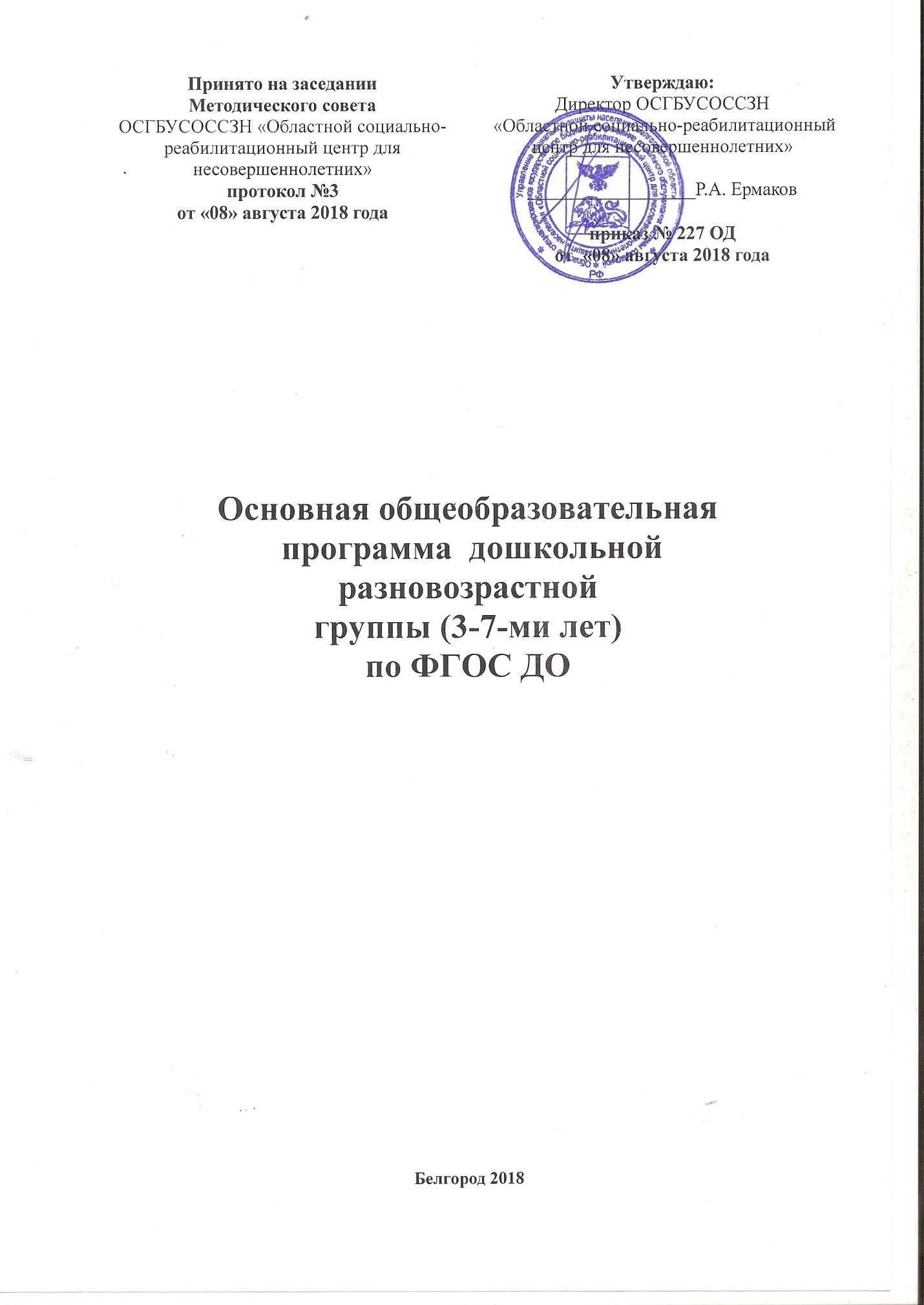 I. Целевой раздел1.1.Пояснительная записка…………………………………………………………..4 1.2.Цели и задачи программы……………………………………………………….6 1.3.Принципы и подходы к формированию программы…………………………..71.4.Возрастные особенности детей …………………………………………………81.5. Приоритетные направления  программы……………………………………..151.6. Специфика условий реализации программы…………………………………171.7.Планируемые результаты освоения программы……………………………...19II. Содержание образовательной программы     2.1. Содержание психолого-педагогической работы по освоению детьми образовательных областей……………………………………………………..............202.1.1 Направление «Физическое развитие»……………………………………….232.1.2 Направление «Социально-личностное  развитие»…………………………342.1.3 Направление «Познавательное развитие»……….………………………….462.1.4 Направление «Речевое  развитие»…………………………………………...552.1.5 Направление «Художественно - эстетическое развитие»………………… 652.2. Содержание коррекционной  работы ………………………………………...802.3. Вариативная часть образовательной программы……………………………832.4. Формы организации образовательного процесса……………………………84 2.5.Условия реализации рабочей образовательной программы разновозрастной группы………………………………………………………………………………..87     2.6.Способы и направления поддержки детской инициативы…………………...90     2.7.Особенности взаимодействия коллектива с семьями воспитанников………92III. Организация образовательной деятельности и организационно-педагогических условий     3.1.Материально-техническое обеспечение программы…………………………93     3.2.Обеспечение методическими материалами и средствами обучения………..95     3.3.Расписание организованной образовательной деятельности (режим)………96     3.4.Особенности традиционных событий, праздников, мероприятий…………100IV. Краткая презентация Программы для родителей (законных представителей)…………………………………………………………..………….101 Приложения……………………………………………………………………….103Пояснительная запискаРабочая образовательная программа разработана для построения системы педагогической деятельности дошкольной разновозрастной группы ОСГБУСОССЗН «Областной социально-реабилитационный центр для несовершеннолетних», создания  условий для практического освоения задач образовательных областей, обеспечения индивидуального развития и раскрытия творческого потенциала каждого ребенка. Рабочая программа рассчитана на 2016/20 календарный год.Рабочая образовательная программа разновозрастной группы разработана в соответствии с:Конвенцией о правах ребенка (одобрена Генеральной Ассамблеей ООН 20.11.1989);Декларацией прав ребенка (провозглашена резолюцией 1286 Генеральной Ассамблеи ООН от 20.11.1959);Законом РФ « Об образовании» от 29 декабря 2012года № 273-ФЗ;Санитарно-эпидемиологическими требованиями к устройству, содержанию и организации режима работы дошкольных образовательных организаций. СанПиН 2.4.1.3049-13 (Постановление Главного государственного санитарного врача РФ от 15.05.2013 № 26);Приказом Министерства образования и науки РФ от 30.08.2013 г. № 1014 «Об утверждении Порядка организации и осуществления образовательной деятельности по основным общеобразовательным программам - образовательным программам дошкольного образования»;Федеральным государственным образовательным стандартом дошкольного образования (зарегистрирован в Минюсте РФ 14 ноября 2013г № 30384);программой «От рождения до школы» под. редакцией Н. Е. Вераксы, Т. С. Комаровой, М. А. Васильевой;Уставом ОСГБУСОССЗН «Областной социально-реабилитационный центр для несовершеннолетних».Рабочая образовательная программа обеспечивает развитие детей в возрасте 3-7 лет с учетом их возрастных и индивидуальных особенностей по основным направлениям: физическому, социально – личностному, познавательно – речевому и художественно – эстетическому, единство воспитательных, развивающих и обучающих целей и задач процесса образования.Программа  построена на позициях гуманно-личностного отношения к ребенку и направлена на его всестороннее развитие, формирование духовных и общечеловеческих ценностей, а также способностей и компетенций. В программе отсутствуют жесткая регламентация знаний детей и предметный центризм в обучении. На первый план выдвигается развивающая функция образования, обеспечивающая становление личности ребенка и ориентирующая педагога на его индивидуальные особенности, что соответствует современным научным концепциям дошкольного воспитания о признании самоценности дошкольного периода детства.Рабочая программа является «открытой» и предусматривает вариативность, интеграцию, изменения и дополнения по мере профессиональной необходимости.1.2. Цели и задачи реализации программы Цели программы — создание благоприятных условий для полноценного проживания ребенком дошкольного детства, всестороннее развитие психических и физических качеств в соответствии с возрастными и индивидуальными особенностями.Данные цели реализуется через качественное выполнение задач рабочей образовательной  программы:  подготовка ребенка к жизни в современном обществе, путем создания модели интегрированного коррекционно-развивающего образовательного пространства;охрана и укрепление физического и психического здоровья детей, в том числе  их эмоционального благополучия;формирование представления о здоровом образе жизни через привитие культурно - гигиенических навыков, обучение уходу за своим телом, формирование элементарных представлений о строении собственного тела,  выработку осознанного отношения к своему здоровью;осуществление  необходимой  коррекции  недостатков  в  физическом и психическом развитии  ребенка;развитие личности ребенка (компетентности, инициативности, самостоятельности, любознательности, способности к творческому самовыражению);интеллектуально-личностное развитие ребенка посредством ознакомления с окружающим миром и социальной действительностью;подготовка к обучению в школе; воспитание социальных навыков, умения общаться со взрослыми и сверстниками;развитие социального и эмоционального интеллекта, эмоциональной отзывчивости, сопереживания;развитие связной, грамматически правильной диалогической и монологической речи;развитие звуковой и интонационной культуры речи;приобщение к общечеловеческим ценностям, включая моральные и нравственные;воспитание уважения к национальной самобытности языка и традициям народа;формирование уважительного отношения и чувства принадлежности к своей семье, малой родине и Отечеству;художественно-эстетическое развитие ребенка;развитие творческих способностей ребенка, создание условий для переживания успеха и радости от реализации своих замыслов;формирование основ безопасности жизнедеятельности в быту, социуме, природе;оказание   консультативной   и   методической   помощи   родителям           (законным представителям) по вопросам воспитания и развития ребенка.1.3. Принципы и подходы к формированию программыРабочая образовательная программа дошкольной разновозрастной группы сформирована в соответствии с принципами и подходами, определёнными ФГОС дошкольного образования:полноценного проживания ребёнком всех этапов детства, обогащения (амплификации) детского развития;индивидуализации дошкольного образования; содействия и сотрудничества детей и взрослых, признания ребенка полноценным участником (субъектом) образовательных отношений;поддержки инициативы детей в различных видах деятельности;партнёрства ОСГБУСОССЗН «Областной социально-реабилитационный центр для несовершеннолетних» с семьёй;приобщения детей к социокультурным нормам, традициям русского народа, общества и государства;формирования познавательных интересов и познавательных действий ребенка в различных видах деятельности;возрастной адекватности (соответствия условий, требований, методов возрасту и особенностям развития);учёта этнокультурной ситуации развития детей.Для успешной реализации Программы должны быть обеспечены следующие психолого-педагогические условия: уважение взрослых к человеческому достоинству детей, формирование и поддержка их положительной самооценки, уверенности в собственных возможностях и способностях;использование в образовательной деятельности форм и методов работы с детьми, соответствующих их возрастным и индивидуальным особенностям (недопустимость как искусственного ускорения, так и искусственного замедления развития детей);построение образовательной деятельности на основе взаимодействия взрослых с детьми, ориентированного на интересы и возможности каждого ребёнка и учитывающего социальную ситуацию его развития;поддержка взрослыми положительного, доброжелательного отношения детей друг к другу и взаимодействия детей друг с другом в разных видах деятельности; поддержка инициативы и самостоятельности детей в специфических для них видах деятельности;возможность выбора детьми материалов, видов активности, участников совместной деятельности и общения;защита детей от всех форм физического и психического насилия; поддержка родителей (законных представителей) в воспитании детей, охране и укреплении их здоровья, вовлечение семей непосредственно в образовательную деятельность.1.4. Возрастные особенности детей дошкольного возрастаВозрастные особенности детей 3-4 летВ возрасте 3-4 лет ребенок постепенно выходит за пределы семейного круга, его общение становится внеситуативным. Взрослый становится для ребенка не только членом семьи, но и носителем определенной общественной функции. Желание ребенка выполнять такую же функцию приводит к противоречию с его реальными возможностями. Это противоречие разрешается через развитие игры, которая становится ведущим видом деятельности в дошкольном возрасте.Главной особенностью игры является ее условность: выполнение одних действий с одними предметами предполагает их отнесенность к другим действиям с другими предметами. Основным содержанием игры младших дошкольников являются действия с игрушками и предметами-заместителями. Продолжительность игры небольшая. Младшие дошкольники ограничиваются игрой с одной-двумя ролями и простыми, неразвернутыми сюжетами. Игры с правилами в этом возрасте только начинают формироваться.Изобразительная деятельность ребенка зависит от его представлений о предмете. В этом возрасте они только начинают формироваться. Графические образы бедны. У одних детей в изображениях отсутствуют детали, у других рисунки могут быть более детализированы. Дети уже могут использовать цвет.Большое значение для развития мелкой моторики имеет лепка. Младшие дошкольники способны под руководством взрослого вылепить простые предметы.Известно, что аппликация оказывает положительное влияние на развитие восприятия. В этом возрасте детям доступны простейшие виды аппликации.Конструктивная деятельность в младшем дошкольном возрасте ограничена возведением несложных построек по образцу и по замыслу. - В младшем дошкольном возрасте развивается перцептивная деятельность. Дети от использования предэталонов — индивидуальных единиц восприятия — переходят к сенсорным эталонам — культурно-выработанным средствам восприятия. К концу младшего дошкольного возраста дети могут воспринимать до 5 и более форм предметов и до 7 и более цветов, способны дифференцировать предметы по величине, ориентироваться в пространстве группы, а при определенной организации образовательного процесса —и в помещении всего учреждения.Развиваются память и внимание. По просьбе взрослого дети могут запомнить 3-4 слова и 5-6 названий предметов. К концу младшего дошкольного возраста они способны запомнить значительные отрывки из любимых произведений.Продолжает развиваться наглядно-действенное мышление. При этом преобразования ситуаций в ряде случаев осуществляются на основе целенаправленных проб с учетом желаемого результата. Дошкольники способны установить некоторые скрытые связи и отношения между предметами.В младшем дошкольном возрасте начинает развиваться воображение, которое особенно наглядно проявляется в игре, когда одни объекты выступают в качестве заместителей других.Взаимоотношения детей обусловлены нормами и правилами. В результате целенаправленного воздействия они могут усвоить относительно большое количество норм, которые выступают основанием для оценки собственных действий и действий других детей.Взаимоотношения детей ярко проявляются в игровой деятельности. Они скорее играют рядом, чем активно вступают во взаимодействие. Однако уже в этом возрасте могут наблюдаться устойчивые избирательные взаимоотношения. Конфликты между детьми возникают преимущественно по поводу игрушек. Положение ребенка в группе сверстников во многом определяется мнением воспитателя.В младшем дошкольном возрасте можно наблюдать соподчинение мотивов поведения в относительно простых ситуациях. Сознательное управление поведением только начинает складываться; во многом поведение ребенка еще ситуативно. Вместе с тем можно наблюдать и случаи ограничения собственных побуждений самим ребенком, сопровождаемые словесными указаниями. Начинает развиваться самооценка, при этом дети в значительной мере ориентируются на оценку воспитателя. Развивается половая идентификация, что проявляется в характере выбираемых игрушек и сюжетов.Возрастные особенности детей 4-5 летВ игровой деятельности детей среднего дошкольного возраста появляются ролевые взаимодействия. Они указывают на то, что дошкольники начинают отделять себя от принятой роли. В процессе игры роли могут меняться. Игровые действия начинают выполняться не ради них самих, ради смысла игры. Происходит разделение игровых и реальных взаимодействий детей.Значительное развитие получает изобразительная деятельность. Рисунок становится предметным и детализированным. Графическое изображение человека характеризуется наличием туловища, глаз, рта, носа, волос, иногда одежды и ее деталей. Совершенствуется техническая сторона изобразительной деятельности. Дети могут рисовать основные геометрические фигуры, вырезать ножницами, наклеивать изображения на бумагу и т.д.Усложняется конструирование. Постройки могут включать 5-6 деталей. Формируются навыки конструирования по собственному замыслу, а также планирование последовательности действий.Двигательная сфера ребенка характеризуется позитивными изменениями мелкой и крупной моторики. Развиваются ловкость, координация движений. Дети в этом возрасте лучше, чем младшие дошкольники, удерживают равновесие, перешагивают через небольшие преграды. Усложняются игры с мячом.К концу среднего дошкольного возраста восприятие детей становится более развитым. Они оказываются способными назвать форму, на которую похож тот или иной предмет. Могут вычленять в сложных объектах простые формы и из простых форм воссоздавать сложные объекты. Дети способны упорядочить группы предметов по сенсорному признаку — величине, цвету, выделить такие параметры, как высота, длина и ширина. Совершенствуется ориентация в пространстве.Возрастает объем памяти. Дети запоминают до 7-8 названий предметов. Начинает складываться произвольное запоминание: дети способны принять задачу на запоминание, помнят поручения взрослых, могут выучить небольшое стихотворение и т.д. Начинает развиваться образное мышление. Дети оказываются способными использовать простые схематизированные изображения для решения несложных задач. Дошкольники могут строить по схеме, решать лабиринтные задачи. Развивается предвосхищение. На основе пространственного расположения объектов дети могут сказать, что произойдет в результате их взаимодействия. Однако при этом им трудно встать на позицию другого наблюдателя и во внутреннем плане совершить мысленное преобразование образа.Продолжает развиваться воображение. Формируются такие его особенности, как оригинальность и произвольность. Дети могут самостоятельно придумать небольшую сказку на заданную тему.Увеличивается устойчивость внимания. Ребенку оказывается доступной сосредоточенная деятельность в течение 15-20 минут. Он способен удерживать в памяти при выполнении каких-либо действий несложное условие.В среднем дошкольном возрасте улучшается произношение звуков и дикция. Речь становится предметом активности детей. Они удачно имитируют голоса животных, интонационно выделяют речь тех или иных персонажей. Интерес вызывают ритмическая структура речи, рифмы.Развивается грамматическая сторона речи. Дошкольники занимаются словотворчеством на основе грамматических правил. Речь детей при взаимодействии друг с другом носит ситуативный характер, а при общении со взрослым становится внеситуативной.Изменяется содержание общения ребенка и взрослого. Оно выходит за пределы конкретной ситуации, в которой оказывается ребенок. Ведущим становится познавательный мотив. Информация, которую ребенок получает в процессе общения, может быть сложной и трудной для понимания, но она вызывает у него интерес.У детей формируется потребность в уважении со стороны взрослого, для них оказывается чрезвычайно важной его похвала. Это приводит к их повышенной обидчивости на замечания. Повышенная обидчивость представляет собой возрастной феномен.Взаимоотношения со сверстниками характеризуются избирательностью, которая выражается в предпочтении одних детей другим. Появляются постоянные партнеры по играм. В группах начинают выделяться лидеры. Появляются конкурентность, соревновательность. Последняя важна для сравнения себя с другим, что ведет к развитию «образа Я»  ребенка, его детализации.Основные достижения возраста связаны с развитием игровой деятельности; появлением ролевых и реальных взаимодействий; с развитием изобразительной деятельности; конструированием по замыслу, планированием; совершенствованием восприятия, развитием образного мышления и воображения, эгоцентричностью познавательной позиции; развитием памяти, внимания, речи, познавательной мотивации, совершенствования восприятия; формированием потребности в уважении со стороны взрослого, появлением обидчивости, конкурентности, соревновательности со сверстниками, дальнейшим развитием «образа Я» ребенка, его детализацией.Возрастные особенности детей 5-6 летДети шестого года жизни уже могут распределять роли до начала игры настроить свое поведение, придерживаясь роли. Игровое взаимодействие сопровождается речью, соответствующей и по содержанию, и интонационно взятой роли. Речь, сопровождающая реальные отношения детей, отличается от ролевой речи. Дети начинают осваивать социальные отношения и понимать подчиненность позиций в различных видах деятельности взрослых, одни роли становятся для них более привлекательными, чем другие. При распределении ролей могут возникать конфликты, связанные субординацией ролевого поведения. Наблюдается организация игровогопространства, в котором выделяются смысловой «центр» и «периферия». Действия детей в играх становятся разнообразными.Развивается изобразительная деятельность детей. Это возраст наиболее активного рисования. Рисунки могут быть самыми разными по содержанию: это и жизненные впечатления детей, и воображаемые ситуации, и иллюстрации к фильмам и книгам. Обычно рисунки представляют собой схематические изображения различных объектов, но могут отличаться оригинальностью композиционного решения, передавать статичные и динамичные отношения. Рисунки приобретают сюжетный характер; достаточно часто встречаются многократно повторяющиеся сюжеты с небольшими или, напротив, существенными изменениями. Изображение человека становится более детализированным и пропорциональным. По рисунку можно судить о половой принадлежности и эмоциональном состоянии изображенного человека.Конструирование характеризуется умением анализировать условия, в которых протекает эта деятельность. Дети используют и называют разные детали деревянного конструктора. Могут заменить детали постройки в зависимости от имеющегося материала. Овладевают обобщенным способом обследования образца. Дети способны выделять основные части предполагаемой постройки. Конструктивная деятельность может осуществляться на основе схемы, по замыслу и по условиям. Появляется конструирование в ходе совместной деятельности.Дети могут конструировать из бумаги, складывая ее в несколько раз (два, четыре, шесть сгибаний); из природного материала. Они осваивают два способа конструирования: 1) от природного материала к художественному образу (в этом случае ребенок «достраивает» природный материал до целостного образа, дополняя его различными деталями); 2) от художественного образа к природному материалу (в этом случае ребенок подбирает необходимый материал, для того чтобы воплотить образ).Продолжает совершенствоваться восприятие цвета, формы и величины, строения предметов; систематизируются представления детей. Они называют не только основные цвета и их оттенки, но и промежуточные цветовые оттенки; форму прямоугольников, овалов, треугольников. Воспринимают величину объектов, легко выстраивают в ряд  по возрастанию или убыванию до 10 различных предметов.Однако дети могут испытывать трудности при анализе пространственного положения объектов, если сталкиваются с несоответствием формы и их пространственного расположения. Это свидетельствует о том, что в различных ситуациях восприятие представляет для дошкольников известные сложности, особенно если они должны одновременно учитывать несколько различных и при этом противоположных признаков.В старшем дошкольном возрасте продолжает развиваться образное мышление. Дети способны не только решить задачу в наглядном плане, но и совершить преобразования объекта, указать, в какой последовательности объекты вступят во взаимодействие, и т.д. Однако подобные решения окажутся правильными только в том случае, если дети будут применять адекватные мыслительные средства. Среди них можно выделить схематизированные представления, которые возникают в процессе наглядного моделирования; комплексные представления, отражающие представления детей о системе признаков, которыми могут обладать объекты, а также представления, отражающие стадии преобразования различных объектов и явлений (представления о цикличности изменений): представления о смене времен года, дня и ночи, об увеличении и уменьшении объектов результате различных воздействий, представления о развитии и т. Кроме того, продолжает совершенствоваться обобщение, что является основой словесно логического мышления. Дети старшего дошкольного возраста способны рассуждать и давать адекватные причинные объяснения, если анализируемые отношения не выходят за пределы их наглядного опыта.Развитие воображения в этом возрасте позволяет детям сочинять достаточно оригинальные и последовательно разворачивающиеся истории. Воображение будет активно развиваться лишь при условии проведения специальной работы по его активизации.Продолжают развиваться устойчивость, распределение, переключаемость внимания. Наблюдается переход от непроизвольного к произвольному вниманию.Продолжает совершенствоваться речь, в том числе ее звуковая сторона. Дети могут правильно воспроизводить шипящие, свистящие и сонорные звуки. Развиваются фонематический слух, интонационная выразительность речи при чтении стихов в сюжетно-ролевой игре и в повседневной жизни.Совершенствуется грамматический строй речи. Дети используют практически все части речи, активно занимаются словотворчеством. Богаче становится лексика: активно используются синонимы и антонимы.Развивается связная речь. Дети могут пересказывать, рассказывать по картинке, передавая не только главное, но и детали.Достижения этого возраста характеризуются распределением ролей игровой деятельности; структурированием игрового пространства; дальнейшим развитием изобразительной деятельности, отличающейся высокой продуктивностью; применением в конструировании обобщенного способа обследования образца; усвоением обобщенных способов изображения предметов одинаковой формы.Восприятие в этом возрасте характеризуется анализом сложных форм объектов; развитие мышления сопровождается освоением мыслительных средств (схематизированные представления, комплексные представления, представления о цикличности изменений); развиваются умение обобщать, причинное мышление, воображение, произвольное внимание, речь, образ Я.Возрастные особенности детей 6-7 летВ сюжетно-ролевых играх дети 6-7 лет начинают осваивать сложные взаимодействия людей, отражающие характерные значимые жизненные ситуации, например, свадьбу, рождение ребенка, болезнь, трудоустройство и т. д.Игровые действия детей становятся более сложными, обретают особый смысл, который не всегда открывается взрослому. Игровое пространство усложняется. В нем может быть несколько центров, каждый из которых поддерживает свою сюжетную линию. При этом дети способны отслеживать поведение партнеров по всему игровому пространству и менять свое поведение в зависимости от места в нем. Если логика игры требует появления новой роли, то ребенок может по ходу игры взять на себя новую роль, сохранив при этом роль, взятую ранее. Дети могут комментировать исполнение роли тем или иным участником игры.Образы из  окружающей жизни и литературных произведений, передаваемые детьми  в изобразительной деятельности, становятся сложнее. Рисунки  приобретают более детализированный  характер, обогащается их цветовая гамма. Более явными становятся различия между рисунками мальчиков и девочек. Мальчики охотно изображают  технику,  космос,  военные действия и т. п.  Девочки  обычно  рисуют женские образы: принцесс, балерин, моделей и т.д. Часто встречаются и бытовые сюжеты: мама и дочка, комната и т. д.Изображение человека становится еще более детализированным и пропорциональным. Появляются пальцы на руках, глаза, рот, нос, брови, подбородок. Одежда может быть украшена различными деталями.При правильном педагогическом подходе у детей формируются художественно-творческие способности в изобразительной деятельности.Дети подготовительной к школе группы в значительной степени освоили конструирование из строительного материала. Они свободно владеют обобщенными способами анализа как изображений, так и построек; не только анализируют основные конструктивные особенности различных деталей, но и определяют их форму на основе сходства со знакомыми им объемными предметами. Свободные постройки становятся симметричными и пропорциональными, их строительство осуществляется на основе зрительной ориентировки.Дети быстро и правильно подбирают необходимый материал. Они достаточно точно представляют себе последовательность, в которой будет осуществляться постройка, и материал, который понадобится для ее выполнения; способны выполнять различные по степени сложности постройки как по собственному замыслу, так и по условиям.В этом возрасте дети уже могут освоить сложные формы сложения из листа бумаги и придумывать собственные, но этому их нужно специально обучать. Данный вид деятельности не просто доступен детям — он важен для углубления их пространственных представлений.Усложняется конструирование из природного материала. Дошкольникам уже доступны целостные композиции по предварительному замыслу, которые могут передавать сложные отношения, включать фигуры людей и животных.У детей продолжает развиваться восприятие, однако они не всегда могут одновременно учитывать несколько различных признаков.Развивается образное мышление, однако воспроизведение метрических отношений затруднено. Это легко проверить, предложив детям воспроизвести на листе бумаги образец, на котором нарисованы девять точек, расположенных не на одной прямой. Как правило, дети не воспроизводят метрические отношения между точками: при наложении рисунков друг на друга точки детского рисунка не совпадают с точками образца.Продолжают развиваться навыки обобщения и рассуждения, но они в значительной степени еще ограничиваются наглядными признаками ситуации.Продолжает развиваться воображение, однако часто приходится констатировать снижение развития воображения в этом возрасте в сравнении с детьми 5-6 лет. Это можно объяснить различными влияниями, в том числе и средств массовой информации, приводящими к стереотипности  детских образов.Продолжает развиваться внимание дошкольников, оно становится произвольным. В некоторых видах деятельности время произвольного сосредоточения достигает 30 минут.У дошкольников продолжает развиваться речь: ее звуковая сторона, грамматический строй, лексика. Развивается связная речь. В высказываниях детей отражаются как расширяющийся словарь, так и характер ощущений, формирующихся в этом возрасте. Дети начинают активно употреблять обобщающие существительные, синонимы, антонимы, прилагательные и т.д.В результате правильно организованной образовательной работы дошкольников развиваются диалогическая и некоторые виды монологической речи.В подготовительной к школе группе завершается дошкольный возраст. Его основные достижения связаны с освоением мира вещей как предметов человеческой культуры; освоением форм позитивного общения с людьми; развитием половой идентификации, формированием позиции школьника.К концу дошкольного возраста ребенок обладает высоким уровнем познавательного и личностного развития, что позволяет ему в дальнейшем успешно учиться в школе.1.5. Приоритетные направления программыСодержание программы направлено на  развитие личности, мотивации и способностей детей в различных видах деятельности и охватывает следующие образовательные области:  социально-коммуникативное развитие; познавательное развитие; речевое развитие; художественно-эстетическое развитие; физическое развитие. Социально-коммуникативное развитие направлено на усвоение норм и ценностей, принятых в обществе, включая моральные и нравственные ценности; развитие общения и взаимодействия ребёнка со взрослыми и сверстниками; становление самостоятельности, целенаправленности и саморегуляции собственных действий; развитие социального и эмоционального интеллекта, эмоциональной отзывчивости, сопереживания, формирование готовности к совместной деятельности со сверстниками, формирование уважительного отношения и чувства принадлежности к своей семье, малой родине и Отечеству, представлений о социокультурных ценностях нашего народа, об отечественных традициях и праздниках; формирование основ безопасности в быту, социуме,  природе.Познавательное развитие предполагает развитие любознательности и познавательной мотивации; формирование познавательных действий, становление сознания; развитие воображения и творческой активности; формирование первичных представлений о себе, других людях, объектах окружающего мира, о свойствах и отношениях объектов окружающего мира (форме, цвете, размере, материале, звучании, ритме, темпе, количестве, числе, части и целом, пространстве и времени, движении и покое, причинах и следствиях и др.), о планете Земля как общем доме людей, об особенностях её природы, многообразии стран и народов мира.Речевое развитие включает владение речью как средством общения; обогащение активного словаря; развитие связной, грамматически правильной диалогической и монологической речи; развитие звуковой и интонационной культуры речи, фонематического слуха; формирование звуковой аналитико-синтетической активности как предпосылки обучения грамоте.Художественно-эстетическое развитие предполагает развитие предпосылок ценностно-смыслового восприятия и понимания произведений искусства (словесного, музыкального, изобразительного), мира природы; становление эстетического отношения к окружающему миру; формирование элементарных представлений о видах искусства; восприятие музыки, художественной литературы, фольклора; стимулирование сопереживания персонажам художественных произведений; реализацию самостоятельной творческой деятельности детей (изобразительной, конструктивно-модельной, музыкальной,  и др.).Физическое развитие включает приобретение опыта в следующих видах поведения детей: двигательном, в том числе связанном с выполнением упражнений, направленных на развитие таких физических качеств, как координация и гибкость; способствующих правильному формированию опорно-двигательной системы организма, развитию равновесия, координации движения, крупной и мелкой моторики обеих рук, а также с правильным, не наносящем ущерба организму, выполнением основных движений (ходьба, бег, мягкие прыжки, повороты в обе стороны), формирование начальных представлений о некоторых  видах спорта, овладение подвижными играми с правилами; становление целенаправленности и саморегуляции в двигательной сфере; овладение элементарными нормами и правилами здорового образа жизни (в питании, двигательном режиме, закаливании, при формировании полезных привычек и др.).1.6. Специфика условий реализации программы Организационные особенности: Дошкольная разновозрастная группа является одной из реабилитационных групп ОСГБУСОССЗН «Областной социально-реабилитационный центр для несовершеннолетних». Группа формируется детьми дошкольного возраста, поступившими в центр на основаниях, предусмотренных законодательством РФ и Уставом ОСГБУСОССЗН «Областной социально-реабилитационный центр для несовершеннолетних». Дети находятся  в группе круглосуточно, в течение срока необходимого для реабилитации и жизнеустройства несовершеннолетнего. Состав группы динамичен и варьируется как в численном составе (максимальная наполняемость группы – 10 воспитанников), так и в соотношении количества детей по возрасту и полу. Организация образовательного процесса в разновозрастной  группе осуществляется в соответствии с образовательной программой и расписанием непосредственно образовательной деятельности. Тематическое планирование образовательных областей программы осуществляется в соответствии с сезонными изменениями природы и  календарными событиями.  С ребенком, поступившим в реабилитационную группу в процессе реализации цикла мероприятий образовательных областей программы, при необходимости проводиться индивидуальная работа по  темам, ранее реализованным с подгруппой.   С воспитанниками дошкольной разновозрастной группы наряду с воспитателями работают специалисты: педагог-психолог, музыкальный руководитель, инструктор по физической культуре, учитель-логопед, медицинский персонал центра.Родителям (законным представителям) воспитанников предоставляется возможность ознакомления с ходом и содержанием учебно-воспитательного процесса в ходе консультаций при посещении несовершеннолетних. Информация о реализуемой образовательной программе размещается на сайте ОСГБУСОССЗН «Областной социально-реабилитационный центр для несовершеннолетних».       Язык, на котором ведутся обучение и воспитание в разновозрастной  группе, определяется Учредителем и настоящим Уставом ОСГБУСОССЗН «областной социально-реабилитационный центр для несовершеннолетних. Обучение и воспитание в разновозрастной группе ведется на русском языке.Национально-культурные особенности: Содержание дошкольного образования в ОСГБУСОССЗН «Областной социально-реабилитационный центр для несовершеннолетних»  включает в себя вопросы истории и культуры родного города, края, природного, социального и рукотворного мира, который с детства окружает ребенка.Дошкольники знакомятся с самобытностью и уникальностью русской национальной культуры, представителями которых являются участники образовательного процесса (знакомство с народными играми, народными игрушками и национальными куклами; приобщение к музыке, устному народному творчеству, художественной литературе, декоративно-прикладному искусству и живописи разных народов и т.д.).  Климатические  особенности:   Процесс воспитания и развития в дошкольной разновозрастной группе является непрерывным, но, тем не менее,  график образовательного процесса составляется в соответствии  с  выделением двух периодов:холодный  период:  учебный год (сентябрь-май), составляется  определенный режим дня и расписание организованных  образовательных  форм;  летний период (июнь-август), для которого составляется другой  режим дня  Учитывая климатические условия в летний и часть осенне-весеннего периода занятия по физической культуре проводятся на свежем воздухе. Воспитатели активно исследуют с детьми все возможные природные условия, ведут природные календари, проводят природные и естественные эксперименты.1.7. Планируемые результаты освоения программыДошкольная  разновозрастная группа ОСГБУСОССЗН «Областной социально-реабилитационный центр для несовершеннолетних» имеет свою специфику: динамичный состав группы, непродолжительный срок нахождения воспитанника в центре, особенности психосоматического состояния детей, вследствие социальной ситуации развития до поступления в учреждение.Трудная жизненная ситуация, попустительское отношение родителей к жизни и здоровью детей, а порой и нахождение  ребенка в социально-опасной ситуации приводят к  нарушениям соматического и психического здоровья.По результатам комплексного обследования несовершеннолетних, поступивших в учреждение в 2015 году:у 33%  из общего числа воспитанников диагностировалась социально-педагогическая запущенностью; у  30% выявлена задержка психического развития;у 35% воспитанников диагностировано  общее недоразвитие речи различной степени:  нарушение звукопроизношения, нарушение ритма и темпа речи, заикание;около 70% воспитанников имели проблемы в развитии познавательной и коммуникативной сферы.Задача специалистов, работающих в данной группе помочь ребенку преодолеть выявленные проблемы и сформировать систему знаний, умений и навыков, советующих возрасту ребенка. С учетом всей специфики дошкольной разновозрастной группы ОСГБУСОССЗН «Областной социально-реабилитационный центр для несовершеннолетних» целесообразно проводить анализ эффективности усвоения образовательных областей и детского развития сравнивая показатели ребенка не с возрастной нормой, а с изначальными индивидуальными показателями каждого воспитанника, с целью отслеживания динамики.Для отслеживания динамики в ОСГБУСОССЗН «Областной социально-реабилитационный центр для несовершеннолетних» ведется Карта оценки эффективности реабилитации воспитанников (приложение 1). В данной карте отражаются образовательные области, представленные в программе образования, а так же психологическая и медицинская реабилитация.  Карта заводится с момента поступления несовершеннолетнего в учреждение и заполняется ежемесячно до выбытия ребенка. Каждое направление оценивается по десятибалльной системе. II. Содержание образовательной программы2.1. Содержание психолого-педагогической работы по освоению детьми образовательных областейОбразовательный процесс в дошкольной разновозрастной группе ОСГБУСОССЗН «Областной социально-реабилитационный центр для несовершеннолетних» построен на основе примерной основной общеобразовательной программы дошкольного образования «От рождения до школы» под ред. Н.Е Вераксы, Т.С. Комаровой, М.А. Васильевой  и комплекса парциальных программ.Цели парциальных программ включены в цели комплексной и выступают в качестве подцелей. Реализация парциальных программ предполагается  как в рамках регламентированной  и не  регламентированной деятельности, а преимущественно в процессе совместной деятельности педагога с детьми и отчасти в рамках свободной самостоятельной деятельности детей.2.1.1 Направление «Физическое развитие»Образовательная область «Здоровье»«Содержание образовательной области „Здоровье" направлено на достижение целей охраны здоровья детей и формирования основы культуры здоровья через решение следующих задач:сохранение и укрепление физического и психического здоровья детей;воспитание культурно гигиенических навыков;формирование начальных представлений о здоровом образе жизни».Сохранение и укрепление физического и психического здоровья детейУкреплять и охранять здоровье детей, создавать условия для систематического закаливания организма, формирования и совершенствования основных видов движений.Осуществлять под руководством медицинских работников комплекс закаливающих процедур с использованием природных факторов (воздух, солнце, вода). Обеспечивать пребывание детей на воздухе в соответствии с режимом дня.Организовывать и проводить различные подвижные игры (зимой — катание на санках, скольжение по ледяным дорожкам, ходьба на лыжах; в теплый период года — катание на велосипеде). Осуществлять постоянный контроль за выработкой правильной осанки.Во время занятий, требующих высокой умственной нагрузки, и в промежутках между занятиями проводить физкультминутки длительностью 1 -3 минуты.Обеспечивать в помещении оптимальный температурный режим, регулярное проветривание.Приучать детей находиться в помещении в облегченной одежде. Обеспечивать их пребывание на воздухе в соответствии с режимом дня.Ежедневно проводить утреннюю гимнастику продолжительностью 5-6 минут. (6-8 мин)(8-10)Воспитание культурно-гигиенических навыков3-4 годаФормировать культурно-гигиенические навыки.Приучать детей следить за своим внешним видом. Формировать умение правильно пользоваться мылом, аккуратно мыть руки, лицо, уши, насухо вытираться после умывания, вешать полотенце на место, пользоваться расческой и носовым платком.Формировать элементарные навыки поведения за столом: правильно пользоваться столовой и чайной ложками, вилкой, салфеткой; не крошить хлеб, пережевывать пищу с закрытым ртом, не разговаривать с полным ртом.Закреплять умение пользоваться расческой, носовым платком. Приучать при кашле и чихании отворачиваться, прикрывать рот и нос носовым платком.5-7 летВоспитывать привычку самостоятельно умываться, насухо вытираться, пользуясь индивидуальным полотенцем, чистить зубы, полоскать рот после еды, мыть ноги перед сном, правильно пользоваться носовым платком и расческой, при кашле и чихании закрывать рот и нос платком.Закреплять умение быстро, аккуратно одеваться и раздеваться, соблюдать порядок в своем шкафу (раскладывать одежду в определенные места), опрятно заправлять постель.Совершенствовать культуру еды: правильно пользоваться столовыми приборами (вилкой, ножом), есть аккуратно, бесшумно, сохраняя правильную осанку за столом, обращаться с просьбой, благодарить.Закреплять умение обращаться с просьбой, благодарить.Формирование начальных представлений о здоровом образе жизни3-4 годаЗнакомить детей с частями тела и органами чувств человека. Дать представления о функциональном назначении частей тела и органов чувств для жизни и здоровья человека (руки делают много полезных дел; ноги помогают двигаться; рот говорит, ест; зубы жуют; язык помогает жевать, говорить; кожа чувствует; нос дышит, улавливает запахи; уши слышат).Развивать умение устанавливать связь между совершаемым действием и состоянием организма, самочувствием (Я чищу зубы — значит, они у меня будут крепкими и здоровыми», «Я промочил ноги на улице, и у меня начался насморк»).Дать представления о полезной и вредной пище; об овощах и фруктах, молочных продуктах, полезных для здоровья человека.Дать представление о том, что утренняя зарядка, игры, физические упражнения вызывают хорошее настроение; с помощью сна восстанавливаются силы.Дать представление о ценности здоровья; формировать желание вести здоровый образ жизни.Познакомить детей с упражнениями, укрепляющими различные органы и системы организма. Дать представление о необходимости закаливания.Воспитывать бережное отношение к своему телу, своему здоровью, здоровью других детей.Познакомить с понятиями «здоровье» и «болезнь».Формировать умение сообщать о самочувствии взрослым, избегать ситуаций, приносящих вред здоровью, осознавать необходимость лечения.Формировать потребность в соблюдении навыков гигиены и опрятности в повседневной жизни.5-7 летПознакомить детей с особенностями строения, функционирования и целостности человеческого организма. Обращать внимание детей на особенности их организма и здоровья («Мне нельзя есть апельсины — у меня аллергия», «Мне нужно носить очки»).Расширять представление о составляющих (важных компонентах) здорового образа жизни (правильное питание, движение, сон и солнце, воздух и вода — наши лучшие друзья) и факторах, разрушающих здоровье.Показывать зависимость здоровья человека от правильного питания.Формировать представления о рациональном питании (объем пищи, последовательность ее приема, разнообразие в питании, питьевой режим).Расширять представления о роли гигиены и режима дня для здоровья человека.Дать представление о правилах ухода за больным (заботиться о нем, не шуметь, выполнять его просьбы и поручения). Воспитывать сочувствие к болеющим. Учить характеризовать свое самочувствие.Расширять представления о месте человека в природе, о том, как нужно жить, чтобы не вредить себе и окружающей среде. Формировать у детей потребность в здоровом образе жизни. Прививать интерес к физической культуре и спорту и желание заниматься.Формировать представления о правилах и видах закаливания, о пользе закаливающих процедур.Познакомить с доступными сведениями из истории олимпийского движения.Познакомить с основами техники безопасности и правилами поведения в спортивном зале и на спортивной площадке.Образовательная область «Физическая культура»«Содержание образовательной области «Физическая культура»  направлено на достижение целей формирования у детей интереса и ценностного отношения к занятиям физической культурой, гармоничное физическое развитие через решение следующих специфических задач:развитие физических качеств (скоростных, силовых, гибкости, выносливости и координации);накопление и обогащение двигательного опыта детей (овладение основными движениями);формирование у воспитанников потребности в двигательной активности и физическом совершенствовании».Развитие физических качеств,  накопление и обогащение двигательного опыта3-4 годаРазвивать умение ходить и бегать свободно, не шаркая ногами, не опуская голову, сохраняя перекрестную координацию движений рук и ног. Приучать действовать совместно. Формировать умение строиться в колонну по одному, шеренгу, круг, находить свое место при построениях.Формировать умение сохранять правильную осанку в положениях сидя, стоя, в движении, при выполнении упражнений в равновесии.Формировать умение соблюдать элементарные правила, согласовывать движения, ориентироваться в пространстве.Развивать разнообразные виды движений, совершенствовать основные движения. Развивать навыки лазанья, ползания; ловкость, выразительность и красоту движений.Вводить в игры более сложные правила со сменой видов движений.Развивать умение энергично отталкиваться двумя ногами и правильно приземляться в прыжках с высоты, на месте и с продвижением вперед; принимать правильное исходное положение в прыжках в длину и высоту с места; в метании мешочков с песком, мячей диаметром 15-.Закреплять умение энергично отталкивать мячи при катании, бросании; ловить мяч двумя руками одновременно.Обучать хвату за перекладину во время лазанья.Закреплять умение ползать.5-7 летСовершенствовать физические качества в разнообразных формах двигательной деятельности.Формировать правильную осанку, умение осознанно выполнять движения, развивать быстроту, силу, выносливость, гибкость, ловкость.Развивать умение легко ходить и бегать, энергично отталкиваясь от опоры, бегать наперегонки, с преодолением препятствий.Развивать умение лазать по гимнастической стенке, меняя темп, совершенствовать умение прыгать в длину, в высоту с разбега, правильно разбегаться, отталкиваться и приземляться в зависимости от вида прыжка, прыгать на мягкое покрытие через длинную скакалку, сохранять равновесие при приземлении.Формировать умение быстро перестраиваться на месте и во время движения, равняться в колонне, шеренге, круге; выполнять упражнения ритмично, в указанном воспитателем темпе.Упражнять детей в статическом и динамическом равновесии, развивать координацию движений и ориентировку в пространстве.Формировать умение сочетать замах с броском при метании, подбрасывать и ловить мяч одной рукой, отбивать его правой и левой рукой на месте и вести при ходьбе.Формировать умение ходить на лыжах скользящим шагом, подниматься на склон, спускаться с горы; кататься на двухколесном велосипеде; кататься на самокате, отталкиваясь одной ногой (правой и левой); ориентироваться в пространстве.Знакомить со спортивными играми и упражнениями, с играми с элементами соревнования, играми-эстафетами.Формирование потребности в двигательной активности и физическом совершенствовании3- 4 годаПоощрять участие детей в совместных играх и физических упражнениях.Воспитывать интерес к физическим упражнениям, учить пользоваться физкультурным оборудованием в свободное время.Способствовать формированию у детей положительных эмоций, активности в самостоятельной двигательной деятельности;Формировать желание и умение кататься на санках, трехколесном велосипеде, лыжах.	Развивать умение самостоятельно садиться на трехколесный велосипед, кататься на нем и слезать с него.Развивать умение надевать и снимать лыжи, ходить на них, ставить лыжи на место.Развивать умение реагировать на сигналы «беги», «лови», «стой» и др.; выполнять правила в подвижных играх.Развивать самостоятельность и творчество при выполнении физических упражнений, в подвижных играх. Организовывать подвижные игры с правилами.Поощрять самостоятельные игры детей с каталками, автомобилями, тележками, велосипедами, мячами, шарами.5-7 летПоддерживать интерес к физической культуре и спорту, достижениям в области спорта.Развивать самостоятельность, творчество; формировать выразительность и грациозность движений.Воспитывать стремление участвовать в играх с элементами соревнования, играх-эстафетах.Развивать интерес к спортивным играм и упражнениям (городки, бадминтон, баскетбол, настольный теннис, хоккей, футбол).Формировать умение самостоятельно организовывать знакомые подвижные игры, проявляя инициативу и творчество.Приучать помогать взрослым готовить физкультурный инвентарь для физических упражнений, убирать его на место.Поддерживать интерес детей к различным видам спорта, сообщать им наиболее важные сведения о событиях спортивной жизни страны.Примерный перечень основных движений, спортивных игр и упражненийОсновные движенияХодьба3-4 годаХодьба обычная, на носках, с высоким подниманием колена, в колонне по одному, по два (парами); в разных направлениях: по прямой, по кругу, змейкой (между предметами), врассыпную. Ходьба с выполнением заданий (с остановкой, приседанием, поворотом). Ходьба по прямой дорожке (ширина 15-, длина 2-), по доске, гимнастической скамейке, бревну, приставляя пятку одной ноги к носку другой; ходьба по ребристой доске, с перешагиванием через предметы, рейки, по лестнице, положенной на пол. Ходьба по наклонной доске (высота 30-). Медленное кружение в обе стороны.5-7 летХодьба обычная, на носках (руки за голову), на пятках, на наружных сторонах стоп, с высоким подниманием колена (бедра), перекатом с пятки на носок, приставным шагом вправо и влево. Ходьба в колонне по одному, по двое, по трое, вдоль стен зала с поворотом, с выполнением различных заданий воспитателя. Ходьба по узкой рейке гимнастической скамейки, веревке (диаметр 1,5-), по наклонной доске прямо и боком, на носках. Ходьба по гимнастической скамейке, с перешагиванием через набивные мячи, приседанием на середине, раскладыванием и собиранием предметов, прокатыванием перед собой мяча двумя руками, боком (приставным шагом) с мешочком песка на голове. Ходьба по наклонной доске вверх и вниз на носках, боком (приставным шагом). Кружение парами, держась за руки.Бег3-4 годаБег обычный, на носках (подгруппами и всей группой), с одного края площадки на другой, в колонне по одному, в разных направлениях: по прямой, извилистой дорожкам (ширина 25-, длина 5-), по кругу, змейкой, врассыпную; бег с выполнением заданий (останавливаться, убегать от догоняющего, догонять убегающего, бежать по сигналу в указанное место), бег с изменением темпа (в медленном темпе в течение 50-60 секунд, в быстром темпе на расстояние ).5-7 летБег обычный, на носках, с высоким подниманием колена (бедра), мелким и широким шагом, в колонне по одному, по двое; змейкой, врассыпную, с препятствиями. Непрерывный бег в течение 1,5-2 минут в медленном темпе, бег в среднем темпе на 80- (2-3 раза) в чередовании с ходьбой; челночный бег 3 раза по . Бег на скорость:  примерно за 5-5,5 секунды (к концу года —30 м за 7,5-8,5 секунды). Бег по наклонной доске вверх и вниз на носках, боком приставным шагом. Кружение парами, держась за руки.Катание, бросание, ловля, метание3-4 годаКатание мяча (шарика) друг другу, между предметами, в воротца (ширина 50-). Метание на дальность правой и левой рукой (к концу года на расстояние 2,5-), в горизонтальную цель двумя руками снизу, от груди, правой и левой рукой (расстояние 1,5-), в вертикальную цель (высота центра мишени ) правой и левой рукой (расстояние 1-). Ловля мяча, брошенного воспитателем (расстояние 70-). Бросание мяча вверх, вниз, об пол (землю), ловля его (2-3 раза подряд).5-7 летБросание мяча вверх, о землю и ловля его двумя руками (не менее 10 раз подряд); одной рукой (правой, левой не менее 4-6 раз); бросание мяча вверх и ловля его с хлопками. Перебрасывание мяча из одной руки в другую, друг другу из разных исходных положений и построений, различными способами (снизу, из-за головы, от груди, с отскоком от земли). Отбивание мяча о землю на месте с продвижением шагом вперед (на расстояние 5-), прокатывание набивных мячей (вес ). Метание предметов на дальность (не менее 5-), в горизонтальную и вертикальную цель (центр мишени на высоте ) с расстояния 3-.Ползание, лазанье3-4 годаПолзание на четвереньках по прямой (расстояние 6-10 м), между предметами, вокруг них; подлезание под препятствие (высота ), не касаясь руками пола; пролезание в обруч; перелезание через бревно. Лазанье по лесенке-стремянке, гимнастической стенке (высота ).5-7 летПолзание на четвереньках змейкой между предметами в чередовании с ходьбой, бегом, переползанием через препятствия; ползание на четвереньках (расстояние 3-), толкая головой мяч; ползание по гимнастической скамейке, опираясь на предплечья и колени, на животе, подтягиваясь руками. Перелезание через несколько предметов подряд, пролезание в обруч разными способами, лазанье по гимнастической стенке (высота ) с изменением темпа, перелезание с одного пролета на другой, пролезание между рейками.Прыжки3-4 года Прыжки на двух ногах на месте, с продвижением вперед (расстояние 2-), из кружка в кружок, вокруг предметов, между ними, прыжки с высоты 15-, вверх с места, доставая предмет, подвешенный выше поднятой руки ребенка; через линию, шнур, через 4-6 линий (поочередно через каждую); через предметы (высота 5 -10 см); в длину с места через две линии (расстояние между ними 25-); в длину с места на расстояние не менее . Прыжки с короткой скакалкой.5-7 летПрыжки на двух ногах на месте (по 30-40 прыжков 2-3 раза) чередовании с ходьбой, разными способами (ноги скрестно, ноги врозь, одна нога вперед — другая назад), продвигаясь вперед (на расстояние ). Прыжки на одной ноге (правой и левой) на месте и продвигаясь вперед, в высоту с места прямо и боком через 5-6 предметов — поочередно через каждый (высота 15-). Прыжки на мягкое покрытие высотой - 20 см, прыжки с высоты  в обозначенное место, прыжки в длину с места (не менее ), в длину с разбега (примерно ), в высоту с разбега (30-). Прыжки через короткую скакалку, вращая ее вперед и назад, через длинную скакалку (неподвижную и качающуюся).Групповые упражнения с переходами3-4 года Построение в колонну по одному, шеренгу, круг; перестроение в колонну по два, врассыпную; размыкание и смыкание обычным шагом; повороты на месте направо, налево переступанием.5 –7летПостроение в колонну по одному, в шеренгу, круг; перестроение в колонну по двое, по трое; равнение в затылок, в-колонне, в шеренге. Размыкание в колонне — на вытянутые руки вперед, в шеренге — на вытянутые руки в стороны. Повороты направо, налево, кругом переступанием, прыжком.Общеразвивающие  упражненияУпражнения для кистей рук, развития и укрепления мышц плечевого пояса3-4 годаПоднимать и опускать прямые руки вперед, вверх, в стороны (одновременно, поочередно). Перекладывать предметы из одной руки в другую перед собой, за спиной, над головой. Хлопать в ладоши перед собой и отводить руки за спину. Вытягивать руки вперед, в стороны, поворачивать их ладонями вверх, поднимать и опускать кисти, шевелить пальцами.5-7 летРазводить руки в стороны из положения руки перед грудью; поднимать руки вверх и разводить в стороны ладонями вверх из положения руки за голову. Поднимать руки со сцепленными в замок пальцами (кисти повернуты тыльной стороной внутрь) вперед-вверх; поднимать руки вверх-назад попеременно, одновременно. Поднимать и опускать кисти; сжимать и разжимать пальцы.Поднимать и опускать плечи; энергично разгибать согнутые в локтях руки сжаты в кулаки), вперед и в стороны; отводить локти назад (рывки 2-3 раза) и выпрямлять руки в стороны из положения руки перед грудью; выполнять круговые движения согнутыми в локтях руками (кисти у плеч).Упражнения для развития и укрепления мышц спины и гибкости позвоночника3- 4 годаПередавать мяч друг другу над головой вперед-назад, с поворотом в стороны (вправо-влево). Из исходного положения сидя: поворачиваться положить предмет позади себя, повернуться и взять его), наклониться, подтянуть ноги к себе, обхватив колени руками. Из исходного положения лежа на спине: одновременно поднимать и опускать ноги, двигать ногами, как при езде на велосипеде. Из исходного положения лежа на животе: сгибать и разгибать ноги (поочередно и вместе), поворачиваться со спины на живот и обратно; прогибаться, приподнимая плечи, разводя руки в стороны.5-7 летПоднимать руки вверх и опускать вниз, стоя у стены, касаясь ее затылком, плечами, спиной, ягодицами и пятками. Поочередно поднимать согнутые прямые ноги, прижавшись к гимнастической стенке и взявшись руками за рейку на уровне пояса. Наклоняться вперед, стоя лицом к гимнастической стенке и взявшись за рейку на уровне пояса; наклоняться вперед, стараясь коснуться ладонями пола; наклоняться, поднимая за спиной сцепленные руки. Поворачиваться, разводя руки в стороны, из положений руки перед грудью, руки за голову. Поочередно отводить ноги в стороны из упора, присев; двигать ногами, скрещивая их из исходного положения лежа на спине. Подтягивать голову и ногу к груди (группироваться).Упражнения для развития и укрепления мышц брюшного пресса и ног3-4 годаПодниматься на носки; поочередно ставить ногу на носок вперед, назад, в сторону. Приседать, держась за опору и без нее; приседать, вынося руки вперед; приседать, обхватывая колени руками и наклоняя голову. Поочередно поднимать и опускать ноги, согнутые в коленях. Сидя захватывать пальцами ног мешочки с песком. Ходить по палке, валику (диаметр 6-8 см) приставным шагом, опираясь на них серединой ступни.5-7 летПереступать на месте, не отрывая носки ног от пола. Приседать (с каждым разом все ниже), поднимая руки вперед, вверх, отводя их за спину. Поднимать прямые ноги вперед (махом); выполнять выпад вперед, в сторону (держа руки на поясе, совершая руками движения вперед, в сторону, вверх). Захватывать предметы пальцами ног, приподнимать и опускать их; перекладывать, передвигать их с места на место. Переступать приставным шагом в сторону на пятках, опираясь носками ног о палку (канат).Статические упражнения5 -7лет Сохранение равновесия в разных позах: стоя на носках, руки вверх; стоя на одной ноге, руки на поясе (5-7 секунд).Сохранять равновесие, стоя на гимнастической скамейке на носках, приседая на носках; сохранять равновесие после бега и прыжков (приседая на носках, руки в стороны), стоя на одной ноге, руки на поясе.Спортивные упражненияКатание на санках3-4 годаКатать на санках друг друга; кататься с невысокой горки.5-7 летСкатываться на санках с горки, тормозить при спуске с нее, подниматься с санками на гору. Выполнять повороты при спуске. Катать друг друга на санках. Скольжение3-4 годаСкользить по ледяным дорожкам с поддержкой взрослых. 5-7 летСкользить самостоятельно по ледяным дорожкам. Скользить по ледяным дорожкам с разбега, приседая и вставая во время скольжения.Ходьба на лыжах3-4 годаХодить по ровной лыжне ступающим и скользящим шагом; делать повороты на лыжах переступанием.5-7 летПередвигаться на лыжах скользящим шагом. Выполнять повороты на месте (направо и налево) переступанием. Подниматься на склон прямо ступающим шагом, полуелочкой (прямо и наискось), лесенкой. Проходить на лыжах до .Игры на лыжах: «Карусель в лесу», «Чем дальше, тем лучшее, «Воротца», Кто первый повернется?», «Слалом». «Подними», «Догонялки».Катание на велосипеде3-4 годаКататься на трехколесном велосипеде по прямой, по кругу, с поворотами направо, налево. 5-7 летКататься на двухколесном велосипедах по прямой, по кругу. Выполнять повороты направо и налево. Кататься на самокате, отталкиваясь правой и левой ногой.Подвижные игры3-4 годаС бегом: «Бегите ко мне!», «Птички и птенчики», «Мыши и кот», «Бегите к флажку!», «Найди свой цвет», «Трамвай», «Поезд», «Лохматый пес», «Птички в гнездышках».С прыжками: «По ровненькой дорожке», «Поймай комара», «Воробышки и кот», «С кочки на кочку».С подлезанием и лазаньем: «Наседка и цыплята», «Мыши в кладовой», «Кролики». С бросанием и ловлей: «Кто бросит дальше мешочек», «Попади в круг», «Сбей кеглю», «Береги предмет».На ориентировку в пространстве: «Найди свое место», «Угадай, кто и где кричит», «Найди, что спрятано».	5-7 летС бегом: «Ловишки», «Уголки», «Парный бег», «Мышеловка», «Мы веселые ребята», «Гуси-лебеди», «Сделай фигуру», «Караси и шука», «Перебежки», «Хитрая лиса», «Встречные перебежки», «Пустое место», «Затейники», «Бездомный заяц», Быстро возьми, быстро положи», «Перемени предмет», «Ловишка, бери ленту», «Совушка», «Чье звено скорее соберется?», «Кто скорее докатит обруч до флажка?», «Жмурки», «Два Мороза», «Догони свою пару», «Краски», «Горелки», «Коршун и наседка».С прыжками: «Не оставайся на полу», «Кто лучше прыгнет?», «Удочка», «С кочки на кочку», «Кто сделает меньше прыжков?», «Классы», «Лягушки и цапля», «Не попадись», «Волк во рву» и др.С лазаньем и ползанием: «Кто скорее доберется до флажка?», «Медведь и пчелы», «Пожарные на ученье», «Перелет птиц», «Ловля обезьян» и др.С метанием: «Охотники и зайцы», «Брось флажок?», «Попади в обруч», «Сбей мяч», «Сбей кеглю», «Мяч водящему», «Школа мяча», «Серсо», «Кого назвали, тот ловит мяч», «Стоп», «Кто самый меткий?», «Охотники и звери», «Ловишки с мячом» и др.Эстафеты: «Эстафета парами», «Пронеси мяч, не задев кеглю», «Забрось мяч в кольцо», «Дорожка препятствий», «Веселые соревнования», «Дорожка препятствий» и др.С элементами соревнования: «Кто скорее пролезет через обруч к флажку?», «Кто быстрее?», «Кто выше?», «Кто скорее добежит через препятствия к флажку?», «Чья команда забросит в корзину больше мячей?» и др.Народные игры: «Гори, гори ясно», лапта.Спортивные игры	5-7 летГородки. Бросать биты сбоку, занимая правильное исходное положение. Знать 3-4 фигуры. Выбивать городки с полукона (2-) и кона (5-).Элементы баскетбола. Перебрасывать мяч друг другу двумя руками от 7 уди, вести мяч правой, левой рукой. Бросать мяч в корзину двумя руками от груди.Бадминтон. Отбивать волан ракеткой, направляя его в определенную сторону. Играть в паре с воспитателем.Элементы футбола. Прокатывать мяч правой и левой ногой в заданном направлении. Обводить мяч вокруг предметов; закатывать в лунки, ворота; передавать ногой друг другу в парах, отбивать о стенку несколько раз подряд.Элементы хоккея. Прокатывать шайбу клюшкой в заданном направлении, закатывать ее в ворота. Прокатывать шайбу друг другу в парах.Бадминтон. Правильно держать ракетку. Перебрасывать волан ракеткой на сторону партнера без сетки, через сетку. Свободно передвигаться по площадке во время игры.Элементы настольного тенниса. Правильно держать ракетку. Выполнять подготовительные упражнения с ракеткой и мячом: подбрасывать и ловить мяч одной рукой, ракеткой с ударом о пол, о стену. Подавать мяч через сетку после его отскока от стола.2.1.2. Направление «Социально-личностное развитие»Образовательная область «Социализация»«Содержание образовательной области «Социализация» направлено на достижение целей освоения первоначальных представлений социального характера и включения детей в систему социальных отношений через решение следующих задач:развитие игровой деятельности детей;приобщение к элементарным общепринятым нормам и правилам взаимоотношения со сверстниками и взрослыми (в том числе моральным);формирование гендерной, семейной, гражданской принадлежности, патриотических чувств, чувства принадлежности к мировому сообществу».Развитие игровой деятельностиПоощрять участие детей в совместных играх. Развивать интерес к различным видам игр.Помогать детям объединяться для игры в группы по 2-3 человека на основе личных симпатий. Развивать умение соблюдать в ходе игры элементарные правила. В процессе игр с игрушками, природными и строительными материалами развивать у детей интерес к окружающему миру.Развивать инициативу, организаторские способности. Воспитывать умение действовать в команде.Сюжетно-ролевые игры3-4 годаСпособствовать возникновению игр на темы из окружающей жизни, по мотивам литературных произведений (потешек, песенок, сказок, стихов); обогащению игрового опыта посредством объединения отдельных действий в единую сюжетную линию.Развивать умение выбирать роль, выполнять в игре с игрушками несколько взаимосвязанных действий (готовить обед, накрывать на стол, кормить). Формировать умение взаимодействовать в сюжетах с двумя действующими лицами (шофер—пассажир, мама—дочка, врач — больной); в индивидуальных играх с игрушками-заместителями исполнять роль за себя и за игрушку.Показывать детям способы ролевого поведения, используя обучающие игры;поощрять попытки детей самостоятельно подбирать атрибуты для той или иной роли, дополнять игровую обстановку недостающими предметами, игрушками.Учить детей использовать в играх строительный материал (кубы, бруски, пластины), простейшие деревянные и пластмассовые конструкторы, природный материал (песок, снег, вода); разнообразно действовать с ними (строить горку для кукол, мост, дорогу; лепить из снега заборчик, ломик; пускать по воде игрушки).Развивать умение взаимодействовать и ладить друг с другом в непродолжительной совместной игре.5-7 летСовершенствовать и расширять игровые замыслы и умения детей, Формировать желание организовывать сюжетно-ролевые игры.Поощрять расширение выбора тем для игры; учить развивать сюжет на основе знаний, полученных при восприятии окружающего, из литературных произведений и телевизионных передач, экскурсий, выставок, путешествий, походов.Развивать умение согласовывать тему игры; распределять роли, подготавливать необходимые условия, договариваться о последовательности совместных действий, налаживать и регулировать контакты в совместной игре: договариваться, мириться, уступать, убеждать и т. д.; самостоятельно разрешать конфликты, возникающие в ходе игры. Способствовать укреплению возникающих устойчивых детских игровых объединений. Продолжать формировать умение согласовывать свои действия с действиями партнеров, соблюдать в игре ролевые взаимодействия и взаимоотношения. Развивать эмоции, возникающие в ходе ролевых и сюжетных игровых действий с персонажами.Закреплять умение усложнять игру путем расширения состава ролей, согласования и прогнозирования ролевых действий и поведения в соответствии с сюжетом игры, увеличения количества объединяемых сюжетных линий.Способствовать обогащению знакомой игры новыми решениями, включением в нее продуктивной деятельности (участие взрослого, изменение атрибутики или введение новой роли). Создавать условия для творческого самовыражения; для возникновения новых игр и их развития.Развивать умение детей коллективно возводить постройки, необходимые для игры, планировать предстоящую работу, сообща выполнять задуманное; применять конструктивные умения.Формировать привычку аккуратно убирать игрушки в отведенное для них место.Подвижные игры3-4 годаРазвивать активность детей в двигательной деятельности; постепенно вводить игры с более сложными правилами и сменой видов движений.5-7 летПриучать детей самостоятельно организовывать знакомые подвижные игры; участвовать в играх с элементами соревнования. Знакомить с народными играми.Воспитывать умение проявлять честность, справедливость в самостоятельных играх со сверстниками.Закреплять умение справедливо оценивать результаты игры. Театрализованные игры3-4 годаПробуждать интерес детей к театрализованной игре; формировать умение следить за развитием действия в играх-драматизациях и кукольных спектаклях, созданных силами взрослых и старших детей.Развивать умение имитировать характерные действия персонажей (птички летают, козленок скачет), передавать эмоциональное состояние человека (мимикой, позой, жестом, движением).Знакомить детей с приемами вождения настольных кукол, учить сопровождать движения простой песенкой. Вызывать желание действовать с элементами костюмов (шапочки, воротнички и т. д.) и атрибутами как внешними символами роли.Развивать стремление импровизировать на несложные сюжеты песен, сказок.Вызывать желание выступать перед куклами и сверстниками, обустраивая место для выступления.5-7 летРазвивать интерес к театрализованной игре путем активного вовлечения детей в игровые действия. Вызывать желание попробовать себя в разных ролях.Усложнять игровой материал за счет постановки перед детьми все более перспективных (с точки зрения драматургии) художественных задач («Ты была бедной Золушкой, а теперь ты красавица-принцесса», «Эта роль еще никем не раскрыта»), смены тактики работы над игрой, спектаклем.Создавать атмосферу творчества и доверия, давая каждому ребенку возможность высказаться по поводу подготовки к выступлению, процесса игры.Развивать умение детей создавать творческие группы для подготовки и проведения спектаклей, концертов, используя все имеющиеся возможности. Развивать умение выстраивать линию поведения в роли, используя атрибуты, детали костюмов, сделанные своими руками. Поощрять импровизацию, формировать умение свободно чувствовать себя в роли.Воспитывать артистические качества, раскрывать творческий потенциал детей, вовлекая их в различные театрализованные представления: игры в концерт, цирк, показ сценок из спектаклей. Предоставлять детям возможность выступать перед сверстниками, родителями и другими гостями.Дидактические игры3-4 годаЗакреплять умение подбирать предметы по цвету и величине (большие, средние и маленькие шарики 2-3 цветов); собирать пирамидку из уменьшающихся по размеру колец, чередуя в определенной последовательности 2-3 цвета, учить собирать картинку из 4-6 частей («Наша посуда», «Игрушки» и др.).В совместных дидактических играх развивать умение выполнять постепенно усложняющиеся правила.5-7 летОрганизовывать дидактические игры, объединяя детей в подгруппы по 2-4 человека. Закреплять умение выполнять правила игры.Формировать желание действовать с разнообразными дидактическими играми и игрушками (народными, электронными, компьютерными играми и др.).Побуждать к самостоятельности в игре, вызывая у детей эмоционально-положительный отклик на игровое действие.Развивать умение подчиняться правилам в групповых играх. Воспитывать творческую самостоятельность.Воспитывать культуру честного соперничества в играх-соревнованиях.Привлекать к созданию некоторых дидактических игр («Шумелки», «Шуршалки» и т. д.).Приобщение к элементарным общепринятым нормами правилам взаимоотношения со сверстниками и взрослыми(в том числе моральным)3-4 годаФормировать навыки организованного поведения в ОСГБУСОССЗН «Областной социально-реабилитационный центр для несовершеннолетних», дома, на улице. Формировать элементарные представления о том, что хорошо и что плохо,  поощрять попытки пожалеть сверстника, обнять его, помочь. Развивать умение детей общаться спокойно, без крика, формировать доброжелательное отношение друг к другу, умение делиться с товарищем, опыт правильной оценки хороших и плохих поступков.Воспитывать скромность, отзывчивость, желание быть справедливым, сильным и смелым; учить испытывать чувство стыда за неблаговидный поступок. Напоминать детям о необходимости здороваться, прощаться, называть работников дошкольного учреждения по имени и отчеству, не вмешиваться в разговор взрослых, вежливо выражать свою просьбу, благодарить за оказанную услугу.5-7 летВоспитывать дружеские взаимоотношения между детьми; привычку сообща играть, трудиться, заниматься; стремление радовать старших хорошими поступками; умение самостоятельно находить общие интересные занятия.Воспитывать уважительное отношение к окружающим.Развивать волевые качества: умение ограничивать свои желания, подчиняться требованиям взрослых и выполнять установленные нормы поведения, в своих поступках следовать положительному примеру.Учить заботиться о младших, помогать им, защищать тех, кто слабее. Формировать такие качества, как сочувствие, отзывчивость.Воспитывать скромность, умение проявлять заботу об окружающих, с благодарностью относиться к помощи и знакам внимания.Обогащать словарь детей «вежливыми» словами («здравствуйте», «до свидания», «пожалуйста», «извините», «спасибо» и т.д.). Побуждать использовать в речи фольклор (пословицы, поговорки, потешки и др.).Формировать у детей умение оценивать свои поступки и поступки сверстников. Развивать стремление выражать свое отношение к окружающему, самостоятельно находить для этого различные речевые средства.Формирование гендерной, семейной, гражданской принадлежности,патриотических чувств, чувства принадлежности к мировому сообществу«Образ Я»3-4 годаФормировать элементарные представления о росте и развитии ребенка.Постепенно формировать «образ Я». Сообщать детям разнообразные, касающиеся непосредственно их сведения (ты мальчик, у тебя серые глаза, ты любишь играть и т.п.), в том числе сведения о прошлом (не умел ходить, говорить,  ел из бутылочки) и о происшедших с ними изменениях (сейчас умеешь правильно вести себя за столом, рисовать, танцевать; знаешь «вежливые» слова). Формировать начальные представления о человеке.Формировать первичные гендерные представления (мальчики сильные, умелые; девочки нежные, женственные).5-7 летРазвивать представления об изменении позиции ребенка в связи с взрослением (ответственность за младших, уважение и помощь старшим, в том числе пожилым людям и т. д.). Через символические и образные средства помогать ребенку осознавать себя в прошлом, настоящем и будущем. Показывать общественную значимость здорового образа жизни людей вообще, и самого ребенка в частности.Развивать осознание ребенком своего места в обществе. Расширять представления о правилах поведения в общественных местах. Углублять представления детей об их обязанностях в реабилитационной группе, дома, на улице. Формировать потребность вести себя в соответствии с общепринятыми нормами.Формировать у детей  представление о родной стране, о государственных праздниках.Формировать интерес к «малой Родине». Рассказывать детям о достопримечательностях, культуре, традициях родного края, о замечательных людях, прославивших свой край.Формировать представление о том, что Российская Федерация (Россия) — огромная многонациональная страна.Рассказать детям о том, что Москва — главный город, столица нашей Родины. Познакомить с флагом и гербом России, мелодией гимна.Семья3-4 годаБеседовать с ребенком о членах его семьи, закреплять умение называть их имена.5-7 летФормировать представления детей о семье (ее членах, родственных отношениях) и ее истории. Дать представление о том, что семья — это все, кто живет вместе с ребенком. Интересоваться тем, какие обязанности по дому есть у ребенка (убирать игрушки, помогать накрывать на стол и т. п.).Группа реабилитационного центра3-4 годаЧерез вовлечение детей в жизнь группы формировать чувство общности, значимости каждого ребенка. Стимулировать детей  к посильному участию в оформлении группы, созданию ее традиций. Знакомить с традициями центра. Знакомить с правами (на игру, доброжелательное отношение, новые знания и др.) и обязанностями (самостоятельно кушать, одеваться, убирать игрушки и др.) детей в группе.Учить здороваться с педагогами и детьми, прощаться с ними. 5-7 летРасширять представления ребенка о себе как о члене коллектива. Приобщать к мероприятиям, которые проводятся в ОСГБУСОССЗН «Областной социально-реабилитационный центр для несовершеннолетних», в том числе и совместно с родителями (спектакли, спортивные праздники и развлечения, подготовка выставок детских работ).Родная страна3-4 года Дать первые представления о родной стране (название родного города, поселка). Знакомить с родной культурой, с изделиями (игрушками) народных мастеров. Дать детям доступные их пониманию представления о государственных праздниках. Рассказывать детям о Российской армии, о воинах, которые охраняют нашу Родину (пограничники, моряки, летчики).5-7 летРасширять представления детей о родной стране, о государственных праздниках.Формировать интерес к «малой Родине». Рассказывать детям о достопримечательностях, культуре, традициях родного края, о замечательных людях, Формировать представления о родном крае. Знакомить с достопримечательностями региона, в котором живут дети.Углублять и уточнять представления о Родине — России. Поддерживать интерес детей к событиям, происходящим в стране, воспитывать чувство гордости за ее достижения.Формировать знания о флаге, гербе и гимне России (гимн исполняется во время праздника или другого торжественного события; когда звучит гимн, все встают, а мужчины и мальчики снимают головные уборы).Расширять представления о Москве — главном городе, столице России.Расширять  знания о  государственных праздниках. Рассказать детям о Ю. А. Гагарине и других героях космоса. Воспитывать уважение к людям разных национальностей и их обычаям.Углублять знания о Российской армии. Воспитывать уважение к защитникам Отечества, к памяти павших бойцов: возлагать с детьми цветы к обелискам, памятникам.Рассказывать детям о том, что Земля — наш общий дом, на Земле много разных стран. Объяснять, как важно жить в мире со всеми народами, знать и уважать их культуру, обычаи и традиции.Расширять представления о своей принадлежности к человеческому сообществу, о детстве ребят других стран, о правах детей в мире (Декларация прав ребенка), отечественных и международных организациях, занимающихся соблюдением прав ребенка (органы опеки, ЮНЕСКО и др.) Дать элементарные представления о свободе личности как достижении человечества.Образовательная область «Труд»«Содержание образовательной области «Труд» направлено на достижение  цели формирования положительного отношения к труду через решение следующих задач:развитие трудовой деятельности;воспитание ценностного отношения к собственному труду, труду других людей и его результатам;формирование первичных представлений о труде взрослых, его роли в обществе и жизни каждого человека».Развитие трудовой деятельностиПродолжать воспитывать желание участвовать в трудовой деятельностиСамообслуживание3-4 годаРазвивать умение детей самостоятельно одеваться и раздеваться в определенной последовательности (надевать и снимать одежду, расстегивать и застегивать пуговицы, складывать, вешать предметы одежды и т.п.). Воспитывать опрятность, умение замечать непорядок в одежде и устранять его при небольшой помощи взрослых.5-7 летВырабатывать привычку правильно чистить зубы, умываться, по мере необходимости мыть руки.Совершенствовать умение одеваться и раздеваться, не отвлекаясь, аккуратно складывать в шкаф одежду, сушить мокрые вещи, ухаживать без напоминаний за обувью (мыть, протирать, чистить, убирать на место).Закреплять умение замечать и самостоятельно устранять непорядок в своем внешнем виде, тактично сообщать товарищу о необходимости что-то поправить в костюме, прическе.Формировать привычку бережно относиться к личным вещам и вещам сверстников. Развивать у детей желание помогать друг другу.Хозяйственно бытовой труд3-4 годаПобуждать детей к самостоятельному выполнению элементарных поручений: готовить материалы к занятиям, после игры убирать на место игрушки, строительный материал.Приучать соблюдать порядок и чистоту в помещении и на участке центра.Формировать у детей умения, необходимые при дежурстве по столовой: помогать накрывать стол к обеду (раскладывать ложки, расставлять хлебницы (без хлеба), тарелки, чашки и т. п.).5-7 летФормировать умение детей помогать взрослым поддерживать порядок в группе: протирать игрушки, строительный материал и т. п.Формировать умение наводить порядок на участке центра: подметать и очищать дорожки от мусора, зимой — от снега; поливать песок в песочнице.Приучать убирать постель после сна; добросовестно выполнять обязанности дежурных по столовой: сервировать стол, приводить его в порядок после еды.Вырабатывать привычку самостоятельно раскладывать подготовленные воспитателем материалы для занятий, убирать их, мыть кисточки, розетки для красок, палитру, протирать столы.Труд в природе3-4 годаВоспитывать желание участвовать в уходе за растениями и животными в уголке природы и на участке.Формировать умение обращать внимание на изменения, произошедшие со знакомыми растениями (зацвела сирень, появились плоды на яблоне и т.д.).Приучать с помощью взрослого кормить рыб, птиц, поливать комнатные растения, растения на грядках, сажать лук, собирать овощи, расчищать дорожки от снега, счищать снег со скамеек.5-7 летФормировать умение выполнять различные поручения, связанные с уходом за животными и растениями уголка природы; выполнять обязанности дежурного в уголке природы (поливать комнатные растения, рыхлить почву и т.д.).Осенью привлекать детей к уборке овощей на огороде, сбору семян пересаживанию цветущих растений из грунта в уголок природы. Зимой привлекать детей к сгребанию снега к стволам деревьев и кустарникам, выращиванию вместе со взрослыми зеленого корма для птиц и животных (обитателей уголка природы), посадке корнеплодов, помощи взрослым в создании фигур и построек из снега.Весной привлекать детей к посеву семян овощей, цветов, высадке рассады; летом — к рыхлению почвы, поливке грядок и клумб.Ручной труд5-7 летСовершенствовать умение работать с бумагой: сгибать лист вчетверо в разных направлениях; работать по готовой выкройке (шапочка, лодочка, домик, кошелек).Формировать  умение создавать из бумаги объемные фигуры: делить квадратный лист на несколько равных частей, сглаживать сгибы, надрезать по сгибам (домик, корзинка, кубик).Формировать умение делать игрушки, сувениры из природного материала (шишки, ветки, ягоды) и других материалов (катушки, проволока в цветной обмотке, пустые коробки и др.), прочно соединяя части.Формировать умение самостоятельно делать игрушки для сюжетно-ролевых игр (флажки, сумочки, шапочки, салфетки и др.), сувениры для родителей, сотрудников реабилитационной группы, украшения на елку.Привлекать детей к изготовлению пособий для занятий и самостоятельной деятельности (коробки, счетный материал), ремонту книг, настольно-печатных игр.Закреплять умение экономно и рационально расходовать материалы.Воспитание ценностного отношения к собственному труду, труду других людей и его результатам3-4 годаФормировать положительное отношение к труду взрослых.Воспитывать желание принимать участие в посильном труде, умение преодолевать небольшие трудности.Воспитывать уважение к людям знакомых профессий. Побуждать оказывать помощь взрослым, воспитывать бережное отношение к результатам их труда.Формировать бережное отношение к собственным поделкам и поделкам сверстников. Побуждать рассказывать о них.5-7 летВоспитывать положительное отношение к труду, желание трудиться.Развивать умение выполнять индивидуальные и коллективные поручения. Формировать умение договариваться с помощью воспитателя о распределении коллективной работы, заботиться о своевременном завершении совместного задания.Формировать ответственное отношение к порученному заданию (умение и желание доводить дело до конца, стремление сделать его хорошо).Разъяснять детям значимость их труда. Поощрять инициативу в оказании помощи товарищам, взрослым.Формирование первичных представлений о труде взрослых, его роли в обществе и жизни каждого человека3-4 годаВоспитывать интерес к жизни и труду взрослых.Знакомить с трудом близких взрослых.Рассказывать детям о понятных им профессиях (воспитатель, помощник воспитателя, музыкальный руководитель, врач, продавец, повар, шофер, строитель), расширять и обогащать представления о трудовых действиях, результатах труда.5-7 летРасширять представления детей о труде взрослых. Показывать результаты труда, его общественную значимость. Учить бережно относиться к тому, что сделано руками человека.Рассказывать о профессиях воспитателя, учителя, врача, строителя, работников сельского хозяйства, транспорта, торговли, связи др.; о важности и значимости их труда. Прививать чувство благодарности к людям за их труд. Объяснить, что для облегчения труда используется разнообразная техника.Знакомить детей с трудом людей творческих профессий: художников, писателей, композиторов, мастеров народного декоративно-прикладного искусства. Показывать результаты их труда: картины, книги, ноты, предметы декоративного искусства.Развивать желание вместе со взрослыми и с их помощью выполнять сильные трудовые поручения.Образовательная область «Безопасность»«Содержание образовательной области «Безопасность»  направлено на достижение целей формирования основ безопасности собственной жизнедеятельности и формирования предпосылок экологического сознания (безопасности окружающего мира) через решение следующих задач:формирование представлений об опасных для человека и окружающего мира природы ситуациях и способах поведения в них;приобщение к правилам безопасного для человека и окружающего мира природы поведения;передачу детям знаний о правилах безопасности дорожного движения в качестве пешехода и пассажира транспортного средства;формирование осторожного и осмотрительного отношения к потенциально опасным для человека и окружающего мира природы ситуациям».Формирование основ безопасности собственной жизнедеятельности3-4 годаЗнакомить детей с элементарными правилами поведения в социально-реабилитационном центре: играть с детьми, не мешая им и не причиняя боль. Знакомить с правилами игр с песком: не ломать постройки, сделанные другими детьми; не кидаться песком т.д.Объяснять детям, что нельзя брать в рот различные предметы, засовывать их в уши и нос.Обучать детей, что кататься на велосипеде можно только под присмотром взрослых, не мешая окружающим.Учить умение соблюдать правила безопасного передвижения в помещении и  осторожно спускаться и подниматься по лестнице; держаться за перила. Формировать представления о том, что следует одеваться по погоде (в солнечную погоду носить панаму, в дождь — надевать резиновые сапоги и т.д.). Расширять представления детей о правилах дорожного движения: рассказать, что автомобили ездят по  дороге (проезжей части), а пешеходы ходят по тротуару; светофор регулирует движение транспорта и пешеходов. Рассказать, что светофор имеет три световых сигнала (красный, желтый, зеленый). Напоминать, что переходить дорогу можно только со взрослыми на зеленый сигнал светофора или по пешеходному переходу «зебра», обозначенному белыми полосками.Формировать умение различать проезжую часть дороги, тротуар, обочину. Напоминать детям о том, что необходимо останавливаться, подходя к проезжей части дороги; переходя дорогу, нужно крепко держать взрослых за руку. Знакомить детей со специальными видами транспорта: «Скорая помощь», пожарная машина.5-7 летЗнакомить детей с элементарными правилами поведения в социально-реабилитационном центре.Знакомить с правилами игр с песком: не ломать постройки, сделанные другими детьми; не кидаться песком т.д.Формировать навыки безопасного поведения в подвижных играх и при пользовании спортивным инвентарем.Напоминать детям о том, что кататься на велосипеде можно только под присмотром взрослых, не мешая окружающим.Учить правильно пользоваться ножницами.Закреплять правила безопасного передвижения в помещении: осторожно спускаться и подниматься по лестнице; держаться за перила; открывать и закрывать дверь, держась за дверную ручку.Продолжать знакомить с культурой поведения на улице и в транспорте.Закреплять знания детей о правилах дорожного движения: переходить улицу только со взрослым, в строго отведенных местах и на зеленый сигнал светофора.Расширять знания детей о светофоре. Закреплять знания о значении сигналов светофора (на красный свет пешеходы и автомобили стоят, на желтый —готовятся к движению, на зеленый —двигаются).Знакомить с элементами дороги (разделительная полоса, пешеходный переход, остановка общественного транспорта). Напоминать, что пешеходы должны переходить дорогу по наземному, подземному или пешеходному переходу «Зебра».Закреплять знания о специальных видах транспорта: «Скорая помощь» (едет по вызову к больным людям), пожарная машина (едет тушить пожар), «Полиция» (едет на помощь людям, попавшим в беду), машина МЧС.Закреплять знания о том, что в случае необходимости взрослые звонят по телефону «01» (при пожаре), «02» (вызов полиции), «03» («Скорая помощь»).Познакомить с дорожными знаками: «Пешеходный переход», «Дети», «Остановка общественного транспорта».Закреплять знания детей о правилах поведения в общественном транспорте (в общественном транспорте можно ездить только со взрослыми; разговаривать спокойно, не мешая другим пассажирам, слушаться взрослых, соблюдать чистоту и порядок, выходить из транспортного средства можно после того, как вышли взрослые и т.д.).Рассказать детям о том, что общественный транспорт нужно ожидать на остановке.Объяснять, что остановки общественного транспорта находятся вблизи проезжей части дороги, поэтому, ожидая транспорт, нужно вести себя спокойно (не бегать, не ходить по бордюрам, не толкаться, не выбегать на проезжую часть, не мусорить, не кричать).Формирование предпосылок экологического сознания3-4 годаФормировать элементарные представления о способах взаимодействия с растениями и животными: рассматривать растения не наносить им вред; наблюдать за животными, не беспокоя их и не причиняя им вреда; кормить животных только с разрешения взрослых.Объяснять детям, что нельзя без разрешения взрослых рвать растения и есть их — они могут оказаться ядовитыми.Формировать умение понимать простейшие взаимосвязи в природе (если растение не полить, оно может засохнуть и т. п.). Учить закрывать кран с водой.Знакомить с правилами поведения в природе (не рвать без надобности растения, не ломать ветки деревьев, не трогать животных и др.).5-7 летФормировать навыки культуры поведения в природе (не загрязнять окружающую природу, бережно относиться к растениям и животным и т.д.). Расширять представления о способах правильного взаимодействовия с растениями и животными: рассматривать растения, не нанося им вред; рассматривать животных, не беспокоя их и не нанося им вред; кормить животных только вместе со взрослым; чужих животных не гладить; не брать на руки бездомных животных.Дать детям представления о том, что в природе все взаимосвязано (например,  одно и то же растение может быть ядовитым для человека и лекарством для животного; вредные для человека насекомые могут быть пищей для земноводных и т.д.). Объяснить детям, что рвать растения и есть их нельзя — они могут быть ядовитыми. Рассказать о сборе ягод и растений.Формировать умение одеваться по погоде. Объяснить детям, что от переохлаждения и перегрева человек может заболеть. 2.1. 3. Направление «Познавательное  развитие»Образовательная область «Познание»«Содержание образовательной области «Познание» направлено на достижение целей развития у детей познавательных интересов, интеллектуального развития детей через решение следующих задач:сенсорное развитие;развитие познавательно исследовательской и продуктивной (конструктивной) деятельности;формирование элементарных математических представлений;формирование целостной картины мира, расширение кругозора детей».Сенсорное развитие3-4 годаРазвивать восприятие, создавать условия для ознакомления детей с цветом, формой, величиной, осязаемыми свойствами предметов (теплый, холодный, твердый, мягкий, пушистый и т.п.); развивать умение воспринимать звучание различных музыкальных инструментов, родной речи.Развивать умение выделять цвет, форму, величину как особые свойства предметов; группировать однородные предметы по нескольким сенсорным признакам: величине, форме, цветуФормировать навыки установления тождества и различия предметов по их свойствам: величине, форме, цвету. Подсказывать детям название формы (круглая, треугольная, прямоугольная и квадратная).Обогащать чувственный опыт детей и умение фиксировать его в речи.Совершенствовать восприятие детей, активно включая все органы чувств. Развивать образные представления.Продолжать показывать разные способы обследования предметов, активно включать движения рук по предмету и его частям.5-7 летОбогащать сенсорный опыт, знакомя детей с широким кругом предметов и объектов, способами их обследования. Совершенствовать восприятие детей путем активного использования всех органов чувств (осязание, зрение, слух, вкус, обоняние). Обогащать чувственный опыт и умение фиксировать полученные впечатления в речи. Поддерживать попытки самостоятельно обследовать предметы, используя знакомые новые способы; сравнивать, группировать и классифицировать предметы.Формировать образные представления на основе развития образного восприятия в процессе различных видов деятельности.Развивать умение использовать эталоны как общественно обозначенные свойства и качества предметов (цвет, форма, размер, вес и т.п.); подбирать предметы по 1-2 качествам (цвет, размер, материал и т. п.).Совершенствовать координацию руки и глаза; продолжать развивать мелкую моторику рук в разнообразных видах деятельности.Развитие познавательно-исследовательскойи продуктивной (конструктивной) деятельности3-4 годаПоощрять исследовательский интерес, проведение простейших наблюдений. Учить способам обследования предметов, включая простейшие опыты (тонет — не тонет, рвется — не рвется).Подводить детей к простейшему анализу созданных построек. Совершенствовать конструктивные умения. Закреплять умение различать, называть и использовать основные строительные детали (кубики, кирпичики, пластины, цилиндры, трехгранные призмы), сооружать новые постройки, используя полученные ранее умения (накладывание, приставление, прикладывание), использовать в постройках детали разного цвета. Вызывать чувство радости при удавшейся постройке.Учить располагать кирпичики, пластины вертикально (в ряд, по кругу, по периметру четырехугольника), ставить их плотно друг к другу, на определенном расстоянии (заборчик, ворота). Побуждать детей к созданию вариантов конструкций, добавляя другие детали (на столбики ворот ставить трехгранные призмы, рядом со столбами — кубики и др.). Изменять постройки двумя способами: заменяя одни детали другими или надстраивая их в высоту, длину (низкая и высокая башенка, короткий и длинный поезд).Развивать желание сооружать постройки по собственному замыслу. Учить детей обыгрывать постройки, объединять их по сюжету: дорожка и дома — улица; стол, стул, диван — мебель для кукол. Приучать после игры аккуратно складывать детали в коробки.Развивать продуктивную деятельность, организовывать презентацию ее результатов. Формировать представление  о связи результата деятельности и собственной целенаправленной активности, то есть об авторстве продукта.5-7 летОбращать внимание детей на различные здания и сооружения вокруг Областного социально-реабилитационного центра. На прогулках в процессе игр рассматривать с детьми машины,  автобусы и другие виды транспорта, выделяя их части, называть их форму и расположение по отношению к самой большой части.Продолжать развивать способность различать и называть строительные детали (куб, пластина, кирпичик, брусок); учить использовать их с учетом конструктивных свойств (устойчивость, форма, величина). Развивать умение устанавливать ассоциативные связи, предлагая вспомнить, какие похожие сооружения дети видели.Развивать умение анализировать образец постройки: выделять основные части, различать и соотносить их по величине и форме, устанавливать пространственное расположение этих частей относительно друг друга (в домах — стены, вверху — перекрытие, крыша; в автомобиле — кабина, кузов и т.д.).Развивать умение самостоятельно измерять постройки (по высоте, длине и ширине), соблюдать заданный воспитателем принцип конструкции («Построй такой же домик, но высокий»).Предлагать сооружать постройки из крупного и мелкого строительного материала, использовать детали разных цветов для создания и украшения достроек. Развивать представления об архитектурных формах.Обучать приемам конструирования из бумаги: сгибать прямоугольный лист бумаги пополам, совмещая стороны и углы (альбом, флажки для украшения участка, поздравительная открытка), приклеивать к основной форме детали (к дому — окна, двери, трубу; к автобусу — колеса; к стулу — спинку).Приобщать детей к изготовлению поделок из природного материала: коры, веток, листьев, шишек, каштанов, ореховой скорлупы, соломы (лодочки, ежики и т.д.). Учить использовать для закрепления частей клей, пластилин; применять в поделках катушки, коробки разной величины и другие предметы.Развивать умение сооружать различные конструкции одного и того же объекта в соответствии с их назначением (мост для пешеходов, мост для транспорта). Определять, какие детали больше всего подходят для постройки, как их целесообразнее скомбинировать; продолжать развивать умение планировать процесс возведения постройки.Закреплять умение сооружать постройки, объединенные общей темой (улица, машины, дома).Конструирование из деталей конструкторов. Познакомить с разнообразными пластмассовыми конструкторами. Учить создавать различные модели (здания, самолеты, поезда и т.д.) по рисунку, по словесной инструкции воспитателя, по собственному замыслу.Познакомить детей с деревянным конструктором, детали которого крепятся штифтами. Формировать умение создавать различные конструкции (мебель, машины) по рисунку и по словесной инструкции воспитателя,  конструкции, объединенные общей темой. Закреплять навыки коллективной работы: умение распределять обязанности, работать в соответствии с общим замыслом, не мешая друг другу.Формирование элементарных математических представлений3-4 годаКоличество. Развивать умение видеть общий признак предметов группы (все мячи — круглые, эти — все красные, эти — все большие и т. д.).Формировать умение составлять группы из однородных предметов и выделять из них отдельные предметы; различать понятия много, один, по одному, ни одного; находить один и несколько одинаковых предметов в окружающей обстановке; понимать вопрос «Сколько?»; при ответе пользоваться словами много, один, ни одного.Формировать умение сравнивать две равные (неравные) группы предметов на основе взаимного сопоставления элементов (предметов). Познакомить с приемами последовательного наложения и приложения предметов одной группы к предметам другой. Развивать умение понимать вопросы «Поровну ли?», «Чего больше (меньше)?»; отвечать на вопросы, пользуясь предложениями типа: «Я на каждый кружок положил грибок. Кружков больше, а грибов меньше» или «Кружков столько же, сколько грибов»Величина. Сравнивать предметы контрастных и одинаковых размеров; при сравнении предметов соизмерять один предмет с другим по заданному признаку величины (длине, ширине, высоте, величине в целом), пользуясь приемами наложения и приложения; обозначать результат сравнения слоями: длинный — короткий, одинаковые (равные) по длине, широкий — узкий,  одинаковые (равные) по ширине, высокий - низкий, одинаковые (равные) по высоте, большой — маленький, одинаковые (равные) по величине.Форма. Познакомить с геометрическими фигурами: круг, квадрат, треугольник. Обследовать форму этих фигур, используя зрение и осязание.Ориентировка в пространстве. Развивать умение ориентироваться в расположении частей своего тела и в соответствии с ними различать пространственные направления от себя: вверху — внизу, впереди — сзади (позади), справа — слева; различать правую и левую руки.Ориентировка во времени. Формировать умение ориентироваться в контрастных частях суток: день — ночь, утро - вечер.5-7 летКоличество. Закреплять умение создавать множества (группы предметов) из разных по качеству элементов (предметов разного цвета, размера, формы, назначения; звуков, движений); разбивать множества на части и воссоединять их: устанавливать отношения между целым множеством и каждой его частью, понимать, что множество больше части, а часть меньше целого множества; сравнивать разные части множества на основе счета и соотнесения элементов (предметов) один к одному; определять большую (меньшую) часть множества или их равенство.Закреплять умение считать до 10; последовательно знакомить с образованием каждого числа в пределах 5-10 (на наглядной основе).Формировать умение сравнивать рядом стоящие числа в пределах 10 ш основе сравнения конкретных множеств; получать равенство из неравенства (неравенство из равенства), добавляя к меньшему количеству один предмет или убирая из большего количества один предмет («7 меньше 8, если к 7 добавить один предмет, будет 8, поровну», «8 больше 7; если из 8 предметов убрать один, то станет по 7, поровну»).Развивать умение отсчитывать предметы из большого количества по образцу и заданному числу (в пределах 10).Развивать умение считать предметы на ощупь, считать и воспроизводить количество звуков, движений по образцу и заданному числу (в пределах 10).Познакомить с цифрами от 0 до 9.Познакомить с порядковым счетом в пределах 10, учить различать вопросы «Сколько?», «Который?» («Какой?») и правильно отвечать на них.Продолжать формировать представление о равенстве: определять равное количество в группах, состоящих из разных предметов; правильно обобщать числовые значения на основе счета и сравнения групп (здесь 5 петушков, 5 матрешек, 5 машин — всех игрушек поровну — по 5).Упражнять в понимании того, что число не зависит от величины предметов, расстояния между предметами, формы, их расположения, а также направления счета (справа налево, слева направо, с любого предмета).Познакомить с количественным составом числа из единиц в пределах 5 на конкретном материале: 5 — это один, еще один, еще один, еще один и еще один.Формировать понятие о том, что предмет (лист бумаги, лента, круг, квадрат и др.) можно разделить на несколько равных частей (на две, четыре).Формировать умение называть части, полученные от деления, сравнивать целое и части, понимать, что целый предмет больше каждой своей части, - часть меньше целого.Величина. Формировать умение устанавливать размерные отношения между 5-10 предметами разной длины (высоты, ширины) или толщины: систематизировать предметы, располагая их в возрастающем (убывающем) порядке по величине; отражать в речи порядок расположения предметов и соотношение между ними по размеру; «Розовая лента — самая широкая, фиолетовая  — немного уже, красная — еще уже, но она шире желтой, а зеленая уже желтой и всех остальных лент» и т. д.Развивать умение сравнивать два предмета по величине (длине, ширине, высоте) опосредованно — с помощью третьего (условной меры), равного одному из сравниваемых предметов.Развивать глазомер, умение находить предметы длиннее (короче), выше (ниже), шире (уже), толще (тоньше) образца и равные ему.Форма. Познакомить с овалом на основе сравнения его с кругом и прямоугольником. Дать представление о четырехугольнике: подвести к пониманию того, что квадрат и прямоугольник являются разновидностями четырехугольника.Развивать геометрическую зоркость: умение анализировать и сравнивать предметы по форме, находить в ближайшем окружении предметы одинаковой и разной формы: книги, картина, одеяла, крышки столов — прямоугольные, поднос и блюдо — овальные, тарелки — круглые и т.д.Развивать представление о том, как из одной формы сделать другую.Ориентировка в пространстве. Развивать умение ориентироваться в окружающем пространстве; понимать смысл пространственных отношений (вверху — внизу, впереди (спереди) — сзади (за), слева — справа, между, рядом с, около); двигаться в заданном направлении, меняя его по сигналу, а также в соответствии со знаками — указателями направления движения (вперед, назад, налево, направо и т. п.); определять свое местонахождение среди окружающих людей и предметов: «Я стою между Олей и Таней, за Мишей, позади (сзади) Кати, перед Наташей, около Юры»; обозначать в речи взаимное расположение предметов: «Справа от куклы сидит заяц, а слева от куклы стоит лошадка, сзади — мишка, а впереди — машина».Формировать умение ориентироваться на листе бумаги (справа — слева, вверху — внизу, в середине, в углу).Ориентировка во времени. Дать представление о том, что утро, вечер, день, ночь составляют сутки.Развивать умение на конкретных примерах устанавливать последовательность различных событий: что было раньше (сначала), что позже (потом), определять, какой день сегодня, какой был вчера, какой будет завтра.Развивать «чувство времени», умение беречь время, регулировать свою деятельность в соответствии со временем; различать длительность отдельных временных интервалов (1 минута, 10 минут, 1 час). Формировать умение определять время по часам с точностью до 1 часа.Формирование целостной картины мира, расширение кругозораПредметное и социальное окружение3-4 годаФормировать умение сосредоточивать внимание на предметах и явлениях предметно-пространственной развивающей среды; устанавливать простейшие связи между предметами и явлениями, делать простейшие обобщения.Продолжать знакомить детей с предметами ближайшего окружения, их назначением. Развивать умение определять цвет, величину, форму, вес (легкий, тяжелый) предметов; расположение их по отношению к себе (далеко, близко, высоко).Знакомить с материалами (дерево, бумага, ткань, глина), их свойствами (прочность, твердость, мягкость).Формировать умение группировать (чайная, столовая, кухонная посуда) и классифицировать (посуда — одежда) хорошо знакомые предметы.Знакомить с театром через мини-спектакли и представления, а также через игры-драматизации по произведениям детской литературы.Знакомить с ближайшим окружением (основными объектами городской/поселковой инфраструктуры): дом, улица, магазин, поликлиника, парикмахерская.Знакомить с доступными пониманию ребенка профессиями (врач, милиционер, продавец, воспитатель).5-7 летОбогащать представления детей о мире предметов. Закреплять умение применять разнообразные способы обследования предметов (наложение, приложение, сравнение по количеству и т. д.).Рассказывать о предметах, облегчающих труд человека в быту, создающих комфорт.Развивать умение определять материалы, из которых изготовлены предметы. Закреплять умение сравнивать предметы (по назначению, цвету, форме, материалу), классифицировать их (посуда — фарфоровая, стеклянная, керамическая, пластмассовая). Рассказывать о том, что любая вещь создана трудом многих людей. Расширять представления детей о профессиях.Учить детей ориентировать в сферах человеческой деятельности (наука, искусство, производство и сфера услуг, сельское хозяйство), их значимости для жизни ребенка и общества в целом.Обогащать представления о видах транспорта (наземный, подземный, воздушный, водный).Познакомить с понятием денег, их функциями (средство для оплаты труда, расчетов при покупках), бюджетом и возможностями семьи.Ознакомление с природой3-4 годаФормировать представления детей о растениях и животных. Знакомить с домашними животными и их детенышами, особенностями их поведения и питания.Знакомить детей с обитателями уголка природы: аквариумными рыбками и декоративными птицами (волнистыми попугайчиками, канарейками).Формировать представления о диких животных (медведь, лиса, белка, еж и др.). Познакомить с лягушкой.Учить наблюдать за птицами, прилетающими на участок, подкармливать их зимой.Формировать представления детей о насекомых (бабочка, майский жук, божья коровка, стрекоза).Развивать умение отличать и называть по внешнему виду овощи, фрукты ягоды.Знакомить с некоторыми растениями данной местности: с деревьями, цветущими травянистыми растениями (одуванчик, мать-и-мачеха).Знакомить с комнатными растениями (фикус, герань). Дать представления о том, что для роста растений нужны земля, вода и воздух.Знакомить с характерными особенностями следующих друг за другом времен года и теми изменениями, которые происходят в связи с этим в жизни и деятельности взрослых и детей.Дать представления о свойствах воды (льется, переливается, нагревается, охлаждается), песка (сухой — рассыпается, влажный — лепится), снега (холодный, белый, от тепла — тает).Формировать представления о простейших взаимосвязях, в живой и неживой природе. Знакомить с правилами поведения в природе (не рвать без надобности растения, не ломать ветки деревьев, не трогать животных и др.).5-7 летРасширять и уточнять представления детей о природе. Развивать умение наблюдать за явлениями и объектами природы.Знакомить с многообразием родной природы, с растениями и животными различных климатических зон.Расширять представления о домашних животных, их повадках, зависимости от человека.Формировать представления детей о диких животных: где живут, как добывают пищу и готовятся к зимней спячке. Познакомить с птицами (ласточка, скворец).Познакомить с представителями класса пресмыкающихся (ящерица, черепаха) и насекомых (пчела, комар, муха).Расширять представления детей о некоторых насекомых (муравей, бабочка, жук, божья коровка).Организовывать наблюдения за птицами, прилетающими на участок (ворона, голубь, синица, воробей, снегирь), подкармливать их зимой.Развивать умения ухаживать за обитателями уголка природы.Закреплять представления о растениях ближайшего окружения: деревьях, кустарниках и травянистых растениях. Познакомить с понятиями «лес», «луг» и «сад».Учить узнавать и называть 3-4 вида деревьев (елка, сосна, береза, клен и др.).Познакомить с комнатными растениями реабилитационной группы. Конкретизировать представления детей об условиях жизни комнатных растений.Формировать умение ухаживать за растениями. Рассказать детям о способах вегетативного размножения растений.Познакомить детей с фруктами (яблоко, груша, слива, персик), овощами (помидор, огурец, морковь, свекла, лук) и ягодами (малина, смородина, крыжовник), с грибами (маслята, опята, сыроежки и др.).Рассказывать детям об охране растений и животных. Формировать представления о чередовании времен года, частей суток и их некоторых характеристиках.Показать детям взаимодействие живой и неживой природы. Рассказывать о значении солнца и воздуха в жизни человека, животных и растений.Рассказывать детям о свойствах песка, глины и камня.Показать, как человек в своей жизни использует воду, песок, глину, камни. Формировать представления о том, что человек — часть природы и что он должен беречь, охранять и защищать ее.Учить устанавливать причинно-следственные связи между природными явлениями (сезон — растительность — труд людей).Оформлять с детьми альбомы о временах года: подбирать картинки, фотографии, детские рисунки и рассказы.Сезонные наблюдения3-4 годаОсень. Развивать умение замечать изменения в природе: становится холоднее, идут дожди, люди надевают теплые вещи, листья начинают изменять окраску и опадать, птицы улетают в теплые края.Формировать представления о том, что осенью собирают урожай овощей и фруктов. Развивать умение различать по внешнему виду, вкусу, форме наиболее распространенные овощи и фрукты и называть их.Зима. Формировать представления о характерных особенностях зимней природы (холодно, идет снег; люди надевают зимнюю одежду).Организовывать наблюдения за птицами, прилетающими на участок, подкармливать их. Учить замечать красоту зимней природы: деревья в снежном уборе, пушистый снег, прозрачные льдинки и т.д.Побуждать участвовать в катании с горки на санках, лепке поделок из снега, украшении снежных построек.Весна. Познакомить с характерными особенностями весенней природы: ярче светит солнце, снег начинает таять, становится рыхлым, выросла трава, распустились листья на деревьях, появляются бабочки и майские жуки.Формировать представления детей о простейших связях в природе: стало пригревать солнышко — потеплело — появилась травка, запели птицы, люди заменили теплую одежду на облегченную.Показать, как сажают семена цветочных растений и овощей на грядки.Лето. Формировать  представления о летних изменениях в природе: жарко, яркое солнце, цветут растения, люди купаются, появляются птенцы в гнездах.Дать детям элементарные знания о садовых и огородных растениях. Формировать знания о том, что летом созревают многие фрукты, овощи и ягоды.5-7 летОсень. Познакомить детей с осенними месяцами. Формировать представления детей о том, как похолодание и сокращение продолжительности дня изменяют жизнь растений, животных и человека.Знакомить детей с тем, как некоторые животные готовятся к зиме (лягушки, ящерицы, черепахи, ежи, медведи впадают в спячку, зайцы линяют, некоторые птицы (гуси, утки, журавли) улетают в теплые края).Учить замечать приметы осени (похолодало; земля от заморозков стала твердой; заледенели лужи; листопад; иней на почве).Показать обрезку кустарников, рассказать, для чего это делают. Привлекать к высаживанию садовых растений (настурция, астры) в горшки.Научить детей собирать природный материал (семена, шишки, желуди, листья) для изготовления поделок.Зима. Обогащать представления детей о сезонных изменениях в природе (самые короткие дни и длинные ночи, холодно, мороз, гололед и т. д.).Расширять и обогащать знания детей об особенностях деятельности людей в городе, на селе. Обращать внимание на то, что на некоторых деревьях долго сохраняют  плоды (на рябине, ели и т.д.). Объяснить, что это корм для птиц.Развивать умение определять свойства снега (холодный, пушистый, рассыпается, липкий и др.; из влажного тяжелого снега лучше делать постройки).Весна. Формировать представления дошкольников о весенних изменениях в природе (чаще светит солнце, зацветают подснежники; распускаются почки на деревьях и кустарниках, начинается ледоход; пробуждаются травяные лягушки, жабы, ящерицы; птицы вьют гнезда; вылетают бабочки-крапивницы; появляются муравьи).Знакомить детей с народными приметами; «Длинные сосульки — к долгой весне», «Если весной летит много паутины, лето будет жаркое» и т. п.Познакомить с термометром (столбик с ртутью может быстро подниматься и опускаться, в зависимости от того, где он находится — в тени или на солнце).Наблюдать, как высаживают, обрезают деревья и кустарники.Учить замечать изменения в уголке природы (комнатные растения начинают давать новые листочки, зацветают и т. д.); пересаживать комнатные растения, в том числе способом черенкования. Лето. Формировать представления об изменениях, происходящих в природе (самые длинные дни и короткие ночи, тепло, жарко; бывают ливневые дожди, грозы, радуга).Объяснить, что летом наиболее благоприятные условия для роста растений: растут, цветут и плодоносят.Знакомить с народными приметами: «Радуга от дождя стоит долго—к ненастью, скоро исчезнет — к ясной погоде», «Вечером комары летают густым роем — быть теплу», «Появились опята — лето кончилось».Рассказать о том, что 22 июня — день летнего солнцестояния (самый долгий день в году: с этого дня ночь удлиняется, а день идет на убыль).2.1.4. Направление «Речевое развитие»Образовательная область «Коммуникация»«Содержание образовательной области „Коммуникация" направлено на достижение целей овладения конструктивными способами и средствами взаимодействия с окружающими людьми через решение следующих задач:развитие свободного общения со взрослыми и детьми;развитие всех компонентов устной речи детей (лексической стороны, грамматического строя речи, произносительной стороны речи; связной речи—диалогической и монологической форм) в различных формах и видах детской деятельности;практическое овладение воспитанниками нормами речи».Развитие свободного общения со взрослыми и детьми3-4 годаПомогать детям доброжелательно общаться друг с другом.В быту, в самостоятельных играх помогать детям посредством речи взаимодействовать и налаживать контакты друг с другом («Посоветуй Мите перевозить кубики на большой машине», «Предложи Саше сделать ворота шире», «Скажи: «Стыдно драться! Ты уже большой"»).Помогать детям общаться со знакомыми взрослыми и сверстниками посредством поручений (спроси, выясни, предложи помощь, поблагодари и т. п.),Подсказывать детям образцы обращения ко взрослым, зашедшим в группу («Скажите: «Проходите, пожалуйста», «Предложите: «Хотите посмотреть...», «Спросите: «Понравились ли наши рисунки?»).Способствовать развитию любознательности.Формировать потребность делиться своими впечатлениями с воспитателями и родителями.Поощрять желание задавать вопросы воспитателю и сверстникам.5-7 летРазвивать речь как средство общения. Расширять представления детей о многообразии окружающего мира.Поощрять попытки делиться с педагогом и другими детьми разнообразными впечатлениями, уточнять источник полученной информации (телепередача, рассказ взрослого, посещение выставки, детского спектакля и т.д.).Учить детей решать спорные вопросы и улаживать конфликты с помощью речи: убеждать, доказывать, объяснять. Развивать построение высказывания, помогать детям более точно характеризовать объект, ситуацию; учить высказывать предположения и делать простейшие выводы, излагать свои мысли понятно для окружающих.Формировать умение отстаивать свою точку зрения.Помогать осваивать формы речевого этикета.Развитие всех компонентов устной речи, практическое овладение нормами речиФормирование словаря3-4 годаНа основе обогащения представлений о ближайшем окружении расширять и активизировать словарный запас детей. Уточнять названия и назначение предметов одежды, обуви, головных уборов, посуды, мебели, видов транспорта.Развивать умение различать и называть существенные детали и части предметов (у платья — рукава, воротник, карманы, пуговицы), качества (цвет и его оттенки, форма, размер), особенности поверхности (гладкая, пушистая, шероховатая), некоторые материалы и их свойства (бумага легко рвется и размокает, стеклянные предметы бьются, резиновые игрушки после сжимания восстанавливают первоначальную форму), местоположение (за окном, высоко, далеко, под шкафом).Обращать внимание детей на некоторые сходные по назначению предметы (тарелка — блюдце, стул — табурет, шуба — пальто — дубленка).Развивать умение понимать обобщающие слова (одежда, посуда, мебель, овощи, фрукты, птицы и т. п.); называть части суток (утро, день, вечер, ночь); называть домашних животных и их детенышей, овощи и фрукты.5-7 летОбогащать речь детей существительными, обозначающими предметы бытового окружения; прилагательными, характеризующими свойства и качества предметов; наречиями, обозначающими взаимоотношения людей, их отношение к труду.Совершенствовать умение использовать разные части речи в точном соответствии с их значением и целью высказывания.Упражнять в подборе существительных к прилагательному (белый — снег, сахар, мел), слов со сходным значением (шалун — озорник — проказник), с противоположным значением (слабый — сильный, пасмурно — солнечно).Помогать детям употреблять слова в точном соответствии со смыслом.Звуковая культура речи3-4 годаСовершенствовать умение детей внятно произносить в словах гласные (а, у, и, о, э) и некоторые согласные звуки (п — 6 — т — д — к — г; ф — в; т — с — з — ц).Развивать моторику речедвигательного аппарата, слуховое восприятие, речевой слух и речевое дыхание, уточнять и закреплять артикуляцию звуков. Вырабатывать правильный темп речи, интонационную выразительность. Формировать умение отчетливо произносить слова и короткие фразы, говорить спокойно, с естественными интонациями.Развивать фонематический слух: учить различать на слух и называть слова, начинающиеся на определенный звук.Совершенствовать интонационную выразительность речи.5-7 летЗакреплять правильное, отчетливое произнесение звуков. Учить различать на слух и отчетливо произносить сходные по артикуляции и звучанию согласные звуки: с— з, с — ц, ш — ж, ч — ц, с — ш, ж — з, л — р.Совершенствовать умение различать на слух и в произношении все звуки родного языка. Отрабатывать дикцию: развивать умение внятно и отчетливо произносить слова и словосочетания с естественными интонациями.Совершенствовать фонематический слух: учить называть слова с определенным звуком, находить слова с этим звуком в предложении, определять место звука в слове.Отрабатывать интонационную выразительность речи.Грамматический строй речи3-4 годаСовершенствовать умение детей согласовывать прилагательные с существительными в роде, числе, падеже; употреблять существительные с предлогами (в, на, под, за, около). Помогать употреблять в речи имена существительные в форме единственного и множественного числа, обозначающие животных и их детенышей (утка — утенок — утята); форму множественного числа существительных в родительном падеже (ленточек, матрешек, книг, груш, слив). Относиться к словотворчеству детей как к этапу активного овладения грамматикой, подсказывать им правильную форму слова.Помогать детям  получать из нераспространенных простых предложений (состоят только из подлежащего и сказуемого) распространенные путем введения в них определений, дополнений, обстоятельств; составлять предложения с однородными членами (Мы пойдем в зоопарк и увидим слона, зебру и тигра).5-7 летСовершенствовать умение согласовывать слова в предложениях: существительные с числительными (пять груш, трое ребят) и прилагательные с существительными (лягушка — зеленое брюшко). Помогать детям замечать неправильную постановку ударения в слове, ошибку в чередовании согласных, предоставлять возможность самостоятельно ее исправить.Знакомить с разными способами образования слов (сахарница, хлебница; масленка, солонка; воспитатель, учитель, строитель).Упражнять в образовании однокоренных слов (медведь — медведица — медвежонок — медвежья), в том числе глаголов с приставками (забегал — выбежал — перебежал).Помогать детям правильно употреблять существительные множественного числа в именительном и винительном падежах; глаголы в повелительном наклонении; прилагательные и наречия в сравнительной степени; несклоняемые существительные.Формировать умение составлять по образцу простые и сложные предложения. Совершенствовать умение пользоваться прямой и косвенной речью.Связная речь3-4 годаРазвивать диалогическую форму речи.Вовлекать детей в разговор во время рассматривания предметов, картин, иллюстраций; наблюдений за живыми объектами; после просмотра спектаклей, мультфильмов.Формировать умение вести диалог с педагогом: слушать и понимать заданный вопрос, понятно отвечать на него, говорить в нормальном темпе, не перебивая говорящего взрослого.Напоминать детям о необходимости говорить «спасибо», «здравствуйте», «до свидания», «спокойной ночи».Развивать инициативную речь детей во взаимодействиях со взрослыми и другими детьми.В целях развития инициативной речи, обогащения и уточнения представлений о предметах ближайшего окружения предоставлять детям для самостоятельного рассматривания картинки, книги, наборы предметов.5-7 летСовершенствовать диалогическую форму речи. Формировать умение вести диалог с воспитателем, со сверстником; быть доброжелательным и корректным собеседником. Воспитывать культуру речевого общения. Поощрять попытки вызывать свою точку зрения, согласие или несогласие с ответом товарища. Развивать монологическую форму речи.Формировать умение связно, последовательно и выразительно пересказать небольшие сказки, рассказы.Формировать умение (по плану и образцу) рассказывать о предмете, содержании сюжетной картины, составлять рассказ по картинкам с последовательно развивающимся действием.Совершенствовать умение составлять рассказы о событиях из личного опыта, придумывать свои концовки к сказкам.Формировать умение составлять небольшие рассказы творческого характера на тему, предложенную воспитателем.Подготовка к обучению грамоте6-7 летДать представления о предложении (без грамматического определения).Упражнять в составлении предложений, членении простых предложений (без союзов и предлогов) на слова с указанием их последовательности.Формировать умение делить двусложные и трехсложные слова с открытыми слогами (на-ша Ма-ша, ма-ли-на, бе-ре-за) на части.Учить составлять слова из слогов (устно).Учить выделять последовательность звуков в простых словах.Образовательная область «Чтение художественной литературы»«Содержание образовательной области «Чтение художественной литературы» направлено на достижение цели формирования интереса и потребности в чтении восприятии) книг через решение следующих задач:формирование целостной картины мира, в том числе первичных ценностных представлений;развитие литературной речи;приобщение к словесному искусству, в том числе развитие художественного восприятия и эстетического вкуса».Формирование интереса и потребности в чтении3-4 годаФормировать у детей интерес к  художественным произведениям.Воспитывать умение слушать сказки, рассказы, стихи, следить за развитием действия, сопереживать героям произведения. Объяснять детям поступки персонажей и последствия этих поступков.Развивать умение с помощью воспитателя инсценировать и драматизировать небольшие отрывки из народных сказок.Повторять наиболее интересные, выразительные отрывки из прочитанного произведения, предоставляя детям возможность договаривать слова и несложные для воспроизведения фразы.Учить детей читать наизусть потешки и небольшие стихотворения.Продолжать формировать интерес к книгам. Регулярно рассматривать с детьми иллюстрации.5-7 летФормировать интерес детей к художественной и познавательной литературе. Учить внимательно и заинтересованно слушать сказки, рассказы, стихотворения; запоминать считалки, скороговорки, загадки. Способствовать формированию эмоционального отношения к литературным произведениям.Побуждать рассказывать о своем восприятии конкретного поступка литературного персонажа. Помогать детям понять скрытые мотивы поведения героев произведения.Воспитывать чуткость к художественному слову; зачитывать отрывки с наиболее яркими, запоминающимися описаниями, сравнениями, эпитетами. Учить вслушиваться в ритм и мелодику поэтического текста.Помогать выразительно, с естественными интонациями читать стихи, участвовать в чтении текста по ролям, в инсценировках.Продолжать объяснять (с опорой на прочитанное произведение) доступные детям жанровые особенности сказок, рассказов, стихотворений.Обращать внимание детей на оформление книги, на иллюстрации. Сравнивать иллюстрации разных художников к одному и тому же произведению.Помогать детям объяснять основные различия между литературными жанрами: сказкой, рассказом, стихотворением.Примерный список литературы для чтения детям 3-4 летРусский фольклорПесенки, потешки, заклички:  «Пальчик-мальчик...», «Заинька, попляши...», «Ночь пришла...», «Сорока, сорока...», «Еду-еду к бабе, к деду...», «Тили-бом! Тили-бом!...»; «Как у нашего кота...», «Сидит белка на тележке...», «Ай, качи-качи-качи »...», «Жили у бабуси...», «Чики-чики-чикалочки...», «Кисонька-мурысенька...», «Заря-заряница...», «Травка-муравка...», «На улице три курицы...», «Тень, тень, потетень..», «Курочка-рябушечка...», «Дождик, дождик, пуще...», «Божья коровка…», «Радуга-дуга...».Сказки: «Колобок» обр. К. Ушинского, «Волк и козлята» обр. А. Н. Толстого, «Кот, петух и лиса» обр. М. Боголюбского, «Гуси-лебеди», «Снегурочка и лиса», «Бычок — черный бочок, белые копытца» обр. М. Булатова, «Лиса и заяц» обр. В. Даля,  «У страха глаза велики» обр. М. Серовой,  «Теремок» обр. Е. Чарушина.Фольклор народов мираПесенки: «Кораблик», «Храбрецы», «Маленькие феи», «Три зверолова» англ., обр. С. Маршака,  «Что за грохот», пер. с латыш. С. Маршака, «Купите лук...», пер. с шотл. И. Токмаковой,  «Разговор лягушек», «Несговорчивый удод», «Помогите!», пер. с чеш. С. Маршака.Сказки: «Рукавичка», «Коза-дереза» укр., обр. Е. Благининой, «Два жадных медвежонка» венг., обр. А. Краснова и В. Важдаева, «Упрямые козы» узб., обр. Ш. Сагдуллы, «У солнышка в гостях» пер со словац. С. Могилевской и Л. Зориной, «Лиса-нянька» пер. с финск. Е. Сойни,  «Храбрец-молодец» пер. с болг. Л. Грибовой,  «Пых» белорус., обр. Н. Мялика, «Лесной мишка и проказница мышка» латыш., обр. Ю. Ванага, «Петух и лиса» пер. с шотл. М, Клягиной-Кондратьевой,  «Свинья и коршун» сказка народов Мозамбика.Произведения поэтов и писателей РоссииПоэзия: К. Бальмонт. «Осень», А. Блок «Зайчик», А. Кольцов «Дуют ветры...» (из стихотворения «Русская песня»), А. Плещеев «Осень наступила...», «Весна» (в сокр.),  А. Майков. «Колыбельная песня», «Ласточка примчалась...», А.С. Пушкин «Ветер, ветер! Ты могуч!..», « Свет наш, солнышко!.», «Месяц, месяц...» (из «Сказки о мертвой царевне и семи богатырях»), С. Черный «Приставалка», «Про Катюшу», С. Маршак «Зоосад», «Жираф», «Зебры», «Белые медведи», «Страусенок», «Пингвин», «Верблюд», «Где обедал воробей» (из цикла «Детки в клетке»), «Тихая сказка», «Сказка об умном мышонке», К. Чуковский «Путаница», «Краденое солнце», «Мойдодыр», «Муха-цокотуха», «Ежики смеются», «Елка», «Айболит», «Чудо-дерево»,  «Черепаха»; С.  Гродецкий, «Кто это?»; В.Берестов. «Курица с цыплятами», «Бычок», Н. Заболоцкий «Как мыши с котом воевали»,  В. Маяковский «Что такое хорошо и что такое плохо?», «	Что ни страница — то слон, то львица»,  К. Бальмонт «Комарики-макарики»,  П. Косяков. «Все она»,  А. Барто «Девочка чумазая»,  С. Михалков «Песенка друзей», Э. Мошковская «Жадина»,  И. Токмакова «Медведь».Проза: К. Ушинский «Петушок с семьей», «Уточки», «Васька», «Лиса-Патрикеевна»,  Т. Александрова «Медвежонок Бурик»,  Б. Житков. «Как мы ездили в зоологический сад», «Как мы в зоосад приехали», «Зебра», «Слоны», «Как слон купался» (из книги «Что я видел»),  М. Зощенко «Умная птичка»,  Г. Цыферов «Про друзей», «Когда не хватает игрушек» (из книги «Про цыпленка, солнце и медвежонка»), К. Чуковский «Так и не так», Д. Мамин-Сибиряк «Сказка про храброго Зайца — Длинные уши,  косые глаза, короткий хвост», Л. Воронкова. «Маша-растеряша», «Снег идет» (из книги «Снег идет»), Н. Носов «Ступеньки»,  Д. Хармс «Храбрый еж»,  Л.Н. Толстой «Птица свила гнездо...»,  «Таня знала буквы...»,  «У Вари был чиж...», «Пришла весна...», В. Бианки  «Купание медвежат»,  Ю. Дмитриев «Синий шалашик», С. Прокофьева «Маша и Ойка», «Когда можно плакать», «Сказка о невоспитанном мышонке» (из книги «Машины сказки»),  В. Сутеев «Три котенка»,  А. Н. Толстой «Еж», «Лиса», «Петушки».Произведения поэтов и писателей разных странПоэзия: «Ежик и барабан» пер. с молд. Я. Акима,  П. Воронько «Хитрый ежик», Л. Милева «Быстроножка и серая Одежка»,  А. Милн «Три лисички», Н. Забила «Карандаш» пер. с укр. 3. Александровой,  С. Капугикян «Кто скорее допьет», «Маша не плачет» пер. с арм. Т. Спендиаровой; А. Босев «Дождь» пер. с болг. И. Мазнина,  «Поет зяблик» пер. с болг. И. Токмаковой, М. Карем «Мой кот» пер. с франц. М. Кудиновой.Проза: Д. Биссет «Лягушка в зеркале» пер, с англ. Н. Шерешевской, Л. Муур «Крошка Енот и Тот, кто сидит в пруду» пер. с англ. О. Образцовой,  Ч. Янчарский «Игры», «Самокат» (из книги «Приключения Мишки Ушастика») пер. с польск. В. Приходько, Е. Бехлерова «Капустный лист», пер. с польск. Г. Лукина, А. Босев «Трое», пер. с болг. В. Викторова, Б. Поттер «Ухти-Тухти», пер. с англ. О. Образцовой, Й. Чапек «Трудный день», «В лесу», «Кукла Яринка» (из книги «Приключения песика и кошечки») пер.чешек. Г. Лукина, О. Альфаро «Козлик-герой» пер. с исп. Т. Давитьянц, О. Панкуяшь «Покойной ночи, Дуку!» пер. с румын. М. Олсуфьева, «Не только в детском саду» (в сокр.) пер. с румын. Т. Ивановой.Примерный список для заучивания наизусть«Пальчик-мальчик...», «Как у нашего кота...», «Огуречик,  огуречик...», «Мыши водят хоровод...» — рус. нар. песенки, А. Барто «Мишка», «Мячик», «Кораблик», В. Берестов «Петушки»,  К. Чуковский «Елка» (в сокр.), Е. Ильина «Наша елка» (в сокр.), А. Плещеев «Сельская песня», Н. Саконская «Где мой пальчик?».Примерные списки произведений для чтения детям 5-7 летРусский фольклорПесенки: «Лиса рожью шла...», «Чигарики-чок-чигарок...», «Зима пришла...», «Идет матушка весна...», «Когда солнышко взойдет, роса на землю падет...», «Как на тоненький ледок...», «Никоденька-гусачок...», «Уж я колышки тешу...», «Как у бабушки козел...», «Ты мороз, мороз, мороз...», «По дубочку постучишь, прилетает синий чиж...», «Ранним-рано поутру...», «Грачи-киричи...», «Уж ты, пташечка, ты залетная...», «Ласточка- ласточка...», «Дождик, дождик, веселей...», «Божья коровка...».Календарные обрядовые песни: «Коляда! Коляда! А бывает коляда...», «Коляда, коляда, ты подай пирога...», «Как пошла коляда...», «Как на масляной неделе...», «Тин-тин-ка ...», «Масленица, Масленица!».Прибаутки: «Братцы, братцы!..», «Федул, что губы надул?..», «Ты пирог съел?», «Где кисель — тут и сел», «Глупый Иван...»,  «Сбил-сколотил – вот колесо».	Небылицы: «Богат Ермошка», «Вы послушайте, ребята».Сказки и былины: «Илья Муромец и Соловей-разбойник» (запись А. Гильфердинга, отрывок), «Василиса Прекрасная» (из сборника сказок А. Афанасьева), «Волк и лиса», обр. И. Соколова-Микитова «Добрыня и Змей», пересказ Н. Колпаковой, «Снегурочка» (по народным сюжетам), «Садко» (запись П. Рыбникова, отрывок), «Семь Симеонов — семь работников» обр. И. Карнауховой, «Сынко-Филипко» пересказ Е. Поленовой, «Не клюй в колодец — пригодится воды напиться» обр. К. Ушинского, «Лиса и кувшин» обр. О. Капицы, «Крылатый, мохнатый да масляный» обр. И. Карнауховой,  «Хаврошечка» обр. А. Н, Толстого, «Заяц-хвастун» обр. О. Капицы,  «Царевна-лягушка» обр. М. Булатова, «Рифмы» авторизированный пересказ Б. Шергина, «Сивка-Бурка» обр. М. Булатова,  «Финист — Ясный сокол» обр. А. Платонова.Фольклор народов мираПесенки: «Перчатки», «Кораблик» пер с англ. С. Маршака, «Мы пошли по ельнику» пер. со швед. И. Токмаковой, «Что я видел», «Трое гуляк» пер. с франц. Н. Гернет и С. Гиппиус, «Ой, зачем ты жаворонок...» укр., обр. Г. Литвака, «Улитка» молд., обр. И. Токмаковой, «Гречку мыли» литов., обр. Ю. Григорьева,  «Старушка», «Дом, который построил Джек» пер. с англ. С. Маршака,  «Счастливого пути!» голл., обр. И. Токмаковой,  «Веснянка» укр., обр. Г. Литвака, «Друг за дружкой» тадж., обр. Н. Гребнева (в сокр.).Сказки: Ш. Перро «Кот в сапогах», «Айога» нанайск., обр. Д. Нагишкина, «Каждый свое получил» эстон., обр. М. Булатова, «Голубая птица» туркм., обр. А. Александровой  и  М. Туберовского, «Беляночка и Розочка» пер. с нем. Л. Кон, «Самый красивый наряд на свете» пер. с япон. В. Марковой, «Кукушка» ненецк., обр. К. Шаврова, «Чудесные истории про зайца по имени Лек» сказки народов Западной Африки, пер. О. Кустовой и В. Андреева, «Златовласка» пер. с чеш. К. Паустовского, «Три золотых волоска Деда-Всеведа» пер. с чеш. Н. Аросьевой (из сборника сказок К. Я. Эрбена).Произведения поэтов и писателей РоссиПоэзия: М. Волошин «Осенью», С. Городецкий «Первый снег», М. Лермонтов «Горные вершины» (из Гёте), Ю. Владимиров «Оркестр», Г Сапгир «Считалки, скороговорки», С. Есенин «Пороша»,  А. Пушкин «Зима! Крестьянин, торжествуя...» (из романа «Евгений Онегин»), «Птичка», П. Соловьева «День и ночь»,  Н. Рубцов «Про зайца», Э. Успенский «Страшная история», «Память», А. Блок «На лугу», С. Городецкий «Весенняя песенка», B. Жуковский «Жаворонок» (в сокр.), Ф. Тютчев «Весенние воды», И. Бунин «Первый снег»,  А.С. Пушкин «Уж небо осенью дышало...» (из романа «Евгений Онегин»), «Зимний вечер» (в сокр.), А. Толстой «Осень, обсыпается весь наш бедный сад...», М. Цветаева «У кроватки», С. Маршак «Пудель», С. Есенин «Береза», «Черемуха»,  И. Никитин «Встреча зимы», А. Фет «Кот поет, глаза прищурил...», С. Черный «Волк»,  В. Левин «Сундук», «Лошадь», М. Яснов «Мирная считалка», С. Городецкий. «Котенок»,  Ф. Тютчев. «Зима недаром злится...», А. Барто «Веревочка».Проза: А. Куприн «Слон», М. Зощенко «Великие путешественники», К. Коровин «Белка» (в сокр.),  С. Алексеев «Первый ночной таран»,  Н. Телешов «Уха» (в сокр.), Е. Воробьев «Обрывок провода», Ю. Коваль «Русачок-травник», «Стожок», Е. Носов «Как ворона на крыше заблудилась», С. Романовский «На танцах», В. Дмитриева «Малыш и Жучка» (главы),  Л. Толстой «Косточка», «Прыжок», «Лев и собачка»,  Н. Носов «Живая шляпа», Алмазов «Горбушка»,  А. Гайдар «Чук и Гек» (главы),  С. Георгиев «Я спас Деда Мороза»,  В. Драгунский «Друг детства», «Сверху вниз, наискосок», К. Паустовский. «Кот-ворюга».Литературные сказки: А.С. Пушкин «Сказка о мертвой царевне и о семи богатырях», А. Ремизов «Хлебный голос», «Гуси-лебеди», К. Паустовский «Теплый хлеб», В. Даль «Старик-годовик», П. Ершов «Конек-Горбунок», К. Ушинский «Слепая лошадь»,  К. Драгунская «Лекарство от послушности», И. Соколов-Микитов «Соль земли», Г. Скребицкий «Всяк по-своему».Произведения поэтов и писателей разных странПоэзия: Л. Станчев «Осенняя гамма» пер. с болг. И. Токмаковой, Б. Брехт «Зимний разговор через форточку» пер. с нем. К. Орешина, Э. Лир. «Лимерики» («Жил-был старичок из Гонконга...», «Жил-был старичок из Винчестера...», «Жила на горе старушонка...», «Один старикашка с косого...») пер. с англ. Г. Кружкова, А. Милн «Баллада о королевском бутерброде» пер. с англ. C.Маршака, В. Смит «Про летающую корову пер. с англ. Б. Заходера, Я. Бжехва «На горизонтских островах» пер. с польск. Б. Заходера,  Лж. Ривз «Шумный Ба-бах» пер. с англ. М. Бородицкой,  «Письмо ко всем детям по одному очень важному делу» пер. с польск. С. Михалкова.Литературные сказки: Г.Х. Андерсен «Дюймовочка», «Гадкий утенок» пер. с дат. А. Ганзен, Ф. Зальтен «Бемби» пер. с нем. Ю. Нагибина, А. Линдгрен «Принцесса, не желающая играть в куклы» пер. со швед. Е. Соловьевой, C.Топелиус «Три ржаных колоска» пер. со швед. А. Любарской, X. Мякеля «Господин Ау» (главы) пер. с финск. Э. Успенского, Р. Киплинг «Слоненок» пер. с англ. К. Чуковского, стихи в пер. С. Маршака,  А. Линдгрен «Карлсон, который живет на крыше, опять прилетел» (главы в сокр.) пер. со швед. Л. Лунгиной.Для заучивания наизусть (по выбору воспитателей): Я. Аким «Апрель», П. Воронько «Лучше нет родного края» пер. с укр. С. Маршака, Е. Благинина «Шинель»,  Н. Гернет и Д. Хармс «Очень-очень вкусный пирог»,  С. Есенин. «Береза», С. Маршак «Тает месяц молодой...»,  Э. Мошковская «Добежали до вечера»,  В. Орлов «Ты лети к нам, скворушка...»,  А.С. Пушкин «Уж небо осенью дышало...» (из «Евгения Онегина»), Н. Рубцов «Про зайца», И. Суриков «Зима», П. Соловьева «Подснежник», Ф. Тютчев «Зима недаром злится» (по выбору воспитателя), «По дубочку постучишь...» рус. нар. песня, И. Белоусов «Весенняя гостья»,  Е. Благинина «Посидим в тишине»,  Г. Виеру «Мамин день» пер, с молд. Я. Акима,  М. Исаковский «Поезжай за моря-океаны»,  М. Карем «Мирная считалка» пер. с франц. В. Берестова, А.С. Пушкин «У лукоморья дуб зеленый...» (из поэмы «Руслан и Людмила»), И. Суриков «Вот моя деревня».Для чтения в лицах: К. Аксаков «Лизочек», А. Фройденберг «Великан и мышь» пер. с нем. Ю. Коринца, Д. Самойлов «У Слоненка день рождения» (отрывки), Л. Левин «Сундук», С. Маршак «Кошкиндом» (отрывки), Ю. Владимиров  «Чудаки»,  С. Городецкий «Котенок», В. Орлов «Ты скажи мне, реченька...», Э. Успенский «Разгром».2.1.5. Направление «Художественно-эстетическое развитие»Образовательная область «Художественное творчество»«Содержание образовательной области «Художественное творчество» направлено на достижение целей формирования интереса к эстетической стороне окружающей действительности, удовлетворение потребности детей через решение следующих задач:развитие продуктивной деятельности детей (рисование, лепка, аппликация, художественный труд);развитие детского творчества;приобщение к изобразительному искусству».Развитие продуктивной деятельностиРисование3-4 годаНаучить детей передавать в рисунках красоту окружающих предметов и природы (голубое   небо с белыми облаками; кружащиеся на ветру и падающие на землю разноцветные листья; снежинки и т. п.).Обучать  правильно держать карандаш, фломастер, кисть, не напрягая мышц и не сжимая сильно пальцы. Добиваться свободного движения руки с карандашом и кистью во время рисования. Формировать умение набирать краску на кисть: аккуратно обмакивать ее всем ворсом в баночку с краской, снимать лишнюю краску о край баночки легким прикосновением ворса, хорошо промывать кисть, прежде чем набрать краску другого цвета. Приучать осушать промытую кисть о мягкую тряпочку или бумажную салфетку.Ознакомление с основными цветами (красный, синий, зеленый, желтый, белый, черный), оттенками (розовый, голубой, серый). Обращать внимание на подбор цвета, соответствующего изображаемому предмету.Приобщать детей к декоративной деятельности: учить украшать дымковскими узорами силуэты игрушек, вырезанных воспитателем (птичка, козлик, конь и др.), и разных предметов (блюдечко, рукавички).Развивать умение ритмично наносить линии, штрихи, пятна, мазки (опадают с деревьев листочки, идет дождь, «снег, снег кружится, белая вся улица», «дождик, дождик, кап, кап, кап...»).Предлагать детям изображать простые предметы, рисовать прямые лишний (короткие, длинные) в разных направлениях, перекрещивать их (полоски, ленточки, дорожки, заборчик, клетчатый платочек и др.). Подводить детей к изображению предметов разной формы (округлая, прямоугольная) и предметов, состоящих из комбинаций разных форм и линий (неваляшка, снеговик, цыпленок, тележка, вагончик и др.).Формировать умение создавать несложные сюжетные композиции, повторяя изображение одного предмета (елочки на нашем участке, неваляшки гуляют) или изображая разнообразные предметы, насекомых и т.п. в траве ползают жучки и червячки; колобок катится по дорожке и др.). Развивать умение располагать изображения по всему листу.5-7 летПредметное рисование. Формировать и совершенствовать умения изображать предметы по памяти и с натуры. Развивать наблюдательность, способность замечать характерные особенности предметов и передавать их средствами рисунка (форма, пропорции, расположение на листе бумаги).Совершенствовать технику изображения. Развивать свободу и одновременно точность движений руки под контролем зрения, их плавность, ритмичность.Расширять набор материалов, которые дети могут использовать в рисовании (гуашь, акварель, сухая и жирная пастель, сангина, угольный карандаш, гелевая ручка и др.). Предлагать соединять в одном рисунке разные материалы для создания выразительного образа. Формировать умение свободно владеть карандашом при выполнении линейного рисунка, упражнять в плавных поворотах руки при рисовании округлых линии, завитков в разном направлении (от веточки и от конца завитка к веточке, вертикально и горизонтально), учить осуществлять движение всей рукой при рисовании длинных линий, крупных форм, одними пальцами — при рисовании небольших форм и мелких деталей, коротких линий, штрихов, травки (хохлома), оживок (городец) и др. Развивать умение видеть красоту созданного изображения и в передаче формы, плавности, слитности линий или их тонкости, изящности, ритмичности расположения линий и пятен, равномерности закрашивания рисунка; чувствовать плавные переходы оттенков цвета, получившиеся при равномерном закрашивании и регулировании нажима на карандаш.Развивать представление о разнообразии цветов и оттенков, опираясь на реальную окраску предметов, декоративную роспись, сказочные сюжеты; учить создавать цвета и оттенки.Постепенно подводить детей к обозначению цветов, включающих два оттенка (желто-зеленый, серо-голубой) или уподобленных природным (малиновый, персиковый и т.п.). Обращать их внимание на изменчивость цвета предметов (например, в процессе роста помидоры зеленые, а созревшие — красные). Учить замечать изменение цвета в природе в связи с изменением погоды (небо голубое в солнечный день и серое—в пасмурный), Развивать цветовое восприятие в целях обогащения колористической гаммы рисунка.Развивать умение детей различать оттенки цветов и передавать их в рисунке; развивать восприятие, способность наблюдать и сравнивать цвета окружающих предметов, явлений (нежно-зеленые только что появившиеся листочки, бледно-зеленые стебли одуванчиков и их темно-зеленые листья и т. п.).Сюжетное рисование. Обучать детей размещать изображение на листе в соответствии с их реальным расположением (ближе или дальше от рисующего; ближе к нижнему краю листа —передний план или дальше от него—задний план); передавать различия в величине изображаемых предметов (дерево высокое, цветок ниже дерева; воробышек маленький, ворона большая и т.п.). Формировать умение строить композицию рисунка; передавать движения людей и животных, растений, склоняющихся от ветра. Обучать передавать в рисунках сюжеты народных сказок и авторских произведений (стихотворений, сказок, рассказов), проявлять самостоятельность в выборе темы, композиционного и цветового решения.Декоративное рисование. Развивать декоративное творчество детей, умение создавать узоры по мотивам народных росписей, уже знакомых детям и новых (городецкая, гжельская, хохломская, жостовская, мезенская роспись и др.). Формировать умение выделять и передавать цветовую гамму народного декоративного искусства определенного вида. Формировать умение создавать композиции на листах бумаги разной формы, силуэтах предметов и игрушек; расписывать вылепленные детьми игрушки.Лепка3-4 годаФормировать интерес к лепке. Знакомить детей со свойствами глины, пластилина, пластической массы и способах лепки. Развивать умение раскатывать комочки прямыми и круговыми движениями, соединять концы получившейся палочки, сплющивать шар, сминая его ладонями обеих рук. Побуждать детей украшать вылепленные предметы, используя палочку с заточенным концом.Формировать умение создавать предметы, состоящие из 2-3 частей, соединяя их путем прижимания друг к другу.Закреплять умение аккуратно пользоваться глиной, класть комочки: вылепленные предметы на дощечку.Предлагать детям лепить несложные предметы, состоящие из нескольких частей (неваляшка, цыпленок, пирамидка и др.). Предлагать объединить вылепленные фигурки в коллективную композицию (неваляшки водят  хоровод, яблоки лежат на тарелке и др.).  Вызывать радость от восприятия результата своей и общей работы.5-7Знакомить детей с особенностями лепки из глины, пластилина и пластической массы. Развивать творчество детей.Развивать умение лепить с натуры и по представлению знакомые предметы (овощи, фрукты, грибы, посуда, игрушки); передавать их характерные особенности. Совершенствовать умение лепить посуду из целого куска глины и пластилина ленточным способом.Формировать умение лепить предметы пластическим, конструктивным и комбинированным способами. Обучать сглаживать поверхность формы, делать предметы устойчивыми.Развивать умение передавать в лепке выразительность образа, лепить фигуры человека и животных в движении, объединять небольшие группы предметов в несложные сюжеты (в коллективных композициях): «Курица с цыплятами», «Два жадных медвежонка нашли сыр», «Дети на прогулке» и др.Формировать умение лепить по представлению героев литературных произведений (Медведь и Колобок, Лиса и Зайчик, Машенька и Медведь и т. п.). Обучать детей лепить мелкие детали; пользуясь стекой, наносить рисунок чешуек у рыбки, обозначать глаза, шерсть животного, перышки птицы, узор, складки на одежде людей и т.п. Побуждать использовать дополнительные материалы (косточки, зернышки, бусинки и т.д.).Закреплять навыки аккуратной лепки.Закреплять привычку тщательно мыть руки по окончании лепки.Декоративная лепка. Развивать навыки декоративной лепки; учить использовать разные способы лепки (налеп, углубленный рельеф), применять стеку. Учить при лепке из глины расписывать пластину, создавать узор стекой; создавать из глины, разноцветного пластилина предметные и сюжетные, индивидуальные и коллективные композиции.Аппликация3-4 годаПриобщать детей к искусству аппликации, формировать интерес к этому виду деятельности. Учить предварительно выкладывать (в определенной последовательности) на листе бумаги готовые детали разной формы, величины, цвета, составляя изображение (задуманное ребенком или заданное воспитателем) и наклеивать их.Развивать умение создавать в аппликации на бумаге разной формы (квадрат, розетка и др.) предметные и декоративные композиции из геометрических форм и природных материалов, повторяя и чередуя их по форме и цвету. Закреплять знание формы предметов и их цвета. Развивать чувство ритма.Формировать умение аккуратно пользоваться клеем: намазывать его кисточкой тонким слоем на обратную сторону наклеиваемой фигуры (на специально приготовленной клеенке); прикладывать стороной, намазанной клеем, к листу бумаги и плотно прижимать салфеткой.Вызывать у детей радость от полученного изображения.Формировать навыки аккуратной работы.5-7 летРазвивать умение составлять узоры и декоративные композиции из геометрических и растительных элементов на листах бумаги разной формы; изображать птиц, животных по собственному замыслу и по мотивам народного искусства.Закреплять умение разрезать бумагу на короткие и длинные полоски; вырезать круги из квадратов, овалы из прямоугольников, преобразовывать одни геометрические фигуры в другие (квадрат — в два-четыре треугольника, прямоугольник — в полоски, квадраты или маленькие прямоугольники), создавать из этих фигур изображения разных предметов или декоративные композиции.Формировать умение вырезать одинаковые фигуры или их детали из бумаги, сложенной гармошкой, а симметричные изображения — из бумаги, меженной пополам (стакан, ваза, цветок и др.). С целью создания выразительных образов познакомить с приемом обрывания.Побуждать создавать предметные и сюжетные композиции, дополнять их деталями, обогащающими изображения.Развивать умение создавать предметные и сюжетные изображения с натуры и по представлению: развивать чувство композиции (учить красиво располагать фигуры на листе бумаги формата, соответствующего пропорциям изображаемых предметов).Формировать аккуратное и бережное отношение к материалам.Развитие детского творчества3-4 годаРазвивать эстетическое восприятие; обращать внимание детей на красоту окружающих предметов (игрушки), объектов природы (растения, животные), вызывать чувство радости от их созерцания.Формировать интерес к занятиям изобразительной деятельностью. Развивать умение в рисовании, лепке, аппликации, изображать простые предметы и явления, передавая их образную выразительность.Включать в процесс обследования предмета движения обеих рук по предмету, охватывание его руками.Вызывать положительный эмоциональный отклик на красоту природы, произведения искусства (книжные иллюстрации, изделия народных промыслов, предметы быта, одежда).Развивать умение создавать как индивидуальные, так и коллективные композиции в рисунках, лепке, аппликации.5-7 летФормировать интерес детей к изобразительной деятельности, обогащать сенсорный опыт, развивая органы восприятия: зрение, слух, обоняние, осязание, вкус; закреплять знания об основных формах предметов  и объектов природы.Развивать эстетическое восприятие, умение созерцать красоту окружающего мира. В процессе восприятия предметов и явлений развивать мыслительные операции: анализ, сравнение, уподобление (на что похоже), установление сходства и различия предметов и их частей, выделение общего и единичного, характерных признаков, обобщение. Обращать внимание на передачу в изображении не только основных свойств предметов (форма, величина, цвет), но и характерных деталей, соотношение предметов и их частей по величине, высоте, расположению относительно друг друга.Развивать способность наблюдать, всматриваться (вслушиваться) в явления и объекты природы, замечать их изменения (например, как изменяются форма и цвет медленно плывущих облаков, как постепенно раскрывается утром и закрывается вечером венчик цветка, как изменяется освещение предметов на солнце и в тени).Развивать способность наблюдать явления природы, замечать их динамику, форму и цвет медленно плывущих облаков.Совершенствовать изобразительные навыки и умения, формировать художественно-творческие способности,Развивать чувство формы, цвета, пропорций,Познакомить с народным декоративно-прикладным искусством (Городец, Полхов-Майдан, Гжель), расширять представления о народных игрушках (матрешки — городецкая, богородская, бирюльки).Знакомить детей с национальным декоративно-прикладным искусством (на основе региональных особенностей), с другими видами декоративно-прикладного искусства (фарфоровые и керамические изделия, скульптура малых форм). Воспитывать самостоятельность; развивать умение активно и творчески применять ранее усвоенные способы изображения в рисовании, лепке и аппликации, используя выразительные средства.Совершенствовать умение рисовать с натуры; развивать аналитические способности, умение сравнивать предметы между собой, выделять особенности каждого предмета. Совершенствовать умение изображать предметы, передавая их форму, величину строение, пропорции, цвет, композицию.Продолжать развивать коллективное творчество. Воспитывать стремление действовать согласованно, договариваться о том, кто какую часть работы будет выполнять, как отдельные изображения будут объединяться в общую картину.Формировать умение замечать недостатки своих работ и исправлять их: вносить дополнения для достижения большей выразительности создаваемого образа.Приобщение к изобразительному искусству3-4 годаПодводить детей к восприятию произведений искусства. Знакомить с элементарными средствами выразительности в разных видах искусства (цвет, звук, форма, движение, жесты), подводить к различению разных видов искусства через художественный образ. 5-7 летФормировать основы художественной культуры. Развивать интерес к искусству. Закреплять знания об искусстве как виде творческой деятельности людей, о видах искусства. Развивать художественное восприятие произведений изобразительного искусства. Познакомить детей с произведениями живописи (И. Шишкин («Рожь», «Утро в сосновом лесу», И. Левитан «Золотая осень», «Март» «Весна. Большая вода», А. Саврасов «Грачи прилетели», А. Пластов «Полдень», «Летом», «Сенокос», В. Васнецов «Аленушка», «Богатыри», «Иван-царевич на Сером волке» и др.)Формировать представление о скульптуре малых форм, выделяя образные средства выразительности (форма, пропорции, цвет, характерные детали, поза, движения и др.).Расширять представления о художниках — иллюстраторах детской книги (И. Билибин, Ю. Васнецов, В. Конашевич, В. Лебедев, Т. Маврика, Е. Чарушин и др.).Познакомить детей с народным декоративно-прикладным искусством (гжельская, хохломская, жостовская, мезенская роспись), с керамическими изделиями, народными игрушками.Воспитывать интерес к искусству родного края; прививать любовь и бережное отношение к произведениям искусства.Обогащать знания детей о том, что существуют здания различного назначения (жилые дома, магазины, кинотеатры, детские сады, школы и др.).Развивать умение выделять сходство и различия архитектурных сооружений одинакового назначения. Учить выделять одинаковые части конструкции и особенности деталей.Познакомить со спецификой храмовой архитектуры: купол, арки, аркатурный поясок по периметру здания, барабан (круглая часть под куполом) и т.д. Знакомить с архитектурой, опираясь на региональные особенности местности, в которой они живут. Рассказать детям, что, как и в каждом виде искусства, в архитектуре есть памятники, которые известны во всем мире: в России это Кремль, собор Василия Блаженного, Зимний дворец, Исаакиевский собор, Петергоф, памятники «Золотого кольца» и другие — в разных городах свои.Поощрять активное участие детей в художественной деятельности по собственному желанию и под руководством взрослого.Развивать умение передавать в художественной деятельности образы архитектурных сооружений, сказочных построек. Поощрять стремление изображать детали построек (наличники, резной подзор по контуру крыши).Формировать эстетические чувства, эмоции, положительное отношение к искусству.Эстетическая развивающая среда3-4 годаВызывать у детей радость от оформления группы: светлые стены, на окнах красивые занавески, удобная мебель, новые игрушки, в книжном уголке аккуратно расставлены книги с яркими картинками. Воспитывать стремление поддерживать чистоту и порядок в группе, чтобы было уютно и красиво.Знакомить с оборудованием и оформлением участка, подчеркивая его красоту, удобство для детей, веселую разноцветную окраску строений. Обращать внимание на различные растения, на их разнообразие и красоту.5-7 летФормировать интерес к окружающей среде. Обращать внимание на своеобразие оформления разных помещений, формировать понимание зависимости оформления помещения от его функций.Вызывать стремление поддерживать чистоту и порядок в группе, украшать ее произведениями искусства, рисунками.Привлекать детей к оформлению групповой комнаты, зала к праздникам; использовать при этом созданные детьми изделия, рисунки, аппликации (птички, бабочки, снежинки, веточки с листьями и т.п.).Развивать умение замечать изменения в оформлении помещения (в соответствии с сезоном, праздниками, досуговой деятельностью); объяснять причины таких изменений; высказывать свое мнение по их поводу, вносить свои предложения о возможных вариантах оформления.Подводить детей к оценке окружающей среды.Образовательная область «Музыка»«Содержание образовательной области „Музыка" направлено на достижение цели развития музыкальности детей, способности эмоционально воспринимать музыку через решение следующих задач:развитие музыкально художественной деятельности;приобщение к музыкальному искусству».Развитие музыкально-художественной деятельности,приобщение к музыкальному искусствуСлушание3-4 годаПриобщать детей к народной и классической музыке.Познакомить с тремя музыкальными жанрами: песней, танцем, маршем.Формировать эмоциональную отзывчивость на произведение, умение  различать веселую и грустную музыку.Приучать слушать музыкальное произведение до конца, понимать характер музыки, узнавать и определять, сколько частей в произведении.Развивать способность различать музыкальные звуки по высоте в пределах октавы — септимы, замечать изменения в силе звучания мелодии громко, тихо).Совершенствовать умение различать звучание музыкальных игрушек, детских музыкальных инструментов (музыкальный молоточек, шарманка, погремушка, барабан, бубен, металлофон и др.).5-7 летРазвивать интерес и любовь к музыке, музыкальную отзывчивость на нее.Знакомить с элементарными музыкальными понятиями: музыкальный образ, темп, ритм, выразительные средства, музыкальные жанры (балет, опера); профессиями (пианист, дирижер, композитор, певица и певец, балерина и др.).Познакомить с жанрами музыкальных произведений (марш, танец, песня).Формировать музыкальную культуру на основе знакомства с классической, народной и современной музыкой; со структурой 2- и 3- частного музыкального произведения, с построением песни. Знакомить с творчеством композиторов и музыкантов.Развивать музыкальную память через узнавание мелодий по отдельным фрагментам произведения (вступление, заключение, музыкальная фраза).Совершенствовать навык различения звуков по высоте в пределах квинты—терции, звучания музыкальных инструментов (клавишно-ударные и струнные: фортепиано, скрипка, виолончель, балалайка).Обогащать впечатления детей, формировать музыкальный вкус. Способствовать развитию мышления, фантазии, памяти, слуха.Познакомить детей с мелодией Государственного гимна Российской ФедерацииВоспитывать культуру поведения при посещении концертных залов, театров (не шуметь, не мешать другим зрителям наслаждаться музыкой, смотреть спектакли).Пение3-4 годаУчить выразительному пению.Способствовать развитию певческих навыков: петь без напряжения в диапазоне ре (ми) — ля (си), в одном темпе со всеми, чисто и ясно произносить слова, передавать характер песни (весело, протяжно, ласково, напевно).Развивать желание детей петь и допевать мелодии колыбельных песен на слог «баю-баю» и веселых мелодий на слог «ля-ля». Формировать навыки  сочинительства веселых и грустных мелодий по образцу.5-7 летФормировать певческие навыки, умение петь легким звуком в диапазоне от «ре» первой октавы до «до» второй октавы, брать дыхание перед началом песни, между музыкальными фразами, произносить отчетливо слова, своевременно начинать и заканчивать песню, эмоционально передавать характер мелодии, петь умеренно, громко и тихо.Закреплять умение петь самостоятельно, индивидуально и коллективно, с музыкальным сопровождением и без него.Развивать умение самостоятельно придумывать мелодии, используя в качестве образца русские народные песни; самостоятельно импровизировать мелодии на заданную тему по образцу и без него, используя для этого знакомые песни, музыкальные пьесы и танцы.Развивать песенный музыкальный вкус.Музыкально-ритмические движения3-4 года Формировать умение двигаться в соответствии с двухчастной формой музыки и силой ее звучания (громко, тихо); реагировать на начало звучания музыки и ее окончание.Обучать умению маршировать вместе со всеми и индивидуально, бегать легко, в умеренном и быстром темпе под музыку.Развивать умение кружиться в парах, выполнять прямой галоп, двигаться под музыку ритмично и согласно темпу и характеру музыкального произведения, с предметами, игрушками и без них.Способствовать развитию навыков выразительной и эмоциональной передачи игровых и сказочных образов: идет медведь, крадется кошка, бегают мышата, скачет зайка, ходит петушок, клюют зернышки цыплята, летают птички и т. д.5-7 летРазвивать чувство ритма, умение передавать через движения характер - музыки, ее эмоционально-образное содержание; умение свободно ориентироваться в пространстве, выполнять проcтое перестроения, самостоятельно переходить от умеренного к быстрому или медленному темпу, менять движения в соответствии с музыкальными фразами.Способствовать формированию навыков исполнения танцевальных движений (поочередное выбрасывание ног вперед в прыжке; приставной шаг с приседанием, с продвижением вперед, кружение; приседание с выставлением ноги вперед).Познакомить детей с русскими хороводом, пляской, а также с танцами других народов.Развивать навыки инсценирования песен; умение изображать сказочных животных и птиц (лошадка, коза, лиса, медведь, заяц, журавль, ворон и т.д.) в разных игровых ситуациях.Развитие танцевально-игрового творчества3-4 годаОбучать выполнению танцевальных движений под плясовые мелодии. Формировать навыки точного выполнения движений, передающих характер изображаемых животных.5-7 летСпособствовать развитию творческой активности детей в доступных видах музыкальной исполнительской деятельности (игра в оркестре, пение, танцевальные движения и т.п.).Совершенствовать умение импровизировать под музыку соответствующего характера (лыжник, конькобежец, наездник, рыбак, лукавый котик, сердитый козлик и т.п.).Развивать умение придумывать движения, отражающие содержание песни; выразительно действовать с воображаемыми предметами.Формировать самостоятельность в поисках способа передачи в движениях музыкальных образов.Способствовать развитию музыкальных способностей; содействовать проявлению активности и самостоятельности.Игра на детских музыкальных инструментах3-4 годаЗнакомить детей с некоторыми детскими музыкальными инструментами: дудочкой, металлофоном, колокольчиком, бубном, погремушкой, барабаном, а также их звучанием. Формировать умение подыгрывать на детских ударных музыкальных инструментах.5-7 летЗнакомить с музыкальными произведениями в исполнении различных инструментов и в оркестровой обработке.Формировать навыки игры на металлофоне, свирели, ударных и электронных музыкальных инструментах, русских народных музыкальных инструментах: трещотках, погремушках, треугольниках; умение исполнять музыкальные произведения индивидуально и  в ансамбле.Развивать творчество, побуждать детей к активным самостоятельным действиям.Примерный музыкальный репертуар3-4 годаСлушание: «Грустный дождик», «Вальс» муз. Д. Кабалевского, «Листопад», муз. Т. Попатенко, «Осенью» муз. С. Майкапара, «Марш» муз. М, Журбина, «Плясовая» рус. нар. Мелодия, «Ласковая песенка» муз. М. Раухвергера, сл. Т. Мираджи,  «Колыбельная» муз. С. Разаренова, «Плакса», «Злюка»,  «Резвушка» муз. Д. Кабалевского, «Солдатский марш» муз. Р. Шумана, «Елочка» муз. М. Красева, «Мишка с куклой пляшут полечку» муз. М. Качурбиной, «Марш» муз. Ю. Чичкова, «Весною» муз. С. Майкапара,  «Подснежники» муз. В. Калинникова, «Зайчик» муз. Л. Лядовой, «Медведь» муз. Е. Тиличеевой,  «Резвушка» и «Капризуля» муз. В. Волкова, «Дождик» муз. Н. Любарского,  «Воробей» муз. А. Руббах, «Игра в лошадки» муз. П. Чайковского,  «Марш» муз. Д. Шостаковича,  «Дождик и радуга» муз. С. Прокофьева, «Со вьюном я хожу» рус. нар. песня,  «Есть у солнышка друзья» муз. Е. Тиличеевой, сл. Е. Каргановой, «Лесные картинки» муз. Ю. Слонова, рус. плясовые мелодии по усмотрению музыкального руководителя,  колыбельные песни.Упражнения на развитие слуха и голоса:  «Лю-лю, бай» рус, нар. колыбельная, «Колыбельная»  муз. М. Раухвергера,  «Я иду с цветами» муз. Е. Тиличеевой, сл. Л. Дымовой, «Маме улыбаемся» муз. В. Агафонникова, сл. 3. Петровой,  пение народной потешки «Солнышко-ведрышко» муз. В. Карасевой, сл. Народные, «Солнышко» укр. нар. мелодия, обраб. Н. Метлова, сл. Е. Переплетчиковой, «Дождик» рус. нар. Закличка,  «Тише, тише» муз. М. Сребковой, сл. О. Высотской.Пение: «Петушок» и «Ладушки» рус. нар. Песни, «Зайчик» рус. нар. песня, обр. Н. Лобачева,  «Осенью» укр. нар. мелодия, обр. Н. Метлова, сл. Н. Плакиды,  «Осенняя песенка» муз. Ан. Александрова, сл. Н. Френкель,  «Зима» муз. В. Карасевой, сл. Н. Френкель,  «Наша елочка» муз. М. Красева, сл. М. Клоковой,  «Плачет котик» муз. М. Пархаладзе,  «Прокати, лошадка, нас» муз. В. Агафонникова и К. Козыревой, сл. И. Михайловой,  «Маме в день 8 Марта» муз. Е. Тиличеевой, сл. М. Ивенсен, «Маме песенку пою» муз. Т. Попатенко, сл. Е. Авдиенко,  «Гуси» рус. нар. песня, обраб. Н. Метлова,  «Зима прошла» муз. Н. Метлова, сл. М. Клоковой,  «Машина» муз. Т. Попатенко, сл. Н. Найденовой,  «Цыплята» муз. А. Филиппенко, сл. Т. Волгиной,  «Игра с лошадкой» муз. И. Кишко, сл. В. Кукловской,  «Мы умеем чисто мыться» муз. М. Иорданского, сл. О. Высотской,  «Пастушок» муз. Н. Преображенского, «Птичка» муз. М. Раухвергера, сл. А. Барто, «Веселый музыкант» муз. А. Филиппенко, сл. Т. Волгиной.Песенное творчество: «Бай-бай, бай-бай», «Лю-лю, бай» рус. нар. Колыбельные, «Человек идет» муз. М. Лазарева, сл. Л. Дымовой,  «Как тебя зовут?», «Спой колыбельную», «Ах ты, котенька-коток» рус. нар. Колыбельная, «Закличка солнца» обр. И. Лазарева, «Петух и кукушка» муз. М. Лазарева, придумывание колыбельной и плясовой мелодии.Музыкально-ритмические движенияИгровые упражнения:  «Ладушки» муз. Н. Римского-Корсакова, «Марш» муз. Э. Парлова,  «Кто хочет побегать?»  лит. нар. мелодия, обраб. Л. Вишкаревой,  ходьба и бег под музыку «Марш и бег» Ан. Александрова, «Скачут лошадки» муз. Т. Попатенко, «Шагаем как физкультурники» муз. Т. Ломовой,  «Топатушки» муз. М. Раухвергера,  «Птички летают» муз. Л. Банниковой, перекатывание мяча под музыку Д. Шостаковича (вальс-шутка),  бег с хлопками под музыку Р. Шумана (игра в жмурки), «Поезд» Л. Банниковой,  «Упражнение с цветами»  муз. А. Жилина.Этюды драматизации: «Смело идти и прятаться» муз. И. Беркович, «Зайцы и лиса» муз. Е. Вихаревой, «Медвежата» муз. М. Красева, сл. Н. Френкель, «Птички летают» муз. Л. Банникова, «Птички» муз. Л. Банниковой, «Жуки» венгер. нар. мелодия, обраб. Л. Вишкаревой,  «Мышки» муз. Н. Сушена.Игры: «Солнышко и дождик» муз. М. Раухвергера, сл. А. Барто,  «Жмурки с Мишкой» муз. Ф. Флотова,  «Где погремушки?» муз. А. Александрова, «Прятки» рус. нар. мелодия, «Заинька, выходи» муз. Е. Тиличеевой, «Игра куклой» муз. В. Карасевой,  «Ходит Ваня»  рус. нар. песня, обр. Н. Метловой, «Игра с погремушками» финская нар. мелодия,  «Заинька» муз. А. Лядова, «Прогулка» муз. И. Пахельбеля и Г. Свиридова, «Игра с цветными флажками» рус. нар. мелодия, «Бубен» муз. М. Красева, сл. Н. Френкель.Хороводы и пляски: «Пляска с погремушками» муз. и сл. В. Антоновой, «Пальчики и ручки» рус. нар. мелодия, обраб. М. Раухвергера, пляска с воспитателем под рус. нар. мелодию «Пойду ль, выйду ль я», обраб. Т. Попатенко, танец с листочками под рус. нар. плясовую мелодию, «Пляска с листочками» муз. Н. Китаевой, сл. А. Ануфриевой, «Танец около елки» муз. Р. Равина, сл. П. Границыной,  танец с платочками под рус. нар. мелодию «По  улице мостовой»,  обр. Т. Ломовой,  танец с куклами под укр. нар. мелодию, обр. Н. Лысенко, «Маленький танец» муз. Н. Александровой,  «Греет солнышко теплее» муз. Т. Вилькорейской, сл. О. Высотской, «Помирились» муз. Т. Вилькорейской,  «Ай ты дудочка-дуда» муз. М. Красева, сл. М. Чарной,  «Поезд» муз. Н. Метлова, сл. И. Плакиды,  «Плясовая» муз. Л. Бирнова, сл. А. Кузнецовой, «Парный танец» рус. нар. мелодия «Архангельская мелодия».Характерные танцы: «Танец снежинок» муз. Бекмана, «Фонарики» муз. Р. Рустамова, «Танец Петрушек» латв. нар. полька,  «Танец зайчиков» рус. нар. мелодия, «Вышли куклы танцевать» муз. В. Витлина. Музыкально-дидактические игрыРазвитие звуковысотного слуха:  «Птицы и птенчики», «Веселые матрешки», «Три медведя».Развитие ритмического слуха:  «Кто как идет?», «Веселые дудочки».Развитие тембрового и динамического слуха: «Громко — тихо», «Узнай свой инструмент», «Колокольчики».Определение жанра и развитие памяти: «Что делает кукла?», «Узнай и спой песню по картинке».Подыгрывание на детских ударных музыкальных инструментах. Народные мелодии.5-7 летСлушание: «Детская полька» муз. М. Глинки,  «Марш», муз. С. Прокофьева, «Колыбельная»  муз. В. Моцарт, «Болезнь куклы», «Похороны куклы», «Новая кукла», «Камаринская» муз. П. Чайковского,  «Осень» муз. Ан. Александрова, сл. М. Пожаровой, «Веселый крестьянин» муз. Р. Шумана, «Осень» (из цикла «Времена года» А. Вивальди), «Октябрь» (из цикла «Времена года» П. Чайковского),  произведения из альбома «Бусинки» А. Гречанинова, «Море», «Белка» муз. Н. Римского-Корсакова (из оперы «Сказка о царе Салтане»), «Табакерочный вальс» муз. А. Даргомыжского, «Итальянская полька»  муз. С. Рахманинова,  «Танец с саблями» муз. А. Хачатуряна,  «Зима пришла», «Тройка» муз. Г. Свиридова,  «Вальс-шутка», «Гавот», «Полька», «Танец» муз. Д. Шостаковича, «Кавалерийская» муз. Д. Кабалевского,  «Зима» (из цикла «Времена года») А. Вивальди, «В пещере горного короля» (сюита из музыки к драме Г. Ибсена «Пер Гюнт»), «Шествие гномов», соч. 54 Э. Грига, «Песня жаворонка» муз. П. Чайковского, «Пляска птиц» муз. Н. Римского-Корсакова (из оперы «Снегурочка»), «Рассвет на Москве-реке» муз. М. Мусоргского (вступление к опере «Хованщина»), «Грустная песня», «Старинный танец», «Весна и осень» муз. Г. Свиридова,  «Весна» (из цикла «Времена года») А. Вивальди,  Органная токката ре минор И.-С. Баха,  «На гармонике» (из альбома «Бусинки») А. Гречанинова, «Менуэт» (из детского альбома «Бирюльки») С. Майкапара,  «Ромашковая Русь», «Незабудковая гжель», «Свирель да рожок», «Палех», «Наша хохлома» муз. Ю. Чичкова (сб. «Ромашковая Русь»), «Лето» из цикла «Времена года» А. Вивальди.Могут исполняться и другие произведения русских и западноевропейских композиторов (по выбору музыкального руководителя).Пение: «Лиса по лесу ходила» рус. нар. песня, «Бубенчики», «Наш дом», «Дудка», «Кукушечка» муз. Е. Тиличеевой, сл. М, Долинова, «Ходит зайка по саду», рус. нар. мелодии,  «Спите, куклы», «В школу» муз. Е. Тиличеевой, сл. М. Долинова,  «Волк и козлята» эстон. нар. песня, «Зайка», «Петрушка» муз. В. Карасевой,  «Труба»,  «Конь» муз. Е. Тиличеевой, сл. Н. Найденовой,  «В школу» муз. Е. Тиличевой, сл. М. Долиновой,  «Котя-коток», «Колыбельная», «Горошина» муз. В. Карасевой,  «Качели», муз. Е. Тиличеевой, сл. М. Долиновой, «А я по лугу» рус. нар. мелодия,  «Скок-скок, поскок» рус. нар. песня,  «Огород»  муз. B,Карасевой, «Вальс», «Чепуха», «Балалайка», муз. Е. Тиличеевой, сл. Н. Найденовой, «Листопад» муз. Т. Попатенко, сл. Е. Авдиенко, «Здравствуй, Родина моя!» муз. Ю. Чичкова, сл. К. Ибряева,  «Моя Россия» муз. Г. Струве,  «Нам в любой мороз тепло» муз. М. Парцхаладзе,  «Улетают журавли» муз. В. Кикто,  «Будет горка во дворе», муз. Т. Попатенко, сл. Е. Авдиенко, «Зимняя песенка» муз. М. Красева, сл. С. Вышеславцевой,  «Елка» муз. Е. Тиличеевой, сл. Е, Шмановой, «К нам приходит Новый год» муз. В. Герчик, сл. 3. Петровой,  «Мамин праздник» муз. Ю. Гурьева, сл. С. Вигдоровой,  «Самая хорошая» муз. В. Иванникова, сл. О. Фадеевой,  «Спят деревья на опушке» муз. М. Иорданского, сл. И. Чериицкой,  «Хорошо у нас в саду» муз. В. Герчик, сл. А. Пришельца,  «Хорошо, что снежок пошел» муз. А. Островского,  «Новогодний хоровод» муз. Т. Попатенко,  «Это мамин день» муз. Ю. Тугаринова, «Новогодняя хороводная» муз. C.Шнайдера,  «Песенка про бабушку», «Брат-солдат» муз. М. Парцхаладзе,  «Пришла весна»  муз. 3. Левиной, сл. Л. Некрасовой,  «Веснянка» укр. нар. песня, обр. Г. Лобачева, «Спят деревья на опушке» муз. М. Иорданского, сл. И. Черницкой, «Во поле береза стояла» рус. нар. песня, обр. Н. Римского-Корсакова, «Я хочу учиться» муз. А. Долуханяна, сл. З. Петровой;  «Праздник Победы» муз. М. Парцхаладзе, «Летние цветы» муз. Е. Тиличеевой, сл. Л. Некрасовой,  «Как пошли наши подружки» рус. нар. песня,  «Про козлика» муз. Г. Струве,  «На мосточке» муз. А. Филиппенко,  «Песня о Москве» муз. Г. Свиридова,  «Кто придумал песенку» муз. Д. Льва-Компанейца.Песенное творчество: «Осенью» муз. Г. Зингера,  «Веселая песенка» муз. Г. Струве, сл. В. Викторова, «Грустная песенка» муз. Г. Струве, «Плясовая» муз. Т. Ломовой,  «Весной» муз. Г. Зингера,  «Тихая песенка», «Громкая песенка» муз. Г. Струве,  «Медленная песенка», «Быстрая песенка» муз. Г. Струве.Музыкально-ритмические движения: «Марш» муз. И. Кишко, «Бег», «Цветные флажки» муз. Е. Тиличевой,  «Кто лучше скачет?», «Бег» муз. Т. Ломовой,  «Шагают девочки и мальчики» муз. В. Золотарева, «Бег» муз. Т. Ломовой, «Смелый наездник» муз. Р. Шумана, «Качание рук» польск. нар. мелодия, обр. В. Иванникова,  «Упражнение с лентами» муз. В. Моцарта, «Потопаем-покружимся», «Ах, улица, улица широкая» рус. нар. мелодия, обр. Т. Ломовой, «Полоскать  платочки», «Ой, утушка луговая» рус. нар. мелодия, обр. Т. Ломовой, «Упражнение с цветами» муз. Т. Ломовой, «Упражнение с флажками» нем. нар. танцевальная мелодия, «Упражнение с кубиками» муз. С. Соснина, «Погремушки» муз. Т. Вилькорейской, «Упражнение с мячами», «Скакалки» муз. А. Петрова, «Упражнение с лентой» (швед. нар. мелодия, обр. Л. Вишкарева), «Упражнение с лентой» («Игровая», муз. И. Кишко).Этюды: «Дождик» муз. Н. Любарского, «Лошадки» муз. Дарондо, «Обидели» муз. М, Степаненко, «Медведи пляшут» муз. М. Красева, «Марш» муз. Д. Кабалевского, «Ах ты, береза»  рус. нар. мелодия, «Попрыгунья», «Упрямец» муз. Г. Свиридова, «Лягушки и аисты» муз. В. Витлина, «Пляска бабочек» муз. Е. Тиличеевой.Танцы и пляски: «Парная пляска» карельск. нар. мелодия, «Танец с колосьями» муз. И. Дунаевского (из кинофильма «Кубанские казаки»), «Круговой галоп» венг. нар. мелодия, «Пружинка» муз. Ю. Чичкова («Полька»), «Парный танец» латыш, нар. мелодия; «Задорный танец», муз. В. Золотарева; «Полька», муз. В. Косенко. «Вальс» муз. Е. Макарова, «Полька» муз. П. Чайковского, «Менуэт» муз. С. Майкапара, «Вальс» муз. Г. Бахмана, «Яблочко» муз. Е Глиэра (из балета «Красный мак»), «Тачанка» муз. К. Листова, «Мазурка» муз. Г. Венявского, «Каблучки» рус. нар. мелодия, обр. Е. Адлера, «Прялица» рус. нар. мелодия, обр. Т. Ломовой, «Русская пляска с ложками», «А я по лугу», «Полянка»  рус. нар. мелодии, «Посеяли девки лен» рус. нар. песни, «Сударушка» рус. нар, мелодия, обр. Ю. Слонова, «Кадриль с ложками» рус. нар. мелодия, обр. Е, Туманяна, «Плясовая» муз. Т. Ломовой, «Уж я колышки тешу» рус, нар.  песня, обр. Е. Тиличеевой, «Тачанка» муз. К. Листова, «Вальс» муз. Ф. Шуберта, «Пошла млада», «Всем, Надюша, расскажи», «Посеяли девки лен» рус, нар. песни, «Сударушка» рус. нар. мелодия, обр. Ю. Слонова, «Барыня» рус. нар. песня, обр. В. Кикто, «Пойду ль, выйду ль я» рус. нар. мелодия.Характерные танцы: «Танец Петрушек» муз. А. Даргомыжского («Вальс»), «Танец снежинок» муз. А. Жилина, «Выход к пляске медвежат» муз. М. Красева, «Матрешки» муз. Ю. Слонова, сл. Л. Некрасовой,  «Веселый слоник» муз. В. Комарова.Хороводы: «Выйду ль я на реченьку» рус. нар. песня., обр. В. Иванникова, «На горе-то калина» рус. нар. мелодия, обр. А. Новикова, «Зимний праздник» муз. М. Старокадомского, «Под Новый год» муз. Е. Зарицкой, «К нам приходит Новый год» муз. В. Герчик, сл. 3. Петровой, «Во поле береза стояла» рус. нар. песня, обр. Н. Римского-Корсакова, «Во саду ли. в огороде» рус. нар. мелодия, обр. И. Арсеева.Музыкальные игрыИгры: «Бери флажок», «Найди себе пару» венг. нар. мелодии, «Зайцы и лиса», «Кот и мыши» муз. Т. Ломовой, «Кто скорей?» муз. М. Шварца, «Игра с погремушками» муз. Ф. Шуберта, «Звероловы и звери»  муз. Е. Тиличеевой, «Поездка», «Прогулка» муз. М. Кусе, «Пастух и козлята» рус. нар. песня, обр. В. Трутовского.Игры с пением:  «Плетень» рус. нар. мелодия, «Сеяли девушки» обр. И. Кнышко, «Узнай по голосу» муз. В. Ребикова («Пьеса»), «Теремок», «Метелица», «Ой, вставала я ранешенько» рус. нар. песни, «Ищи» муз. Т. Ломовой, «Как на тоненький ледок» рус. нар. песня «Сеяли девушки» обр. И. Кишко, «Тень-тень» муз. В. Калинникова, «Со вьюном я хожу» рус. нар. песня, обр. А. Гречанинова, «Земелюшка-чернозем» рус. нар. песня, «Савка и Гришка» белорус, нар. песня, «Уж как по мосту-мосточку», «Как у наших у ворот», «Камаринская» обр. А. Быканова, «Зайчик», «Медведюшка» рус. нар. песни, обр. М. Красева, «Журавель», укр. нар. песня, «Игра с флажками» муз. Ю. Чичкова.Музыкально-дидактические игрыРазвитие звуковысотного слуха: «Три поросенка», «Подумай, отгадай», «Звуки разные бывают», «Веселые петрушки».Развитие чувства ритма: «Прогулка в парк», «Выполни задание», «Определи по ритму».Развитие тембрового слуха: «Угадай, на чем играю», «Рассказ музыкального инструмента», «Музыкальный домик».Развитие диатонического слуха: «Громко -тихо запоем», «Звенящие колокольчики, ищи».Развитие восприятия музыки: «На лугу», «Песня — танец — марш», «Времена года», «Наши любимые произведения».Развитие музыкальной памяти. «Назови композитора», «Угадай песню», «Повтори мелодию», «Узнай произведение».Инсценировки и музыкальные спектакли: «Как у наших у ворот»  рус. нар. мелодия, обр. В. Агафонникова, «Как нa тоненький ледок» рус. нар. песня, «На зеленом лугу» рус. нар. мелодия, «Заинька, выходи» рус. нар. песня, обр. Е. Тиличеевой, «Комара женить мы будем», «Со вьюном я хожу» рус. нар. песни, обр. В. Агафонникова, «Новогодний бал», «Под сенью дружных муз», «Золушка», авт. Т. Коренева, «Муха-цокотуха» (опера-игра по мотивам сказки К. Чуковского) муз. М. Красева.Развитие танцевально-игрового творчества: «Полька»  муз. Ю. Чичкова,  «Танец медведя и медвежат» («Медведь» муз. Г. Галинина), «Уж я колышки тешу» рус. нар. песня, обр. Е. Тиличевой, «Хожу я по улице» рус. нар. песня, обр. А. Б. Дюбюк, «Зимний праздник» муз. М. Старокадомского, «Вальс» муз. Е. Макарова, «Тачанка» муз. К. Листова, «Два петуха» муз. С. Разоренова, «Вышли куклы танцевать» муз. В. Витлина, «Полька» латв. нар. мелодия, обр. А. Жилинского, «Русский перепляс» рус. нар. песня, обр. К. Волкова, «Потерялся львенок» муз. В. Энке, сл. В. Лапина, «Черная пантера»  муз. В. Энке, сл. К. Райкинэ, «Вальс петушков»  муз. И. Стрибога.Игра на детских музыкальных инструментах:  «Бубенчики», «В школу», «Гармошка»  муз. Е. Тиличеевой, сл. М. Долинова,  «Андрей-воробей» рус. нар. песня, обр. Е. Тиличеевой, «Наш оркестр» муз. Е. Тиличеевой, сл. Ю. Островского, «Латвийская полька»  обр. М. Раухвергера, «На зеленом лугу», «Во саду ли, в огороде», «Сорока-сорока» рус. нар. мелодии, «Белка» (отрывок из оперы «Сказка о царе Салтане» муз. Н. Римского-Корсакова), «Ворон», рус. нар. прибаутка, обр. Е. Тиличеевой,  «Я на горку шла», «Во поле береза стояла»  рус. нар. песни, «Ой, лопнул обруч» укр. нар. мелодия, обр. И. Берковича, «К нам гости пришли» муз. А. Александрова, «Вальс» муз. Е. Тиличеевой, «В нашем оркестре» муз. Т. Попатенко.2.2.  Содержание коррекционной работыОСГБУСОССЗН «Областной социально-реабилитационный центр для несовершеннолетних» не является специализированным учреждением, направленным на реабилитацию детей с ограниченными возможностями здоровья, в то же время наличие инвалидности у ребенка не может служить основанием для отказа в оформлении несовершеннолетнего в учреждение. 	За годы работы Областного социально-реабилитационного центра для несовершеннолетних, в стенах учреждения прошли курс реабилитации более 4000 воспитанников, в том числе и несовершеннолетние с ограниченными возможностями здоровья.	Трудная жизненная ситуация, попустительское отношение родителей к жизни и здоровью детей, а порой и нахождение  ребенка в социально-опасной ситуации приводят к  нарушениям соматического и психического здоровья.Содержание коррекционной работы в дошкольной разновозрастной группе ОСГБУСОССЗН «Областной социально-реабилитационный центр для несовершеннолетних» в соответствии с федеральными  государственными требованиями дошкольного образования направлено на обеспечение коррекции недостатков в физическом и (или) психическом развитии различных категорий детей с ограниченными возможностями здоровья и оказания помощи детям этой категории в освоении образовательной программы.Коррекционной работы предусматривает создание специальных условий обучения и воспитания, позволяющих учитывать особые образовательные потребности детей с речевыми нарушениями посредством индивидуализации и дифференциации  образовательного процесса.Задачи коррекционной работывыбор и реализация образовательного маршрута в соответствии с особыми образовательными потребностями ребёнка;преодоление затруднений в освоении общеобразовательной программы.Содержание коррекционной работывыявление особых образовательных потребностей детей с ограниченными возможностями здоровья, обусловленных недостатками в их физическом и (или) психическом развитии;осуществление индивидуально ориентированной психолого-медико-педагогической помощи детям с ограниченными возможностями здоровья с учётом особенностей психофизического развития и индивидуальных возможностей детей (в соответствии с рекомендациями психолого-медико-педагогической комиссии);возможность освоения детьми с ограниченными возможностями здоровья общеобразовательной программы и их интеграция в учреждении.Основу коррекционной работы в дошкольной разновозрастной группе  ОСГБУСОССЗН «Областной социально-реабилитационный центр для несовершеннолетних» составляют следующие принципиальные положения:коррекционная работа включается во все направления деятельности дошкольной разновозрастной группы;все специалисты осуществляют коррекционную работу.Система комплексного психолого-медико-педагогическогосопровождения детей с ОВЗ	Коррекционная работа включает время, отведенное на: непосредственно образовательную деятельность, осуществляемую в процессе организации различных видов детской деятельности (игровой, коммуникативной, трудовой, познавательно-исследовательской, продуктивной, музыкально-художественной, чтения) с квалифицированной коррекцией недостатков в физическом и (или) психическом развитии детей; образовательную деятельность с квалифицированной коррекцией недостатков в физическом и (или) психическом развитии детей, осуществляемую в ходе режимных моментов; самостоятельную деятельность детей.Формы организации коррекционной работыиндивидуальная;подгрупповая.Перечень коррекционных мероприятийобследование воспитанников;изучение документов врачей-специалистов, сбор анамнеза;диагностика детей;анкетирование родителей;выбор образовательного маршрута;подгрупповая и индивидуальная НОД;консультирование родителей, индивидуальные беседы.Модель взаимодействия специалистов в коррекционно-образовательном пространстве ОСГБУСОССЗН «Областной социально-реабилитационный центр для несовершеннолетних»	Выполнение задач по коррекции соматического и психического здоровья несовершеннолетних, обеспечивается благодаря комплексному подходу к коррекции недостатков развития, тесной взаимосвязи специалистов педагогического и медицинского профилей.Старшая медицинская сестра обеспечивает медицинское сопровождение развития ребёнка с ОВЗ, а так же разрабатывает комплекс оздоровительно-профилактических мероприятий.Воспитатель развивает мелкую моторику воспитанников во время конструирования, рисования, лепки и аппликации, общую моторику – во время прогулок; закрепляет речевые навыки во время режимных моментах, при выполнении заданий логопеда во второй половине дня.Педагог-психолог осуществляет руководство работой по сенсорному развитию и развитию психических функций, способствует адаптации и социализации детей с ОВЗ в условиях микро и макро-социума.	Учитель-логопед проводит работу по коррекции речевых недостатков во время непосредственно образовательной деятельности (коммуникативной, коррекционной и восприятия художественной литературы), совместной деятельности педагога с ребёнком с ОВЗ, при проговаривании действий во время режимных моментов.	Воспитатель, инструктор по физической культуре и музыкальный руководитель планируют свои занятия в соответствии с рекомендациями медицинского персонала центра, педагога-психолога, учителя-логопеда и исходя из общего тематического планирования.	Инструктор по физической культуре проводит работу по развитию общей и мелкой моторики, постановке правильного дыхания, развитию координации речи и движения.	Музыкальный руководитель обеспечивает развитие темпа, ритма мелодики речевых и неречевых звуков, развитие слухового восприятия, развитие силы голоса.	Специалисты, осуществляющие сопровождение ребёнка, реализуют следующие профессиональные функции: диагностическую (определяют причину трудности с помощью комплексной диагностики); проектную (разрабатывают на основе принципа единства диагностики и коррекции индивидуальный маршрут сопровождения); сопровождающую (реализуют индивидуальный маршрут сопровождения); аналитическую (анализируют результаты реализации образовательных маршрутов).Организационно-управленческой формой сопровождения является психолого-медико-педагогический консилиум ОСГБУСОССЗН «Областной социально-реабилитационный центр для несовершеннолетних», который решает задачу взаимодействия специалистов.2.3. Вариативная часть образовательного процессаВариативная часть программы  направлена на поддержку образовательной области (художественно-эстетическое развитие) основной части программы.При включении дополнительных услуг были учтены возрастные и индивидуальные особенности детей, норма числа занятий в течение дня и их длительность. Целенаправленное  эстетическое  воспитание обеспечивает полноценное психическое развитие, развитие таких процессов, без которых невозможно познание красоты окружающей жизни (и искусства) и отражение ее в разнообразной художественно-творческой деятельности.  Как дополнительная программа на занятиях по лепке, аппликации и рисованию в дошкольной разновозрастной группе используется программа художественного воспитания, обучения и развития детей 2-7 лет, под редакцией И.А. Лыковой «Цветные ладошки» Цель программы: формирование у детей раннего и дошкольного возраста эстетического отношения и художественно-творческих способностей в изобразительной деятельности.Задачи:1.Развитие эстетического восприятия художественных образов (в произведениях искусства) и предметов (явлений) окружающего мира как эстетических объектов;2.Создание условий для свободного экспериментирования с художественными материалами и инструментами;3.Ознакомление с универсальным «языком» искусства - средствами художественно-образной выразительности;4.Амплификация (обогащение) индивидуального художественно-эстетического опыта (эстетической апперцепции): «осмысленное чтение» - распредмечивание и опредмечивание художественно-эстетических объектов с помощью воображения и эмпатии (носителем и выразителем эстетического выступает цельный художественный образ как универсальная категория); интерпретация художественного образа и содержания, заключённого в художественную форму;5.Развитие художественно-творческих способностей в продуктивных вида детской деятельности;6.Воспитание художественного вкуса и чувства гармонии;7.Создание условий для многоаспектной и увлекательной активности детей в художественно-эстетическом освоении окружающего мира;8.Формирование эстетической картины мира и основных элементов «Я – концепции - творца».2.4. Формы организации образовательного процессаВоспитательно-образовательный процесс в ОСГБУСОССЗН «Областной социально-реабилитационный центр для несовершеннолетних» условно может быть подразделен на:образовательную деятельность, осуществляемую в процессе организации различных видов детской деятельности (игровой, коммуникативной, трудовой, познавательно-исследовательской, продуктивной, музыкально-художественной, чтения) (далее по тексту — «организованная образовательная деятельность»);образовательную деятельность, осуществляемую в ходе режимных моментов;самостоятельную деятельность детей;Построение образовательного процесса основываться на адекватных возрасту формах работы с детьми. Выбор форм работы осуществляется педагогом самостоятельно и зависит от контингента воспитанников, оснащенности реабилитационной группы, культурных и региональных особенностей, специфики социально-реабилитационного центра для несовершеннолетних, от опыта и творческого подхода педагога.В работе с детьми дошкольного возраста используются преимущественно игровые, сюжетные и интегрированные формы образовательной деятельности. Обучение происходит опосредованно, в процессе увлекательной для малышей деятельности.В режиме дня выделяется время для занятий учебно-тренирующего характера.В практике используются разнообразные формы работы с детьми.Организованная образовательная деятельностьигры дидактические, дидактические с элементами движения, сюжетно-ролевые, подвижные, психологические, музыкальные, хороводные, театрализованные, игры-драматизации, игры на прогулке, подвижные игры имитационного характера;просмотр и обсуждение мультфильмов, видеофильмов, телепередач;чтение и обсуждение программных произведений разных жанров, чтение, рассматривание и обсуждение познавательных и художественных книг, детских иллюстрированных энциклопедий;создание ситуаций педагогических, морального выбора; беседы социально-нравственного содержания, специальные рассказы воспитателя детям об интересных фактах и событиях, о выходе из трудных житейских ситуаций, ситуативные разговоры с детьми;наблюдения за трудом взрослых, за природой, на прогулке; сезонные наблюдения;изготовление предметов для игр, познавательно-исследовательской деятельности; создание макетов, коллекций и их оформление, изготовление украшений для группового помещения к праздникам, сувениров; украшение предметов для личного пользования;проектная деятельность, познавательно-исследовательская деятельность, экспериментирование, конструирование;оформление выставок работ народных мастеров, произведений декоративно-прикладного искусства, книг с иллюстрациями, репродукций произведений живописи и пр.; тематических выставок (по временам года, настроению и др.), выставок детского творчества, уголков природы;викторины, сочинение загадок;инсценирование и драматизация отрывков из сказок, разучивание стихотворений, развитие артистических способностей в подвижных играх имитационного характера;рассматривание и обсуждение предметных и сюжетных картинок, иллюстраций к знакомым сказкам и потешкам, игрушек, эстетически привлекательных предметов (деревьев, цветов, предметов быта и пр.), произведений искусства (народного, декоративно-прикладного, изобразительного, книжной графики и пр.), обсуждение средств выразительности;продуктивная деятельность (рисование, лепка, аппликация, художественный труд) по замыслу, на темы народных потешек, по мотивам знакомых стихов и сказок, под музыку, на тему прочитанного или просмотренного произведения; рисование иллюстраций к художественным произведениям; рисование, лепка сказочных животных; творческие задания, рисование иллюстраций к прослушанным музыкальным произведениям;слушание и обсуждение народной, классической, детской музыки, дидактические игры, связанные с восприятием музыки;подыгрывание на музыкальных инструментах, оркестр детских музыкальных инструментов;пение, совместное пение, упражнения на развитие голосового аппарата, артикуляции, певческого голоса, беседы по содержанию песни (ответы на вопросы), драматизация песен;танцы, показ взрослым танцевальных и плясовых музыкально-ритмических движений, показ ребенком плясовых движений, совместные действия детей, совместное составление плясок под народные мелодии, хороводы;•физкультурные занятия игровые, сюжетные, тематические (с одним видом физических упражнений), комплексные (с элементами развит речи, математики, конструирования), контрольно-диагностические, учебно-тренирующего характера, физкультминутки; игры и упражнения под тексты стихотворений, потешек, народных песенок, авторских стихотворений, считалок; сюжетные физкультурные занятия на тeмы прочитанных сказок, потешек; ритмическая гимнастика, игры и упражнения под музыку, игровые беседы с элементами движений.Мероприятия групповые, межгрупповые и общецентровскиефизкультурные досуги (проводятся 1-2 раза в месяц);спортивные праздники (проводятся 2-3 раза в год);соревнования;дни здоровья;тематические досуги;•  праздники;• театрализованные представления;• смотры и конкурсы;• экскурсии.Образовательная деятельность при проведении режимных моментовфизическое развитие: комплексы закаливающих процедур (оздоровительные прогулки, мытье рук прохладной водой перед каждым приемом пищи, полоскание рта и горла после еды, воздушные ванны, ходьба босиком по ребристым дорожкам до и после сна, контрастные ножные ванны), утренняя гимнастика, упражнения и подвижные игры во второй половине дня;социально личностное развитие: ситуативные беседы при проведении режимных моментов, подчеркивание их пользы; развитие трудовых навыков через поручения и задания, дежурства, навыки самообслуживания; помощь взрослым; участие детей в расстановке и уборке инвентаря и оборудования для занятий, в построении конструкций для подвижных игр и упражнений (из мягких блоков, спортивного оборудования); формирование навыков безопасного поведения при проведении режимных моментов;• познавательно речевое развитие: создание речевой развивающей среды; свободные диалоги с детьми в играх, наблюдениях, при восприятии картин, иллюстраций, мультфильмов; ситуативные разговоры с детьми; называние трудовых действий и гигиенических процедур, поощрение речевой активности детей; обсуждения (пользы закаливания, занятий физической культурой, гигиенических процедур);• художественно эстетическое развитие: использование музыки в повседневной жизни детей, в игре, в досуговой деятельности, на прогулке, в изобразительной деятельности, при проведении утренней гимнастики, привлечение внимания детей к разнообразным звукам в окружающем мире, к оформлению помещения, привлекательности оборудования, красоте и чистоте окружающих помещений, предметов, игрушек.Самостоятельная деятельность детейфизическое развитие: самостоятельные подвижные игры, игры на свежем воздухе, спортивные игры и занятия (катание на санках, лыжах, велосипеде и пр.);социально личностное развитие: индивидуальные игры, совместные игры, все виды самостоятельной деятельности, предполагающие общение со сверстниками;познавательно речевое развитие: самостоятельное чтение детьми коротких стихотворений, самостоятельные игры по мотивам художественных произведений, самостоятельная работа в уголке книги, в уголке театра, сюжетно-ролевые игры, рассматривание книг и картинок; самостоятельное раскрашивание «умных раскрасок», развивающие настольно-печатные игры, игры на прогулке, автодидактические игры (развивающие пазлы, рамки-вкладыши, парные картинки);художественно эстетическое развитие: предоставление детям возможности самостоятельно рисовать, лепить, конструировать (преимущественно во второй половине дня), рассматривать репродукции картин, иллюстрации, музицировать (пение, танцы), играть на детских музыкальных инструментах (бубен, барабан, колокольчик и пр.), слушать музыку.2.5. Условия реализации рабочей образовательной программы разновозрастной группыВ ОСГБУСОССЗН «Областной социально-реабилитационный центр для несовершеннолетних»  функционирует одна разновозрастная группа. Воспитательная работа в группе строится на основе общеобразовательной программы дошкольного образования, но при этом учитываются особенности совместного пребывания детей разного возраста. В группе устанавливается общий режим, который отвечает возможностям и потребностям детей всего периода дошкольного детства, создаются благоприятные условия  как для самостоятельной деятельности, так и для проведения занятий.В целях рационального построения педагогического процесса определяется состав группы, выделяются две – три подгруппы и в соответствии с ними дифференцируется воспитательно–образовательная работа. Важным условием эффективного проведения занятий разного вида в разновозрастной группе является умение педагога планировать работу, определять дидактические задачи, программное содержание, методы обучения в соответствии с требованиями последовательности, систематичности, постепенного усложнения материала.             В совместном воспитании детей разного возраста есть много положительного. Постоянное общение младших детей со старшими создает благоприятные условия для формирования дружеских отношений, заботливости, самостоятельности.        Особое значение приобретает пример старших для младших. Но все это не происходит само собой, а является результатом повседневной и кропотливой работы педагога, правильной организации жизни и самостоятельной деятельности детей. Работа в разновозрастной группе требует от воспитателя большого такта и мастерства, знания программы для всех возрастных групп, умения соотносить программные требования с возрастными и индивидуальными особенностями всех воспитанников, способности правильно распределять свое внимание, понимать и видеть каждого ребенка и всю группу.           При планировании и организации занятий учитываются важные требования дошкольной педагогики: о соблюдении времени проведения занятий, их последовательности, о сочетании занятий. В разновозрастной группе используются фронтальные, групповые и индивидуальные формы организации образовательного процесса, которые позволяют разным образом формировать взаимоотношения педагога с детьми и детей между собой. Для повышения  эффективности образовательного процесса необходимо сочетать разные формы работы (коллективная работа, работа с подгруппой и индивидуальные занятия). Более общие учебные задачи лучше решать на фронтальных занятиях, а конкретные (сообщение нового материала, закрепление, расширение и уточнение знаний) — на занятиях с одной подгруппой. Программные требования могут дифференцироваться для каждой возрастной подгруппы за счет разных способов выполнения определенного задания. При проведении комплексных занятий в разновозрастной группе воспитатель следит за тем, чтобы деятельность детей одной подгруппы не отвлекала детей другой подгруппы. Общие занятия целесообразно проводить при условии одинаковой или близкой темы для детей всех возрастных подгрупп, учитывая возможности детей и уровень их самостоятельности.Материал, подготовленный к занятию, должен содержать общие элементы для детей всех подгрупп, что дает возможность объединить воспитанников для проведения игр, выполнения определенных заданий.Выполнение заданий в разновозрастной группе осуществляется двумя путями: под непосредственным руководством педагога; с помощью дидактичных игр и дидактичных материалов (самостоятельная работа детей).Педагог, организовывая учебно-воспитательный процесс в разновозрастной группе, должен задействовать каждого воспитанника группы к активному участию в образовательном процессе, независимо от возраста, пола и индивидуальных особенностей.Организация педагогического процесса должна быть ориентирована не только на общие задачи воспитания (программы, методические указания), а главным образом на ребенка, его потребности, интересы, уровень развития.Виды организации учебной деятельности  в разновозрастной группе ОСГБУСОССЗН «Областной социально-реабилитационный центр для несовершеннолетних»I вид — ступенчатое (поэтапное) окончание занятияНачало деятельности общее для всех малышей: игровая ситуация, вопрос познавательной поисковой направленности, организационный момент. На втором этапе дети младшей подгруппы участвуют в общем занятии в течение 15 — 20 минут: активное участие, пассивное слушание, предметная деятельность, работа вместе со старшими детьми. После этого младшие дети завершают работу. На третьем этапе в разных видах деятельности участвуют детей старшей подгруппы: заключительная беседа, диалог. Общая продолжительность деятельности детей старшей подгруппы составляет  20 — 25 минуты. ІІ вид — одновременная деятельность Детей по разному программному содержаниюЭтот вид организации учебной деятельности предусматривает одновременную работу подгрупп по одному разделу программы, но с разным программным содержанием. Например, на первом этапе организуются игровые действия детей младшей подгруппы в специально созданной среде (подчиненной теме занятия) под присмотром помощника воспитателя или воспитателя и проводится организованное занятие для детей старшей подгруппы. После выполнения заданий подгруппы меняются местами.ІII вид — отдельная деятельность детейВ этот вид организации учебной деятельности заложена групповая организация  воспитанников по разным видам познавательно-развивающей деятельности с разным содержанием. Для реализации этого вида организации учебной деятельности необходимо придерживаться таких условий: возможное проведение занятий в разное время; проведение занятия узкими специалистами и  воспитателем; привлечение к работе помощника воспитателя.При планировании занятий в разновозрастной группе учитывается степень умственного напряжения ребенка при выполнении той или иной деятельности. Первыми проводятся занятия, требующие большого умственного напряжения, а после них занятия продуктивного или музыкально – двигательного характера. Занятия по развитию речи, ознакомлению с окружающим проводим со всеми детьми сразу. Занятия по математике – с каждой подгруппой отдельно. Такие занятия как лепка, рисование, аппликация, музыкальное и физкультурное проводятся также совместно, но с подбором материала, который соответствует каждому возрасту. 2.6. Способы и направления поддержки детской инициативыПрограмма   обеспечивает  полноценное развитие личности детей во всех основных образовательных областях, а именно: в сферах социально-коммуникативного, познавательного, речевого, художественно-эстетического и физического развития личности детей на фоне их эмоционального благополучия и положительного отношения к миру, к себе и к другим людям.Указанные требования направлены на создание социальной ситуации развития для участников образовательных отношений, включая создание образовательной среды, которая:гарантирует охрану и укрепление физического и психического здоровья детей;обеспечивает эмоциональное благополучие детей;способствует профессиональному развитию педагогических работников;создает условия для развивающего вариативного дошкольного образования;обеспечивает открытость дошкольного образования.Психолого-педагогические условия  реализации программы: уважение взрослых к человеческому достоинству детей, формирование и поддержка их положительной самооценки, уверенности в собственных возможностях и способностях;использование в образовательной деятельности форм и методов работы с детьми, соответствующих их возрастным и индивидуальным особенностям (недопустимость как искусственного ускорения, так и искусственного замедления развития детей);построение образовательной деятельности на основе взаимодействия взрослых с детьми, ориентированного на интересы и возможности каждого ребенка и учитывающего социальную ситуацию его развития;поддержка взрослыми положительного, доброжелательного отношения детей друг к другу и взаимодействия детей друг с другом в разных видах деятельности;поддержка инициативы и самостоятельности детей в специфических для них видах деятельности;возможность выбора детьми материалов, видов активности, участников совместной деятельности и общения;защита детей от всех форм физического и психического насилия.Условия, необходимые для создания социальной ситуации развития детей, соответствующей специфике дошкольного возраста, предполагают: обеспечение эмоционального благополучия через:- непосредственное общение с каждым ребенком;- уважительное отношение к каждому ребенку, к его чувствам и потребностям;поддержку индивидуальности и инициативы детей через:- создание условий для свободного выбора детьми деятельности, участников совместной деятельности;- создание условий для принятия детьми решений, выражения своих чувств и мыслей;- недирективную помощь детям, поддержку детской инициативы и самостоятельности в разных видах деятельности (игровой, исследовательской, проектной, познавательной и т.д.);установление правил взаимодействия в разных ситуациях:- создание условий для позитивных, доброжелательных отношений между детьми, в том числе принадлежащими к разным национально-культурным, религиозным общностям и социальным слоям, а также имеющими различные (в том числе ограниченные) возможности здоровья;- развитие коммуникативных способностей детей, позволяющих разрешать конфликтные ситуации со сверстниками;- развитие умения детей работать в группе сверстников;построение вариативного развивающего образования, ориентированного на уровень развития, проявляющийся у ребенка в совместной деятельности со взрослым и более опытными сверстниками, но не актуализирующийся в его индивидуальной деятельности (далее — зона ближайшего развития каждого ребенка), через:- создание условий для овладения культурными средствами деятельности;- организацию видов деятельности, способствующих развитию мышления, речи, общения, воображения и детского творчества, личностного, физического и художественно-эстетического развития детей;- поддержку спонтанной игры детей, ее обогащение, обеспечение игрового времени и пространства;- оценку индивидуального развития детей;взаимодействие с родителями (законными представителями) по вопросам образования ребенка, непосредственного вовлечения их в образовательную деятельность, в том числе посредством создания образовательных проектов совместно с семьей на основе выявления потребностей и поддержки образовательных инициатив семьи.2.7.  Особенности взаимодействия коллектива с семьями воспитанников Специалистами ОСГБУСОССЗН «Областной социально-реабилитационный центр для несовершеннолетних» в рамках взаимодействия с органами опеки и попечительства г. Белгорода и Белгородской области ведется работа по оздоровлению социальной ситуации семьи несовершеннолетних, находящихся на реабилитации в учреждении.В соответствии с  законодательством РФ родители и законные представители несовершеннолетних имеют возможность посещения ребенка в учреждении согласно правилам посещения (приложение 4).Администрация и специалисты центра информируют родителей (законных представителей) об особенностях развития ребенка, образовательной и реабилитационных программах, реализуемых в учреждении.Специалисты центра используются различные способы вовлечения родителей в воспитательный и образовательный процесс:патронаж семьи;родительские часы;педагогические беседы с родителями (законными представителями);тематические консультации;круглый стол;сетевая встреча;совместное проведение праздничных и досуговых мероприятий.В ОСГБУСОССЗН «Областной социально-реабилитационный центр для несовершеннолетних» функционирует  Телефон доверия, каждый родитель (законный представитель) может анонимно задать интересующий вопрос, получить профессиональную консультацию. Информация о Телефоне доверия распространяется в виде памяток при посещении родителями учреждения, а так же размещена на официальном сайте учреждения (http://osrc-belgorod.ru).Родители несовершеннолетних (законные представители)  информируются о возможности получения бесплатной консультативной помощи по Всероссийскому телефону доверия (информационные плакаты, размещены в фойе учреждений и в реабилитационных группах). Памятки и рекомендации по воспитанию и развитию несовершеннолетних размещается в фойе учреждения и на официальном сайте ОСГБУСОССЗН «Областной социально-реабилитационный центр для несовершеннолетних» (http://osrc-belgorod.ru) III. Организация образовательной деятельности и организационно-педагогических условий3.1. Материально-техническое оснащение программы Для обеспечения реализации основной общеобразовательной программы в дошкольной разновозрастной группе ОСГБУСОССЗН «Областной социально-реабилитационный центр для несовершеннолетних» создана целостная, многофункциональная, трансформирующаяся развивающая среда. Предметно – развивающая среда в областном социально-реабилитационном центре для несовершеннолетних способствует детскому развитию по всем направлениям, с учетом принципа интеграции образовательных областей.Оздоровительная: спортивный уголок;спортивная площадка;медицинский блок, по составу помещений и оснащению соответствующий   требованиям СанПин. Образовательная: реабилитационная группа (учебная и игровая зона);музыкальный зал;кабинет педагога-психолога;логопедический кабинет;Материально-техническая база  реабилитационной группы и кабинетов соответствует современным гигиеническим и педагогическим требованиям. Созданные условия позволяют воспитанникам центра жить комфортно, интересно, радостно и содержательно.      Помещения разновозрастной дошкольной группы ОСГБУСОССЗН «Областной социально-реабилитационный центр для несовершеннолетних» оборудованы с учетом принципов: безопасности, здоровьесбережения, эстетической привлекательности  и развивающего потенциала. Предметная среда всех помещений оптимально насыщена, выдержана мера «необходимого и достаточного» для каждого вида деятельности. Все помещения оснащены в соответствии с возрастом, полом детей, созданы условия для продуктивной деятельности. Мебель подобрана в соответствии с  ростом и возрастом детей. Игрушки обеспечивают максимальный для данного возраста развивающий эффект.Пространство группы  организовано в виде разграниченных зон (учебная зона, уголок ролевых игр, книжный уголок, уголок природы, выставка детского творчества, спортивный уголок), оснащено развивающими материалами (книги, игрушки, материалы для творчества, развивающее оборудование и пр.). В группе предусмотрен уголок уединения: удобный диванчик, где ребёнок может побыть один с любимой игрушкой или посмотреть книги.В групповой комнате созданы условия для самостоятельной двигательной активности детей. Подобная организация пространства позволяет дошкольникам выбирать интересные для себя занятия, чередовать их в течение дня, а педагогу дает возможность эффективно организовывать образовательный процесс с учетом индивидуальных особенностей детей.При планировании игровых зон созданы условия, стимулирующие мыслительную, познавательную и самостоятельную речевую деятельность детей. Предметно-развивающая среда группы даёт ребёнку новые средства и способы познания и преобразования мира, побуждает детей к общению между собой и с воспитателем, тем самым формируется познавательная и речевая активность детей. Территория На территории   ОСГБУСОССЗН «Областной социально-реабилитационный центр для несовершеннолетних»  обустроены:игровые  площадки, оснащённые павильонами, качелями, игровым оборудованием, песочницами;спортплощадка;зеленые уголки и зоны. Территорию украшают малые скульптурные формы.3.2 Обеспечение методическими материалами и средствами обученияПомещения ОСГБУСОССЗН «Областной социально-реабилитационный центр для несовершеннолетних» для проведения практических занятий с воспитанниками, а также обеспечения разнообразной двигательной активности и музыкальной деятельности детей оснащены средствами обучения и воспитания:игровым и учебным оборудованием (игры, игрушки, учебные пособия);спортивным оборудованием и инвентарем (детские тренажеры, мячи, гимнастические маты и др.);музыкальными инструментами (металлофон, треугольники, ложки, колокольчики и др.),учебно-наглядными пособиями (тематические книги, плакаты, картинки),компьютерным оборудованием, оснащенным доступом к информационно-телекоммуникационным сетям (ноутбук),аппаратно-программными и аудиовизуальными средствами (цифровые образовательные ресурсы, записанные на диски, флэш-карты по направлениям – познавательно-речевому, социально-личностному, физическому, художественно-эстетическому),печатными и иными материальными объектами, необходимыми для организации образовательной деятельности с воспитанниками (книги, энциклопедии, релаксационное оборудование и др.).       Средства обучения и воспитания соответствие принципу необходимости и достаточности для организации образовательной работы,  методического оснащения воспитательно-образовательного процесса, а также обеспечения разнообразной двигательной активности и музыкальной деятельности детей дошкольного возраста.      Игровой материал для дошкольной разновозрастной группы подбирается с учетом поэтапного добавления игрового материала для нового типа игры и усложнения игрового материала для уже освоенного типа.      Для достижения полноты и качества использования, научных и практических знаний в образовательной деятельности создана эффективная система информационного обеспечения. Имеющиеся в ОСГБУСОССЗН «Областной социально-реабилитационный центр для несовершеннолетних» телевизоры, компьютеры, принтеры, сканеры, факсы, ксероксы, видеопроектор с экраном являются техническими средствами обучения и коммуникации, необходимыми для совместной деятельности педагогов, дошкольников и их родителей. Для управления образовательным процессом и расширения возможности информирования социума в ОСГБУСОССЗН «Областной социально-реабилитационный центр для несовершеннолетних» созданы собственные информационные ресурсы: сайт учреждения (osrc-belgorod.ru), электронная почта (osrc_belgorod@mail.ru).3.3. Расписание организованной образовательной деятельности (режим)Режим дня дошкольной разновозрастной группы ОСГБУСОССЗН «Областной социально-реабилитационный центр для несовершеннолетних» — это рациональная продолжительность и разумное чередование различных видов деятельности и отдыха детей в течение суток. Режим пребывания детей в дошкольной   разновозрастной  группе разработан с учетом требований следующих нормативных документов:Постановления  Главного государственного санитарного врача Российской Федерации от 22 июля 2010 г. № 91г «Об утверждении - эпидемиологическими требованиями к устройству, содержанию и организации режима работы ДОУ (СанПиН 2.4.1.3049-13).Постановления  правительства РФ от 27 октября 2011 года № 2562 «Об утверждении Типового положения о дошкольном образовательном учреждении»;программы «От рождения до школы» под. редакцией Н. Е. Вераксы, Т. С. Комаровой, М. А. Васильевой.Основные  компоненты  режима: дневной  сон,  бодрствование  (игры, трудовая  деятельность, НОД, совместная  и самостоятельная  деятельность), прием  пищи,  время  прогулок. Режим дня предусматривает:четкую ориентацию на возрастные, физические и психологические возможности детей;опору на индивидуальные особенности детей, что проявляется в подвижном определении времени сна и прогулки, строгом соблюдении интервалов между приемами пищи;наличие целесообразного соотношения организованной взрослыми и самостоятельной детской деятельности, двигательной и интеллектуальной активности детей, соблюдение объема учебной нагрузки. Режим дня соответствует возрастным особенностям воспитанников и способствует их гармоничному развитию.При проведении режимных процессов учитываются следующие принципы:полное и своевременное удовлетворение всех органических потребностей детей (во сне, питании);тщательный гигиенический уход, обеспечение чистоты тела, одежды, постели;привлечение детей к посильному участию в режимных процессах; поощрение самостоятельности и активности;формирование культурно-гигиенических навыков;эмоциональное общение в ходе выполнения режимных процессов;учет потребностей детей, индивидуальных особенностей каждого ребенка;спокойный и доброжелательный тон обращения, бережное отношение к ребенку, устранение долгих ожиданий, так как аппетит и сон малышей прямо зависят от состояния их нервной системы;режим дня  выполняется  на  протяжении  всего  периода  пребывания детей  в  группе,  сохраняя  последовательность,  постоянство  и  постепенность. Для группы определен  режим  дня на холодный и тёплый периоды  (приложение 1,2). Организация  прогулки  Ежедневную  прогулку  организуют  два  раза  в  день:  в  первую  половину  дня –  до  обеда  и во  вторую   половину  дня – после  дневного  сна  и  (или)  перед  уходом  детей  домой.  При  температуре  воздуха  ниже  -  15°С   и  скорости  ветра более  7 м/с  продолжительность  прогулки  сокращается.  Прогулка  не  проводится   для  детей  5-7  лет  -  при  температуре  воздуха  ниже  - 20°С  и  скорости  ветра  более  15  м/с.      Прогулка  состоит  из  следующих  частей:  наблюдение; подвижные игры; труд на участке; самостоятельную игровую деятельность  детей; индивидуальную работу с  детьми  по развитию физических качеств.        Чтобы дети не перегревались и не простужались, выход на прогулку организовывается подгруппами, а продолжительность регулируется   индивидуально, в соответствии с возрастом, состоянием здоровья и погодными условиями. Детей учат правильно одеваться, в определенной последовательности.       В зависимости от предыдущего занятия и погодных условий – изменяется и последовательность разных видов деятельности детей на прогулке. Так, если в холодное время дети находились на занятии, требующем больших умственных усилий, усидчивости, на прогулке необходимо вначале провести подвижные игры, пробежки, а затем перейти к наблюдениям. Если до прогулки было физкультурное или музыкальное занятие, то начинают  с наблюдений, спокойных игр.        Один  раз  в  неделю с  детьми проводятся     целевые  прогулки.  При  этом  учитываются  особые  правила:  темы целевых  прогулок, их место, время проведения должны быть спланированы заранее;  место и дорога должны быть апробированы заранее, должны быть безопасными для жизни и здоровья детей; ответственность за проведение экскурсии возлагается на воспитателя данной группы; вывод на экскурсию разрешается только после проведения инструктажа; длительность экскурсии должна быть предусмотрена согласно возрасту детей.Организация  сна При организации сна учитываются следующие правила:в момент подготовки детей ко сну обстановка должна быть спокойной, шумные игры исключаются за 30 мин до сна;первыми за обеденный стол садятся младшие воспитанники, дети с ослабленным здоровьем, чтобы затем они первыми ложились в постель;спальню перед сном проветривают со снижением температуры воздуха в помещении на 3—5 градусов;во время сна детей  присутствие    воспитателя  (или  его  помощника)  в  спальне  обязательно; необходимо  правильно  разбудить  детей;  дать  возможность  5-10  минут  полежать,  но  не  задерживать  их  в постели.Организация  питанияОСГБУСОССН «Областной социально-реабилитационный центр для несовершеннолетних»  обеспечивает гарантированное сбалансированное питание воспитанникам центра в соответствии с их возрастом.В центре устанавливается 5-ти разовое питание воспитанников.      В  процессе  организации  питания  решаются  задачи  гигиены  и  правил  питания:мыть  руки  перед  едой;класть  пищу  в  рот  небольшими  кусочками  и  хорошо  ее  пережевывать;рот  и  руки  вытирать  бумажной  салфеткой;после  окончания  еды  полоскать  рот.В организации питания, принимают участие дежурные воспитанники группы. Учитывается и уровень самостоятельности детей. Образовательная деятельность Максимально допустимый объем образовательной нагрузки в первой половине дня: в разновозрастной группе 40 минут.Для организации непосредственно образовательной деятельности воспитанники разновозрастной группы делятся на младшую и старшую подгруппы.Продолжительность непрерывной непосредственно образовательной деятельности: для воспитанников младшей подгруппы  3-го - 4-го года жизни - не более 20 минут;для воспитанников старшей подгруппы 5-го – 7-го года жизни – не более 30 минут. В середине времени, отведенного на непрерывную образовательную деятельность, проводят физкультминутку. Перерывы между периодами непрерывной образовательной деятельности - не менее 10 минут. Непосредственно образовательная деятельность с воспитанниками старшего дошкольного возраста может осуществляться во второй половине дня после дневного сна, но не чаще 2-3 раз в неделю. Ее продолжительность должна составлять не более 25-30 минут в день. В середине непосредственно образовательной деятельности статического характера проводят физкультминутку.Непосредственно образовательная деятельность физкультурно-оздоровительного и эстетического цикла занимает не менее 50% общего времени, отведенного на непосредственно образовательную деятельность.Непосредственно образовательная деятельность, требующая повышенной познавательной активности и умственного напряжения воспитанников, планируется  в первую половину дня и в дни наиболее высокой работоспособности воспитанников (вторник, среда). 	В летний период непосредственно образовательная деятельность  не проводится. Организуются спортивные и подвижные игры, спортивные праздники, экскурсии и другие, а также увеличивать продолжительность прогулок. Организация совместной деятельностиСовместная деятельность – деятельность двух и более участников образовательного процесса (взрослых и воспитанников) по решению образовательных задач на одном пространстве и в одно и то же время.Отличается наличием партнерской (равноправной) позиции взрослого и партнерской формой организации (возможность свободного размещения, перемещения и общения детей в процессе образовательной деятельности). Предполагает индивидуальную, подгрупповую и групповую формы организации работы с воспитанниками. Организация самостоятельной деятельностиСамостоятельная деятельность:свободная деятельность воспитанников в условиях созданной педагогами предметно-развивающей образовательной среды, обеспечивающей выбор каждым ребенком деятельности по интересам и позволяющей ему взаимодействовать со сверстниками или действовать индивидуально; организованная воспитателем деятельность воспитанников, направленная на решение задач, связанных с интересами других людей (эмоциональное благополучие других людей, помощь другим в быту и др.).            Самостоятельная  деятельность  детей  3-7  лет  (игры,  подготовка  к занятиям,  личная  гигиена  и  др.)  занимает в  режиме  дня  не  менее  3-4  часов.3.4. Особенности традиционных событий, праздников, мероприятийВ ОСГБУСОССЗН «Областной социально-реабилитационный центр для несовершеннолетних» особое внимание придается задаче обеспечения эмоционального благополучия для эффективного воспитания, развития и обучения детей. Введение в режим дня добрых традиций, обычаев, нравов позволяет детям непринужденно общаться друг с другом и со взрослыми, чувствовать себя спокойно и комфортно. Добрые традиции помогают снять монотонность детской жизни, способствуют развитию чувства сопричастности сообществу людей, помогают ребенку освоить ценности коллектива, прогнозировать дальнейшие действия и события. Каждая традиция направлена на решение определенных воспитательных задач и соответствует  возрастным особенностям детей. В течение календарного года в ОСГБУСОССЗН «Областной социально-реабилитационный центр для несовершеннолетних» проходят праздники, досуги, развлечения. Развитие культурно - досуговой деятельности дошкольников по интересам позволяет обеспечить каждому ребенку отдых (пассивный, активный), эмоциональное благополучие, способствует формированию умения занимать себя. Традиции ОСГБУСОССЗН «Областной социально-реабилитационный центр для несовершеннолетних»: проведение мероприятий, посвященных  традиционным для семьи, общества и государства праздничным событиям (Новый год, Рождество, Международный женский день, День семьи, День защиты детей, День отца,  День матери);проведение мероприятий, посвященных событиям, формирующим чувство гражданской принадлежности ребенка (День города, День народного единства, День защитника Отечества и др.);проведение мероприятий, посвященных сезонным явлениям («Международный день птиц», «Праздник осени» и др.);
проведение мероприятий, посвященных народной культуре и традициям («Масленица», «Троица» и т.д.);ежеквартальное проведение мероприятий, направленных на укрепление здоровья и формирование привычки к здоровому образу жизни («Дни здоровья»); празднование Дня рождения ОСГБУСОССЗН «Областной социально-реабилитационный центр для несовершеннолетних».
Традиции дошкольной разновозрастной группы ОСГБУСОССЗН «Областной социально-реабилитационный центр для несовершеннолетних:ежедневное оформление  «Календаря  настроения»;проведение Дней  рождения воспитанников группы;  организация  в начале учебного года для будущих первоклассников экскурсии в школу;оформление выставки детских работ.IV.       Краткая презентация образовательной  программы  дошкольной разновозрастной группы ОСГБУСОССЗН «Областной социально-реабилитационный центр для несовершеннолетних» для родителей (законных представителей)О требованиях  к структуре ПрограммыРабочая  общеобразовательная программа дошкольной разновозрастной  группы ОСГБУСОССЗН «Областной социально-реабилитационный центр для несовершеннолетних»  разработана  для детей от 3 до 7 лет и  учитывает возрастные и индивидуальные особенности детей. Содержание   программы обеспечивает  развитие   личности, мотивации   и  способностей  детей  в  различных  видах     деятельности и охватывает       следующие направления  развития  и  образования  детей  (образовательные     области):социально-коммуникативное развитие;познавательное развитие;речевое развитие;художественно-эстетическое развитие;физическое развитие.Программа включает три основных раздела: целевой, содержательный и организационный. Целевой раздел включает в себя пояснительную записку, цели и задачи, приоритетные  направления и условия реализации программы. Содержательный раздел представляет общее содержание программы, обеспечивающее полноценное развитие личности детей. Программа состоит из обязательной части и части, формируемой участниками образовательных отношений (вариативная часть). Обязательная часть программы отражает комплексность подхода, обеспечивая развитие детей во всех пяти образовательных областях.  Обязательная часть разработана на основе примерной основной общеобразовательной программы дошкольного образования «От рождения до школы» под. ред. Н. Е. Вераксы, Т. С. Комаровой, М. А. Васильевой. Вариативная часть программы  направлена на поддержку образовательной области (художественно-эстетическое развитие) основной части программы.Целенаправленное  эстетическое  воспитание обеспечивает полноценное психическое развитие, развитие таких процессов, без которых невозможно познание красоты окружающей жизни (и искусства) и отражение ее в разнообразной художественно-творческой деятельности.  Как дополнительная программа на занятиях по лепке, аппликации и рисованию в дошкольной разновозрастной группе используется программа художественного воспитания, обучения и развития детей 2-7 лет, под редакцией И.А. Лыковой «Цветные ладошки»Выбор данного направления для части, формируемой участниками образовательного процесса, соответствует потребностям и интересам детей, а также возможностям педагогического коллектива. Организационный раздел содержит описание материально-технического обеспечения программы, включает режим дня, а также особенности традиционных событий, праздников, мероприятий; особенности организации предметно-пространственной среды, особенности взаимодействия коллектива ОСГБУСОССЗН «Областной социально-реабилитационный центр для несовершеннолетних» с семьями воспитанников. Цель взаимодействия педагогического коллектива с семьёй заключается в обеспечении разносторонней поддержки воспитательного потенциала семьи, помощи родителям в осознании самоценности дошкольного периода детства как базиса для всей последующей жизни человека. Специалисты центра используются различные способы вовлечения родителей в воспитательный и образовательный процесс:патронаж семьи;родительские часы;педагогические беседы с родителями (законными представителями);тематические консультации;круглый стол;сетевая встреча;совместное проведение праздничных и досуговых мероприятий.В ОСГБУСОССЗН «Областной социально-реабилитационный центр для несовершеннолетних» функционирует  Телефон доверия (8 (4722) 21-10-52), каждый родитель (законный представитель) может анонимно задать интересующий вопрос, получить профессиональную консультацию. Приложение 1Карта оценки эффективности реабилитации воспитанников         Ф.И.О. воспитанника_____________________________________________          Возраст воспитанника_______________ дата поступления___________Максимально 100 балловПриложение 2РЕЖИМ ДНЯвоспитанников дошкольной разновозрастной группы  ОСГБУСОССЗН «Областной социально-реабилитационный центр для несовершеннолетних»в учебный  периодПриложение 3РЕЖИМ ДНЯвоспитанников дошкольной разновозрастной группы  ОСГБУСОССЗН «Областной социально-реабилитационный центр для несовершеннолетних»в летний периодОбразовательные областиПрограммыТехнологии и методикиФизическое развитиеОт рождения до школы. Основная образовательная программа дошкольного образования.- под. ред. Н. Е. Вераксы, Т. С. Комаровой, М. А. Васильевой. Мозаика-Синтез.2015.Пензулаева Л.И., ФГОС Оздоровительная гимнастика. Комплексы упражнений для детей 3-7 лет.- Мозаика-Синтез. 2016.Пензулаева Л.И., ФГОС Физическая культура в детском саду  (4-5 лет). Средняя группа.-  Мозаика-Синтез. 2016.Пензулаева Л.И., ФГОС Физическая культура в детском саду  (6-7 лет). Подготовительная к школе  группа.- Мозаика-Синтез. 2016.Социально-коммуникативное развитиеОт рождения до школы. Основная образовательная программа дошкольного образования.- под. ред. Н. Е. Вераксы, Т. С. Комаровой, М. А. Васильевой. Мозаика-Синтез.2015.Буре Р.С. ФГОС Социально-нравственное воспитание дошкольников (3-7 лет).- Мозаика-Синтез. 2016г.Пашкевич Т. Д. Социально-эмоциональное развитие детей 3-7 лет: совместная деятельность, развивающие занятия. – Волгоград: Учитель. 2015.Петрова В. И., Стульник Т. Д. Этические беседы с дошкольниками 4-7 лет. -Мозаика-Синтез. 2016г.Познавательное развитиеОт рождения до школы. Основная образовательная программа дошкольного образования.- под. ред. Н. Е. Вераксы, Т. С. Комаровой, М. А. Васильевой. Мозаика-Синтез.2015.Беляевскова Г. Д. Правила дорожного движения для детей 3-7 лет. Занятия, целевые прогулки, утренники, экскурсии. – Волгоград: Учитель.2016.Костюченко М. П. Окружающий мир. Интегрированные занятия с детьми 4-7 лет.- Волгоград: Учитель.2014Меремьянина О. Р. Вместе с куклой я расту. Познавательно - игровые занятия с детьми 2- 7 лет.- Волгоград: Учитель.2013Машкова С. В. Познавательно-исследовательские занятия с детьми 5-7 лет на экологической тропе. – Волгоград: Учитель. 2016.Речевое развитиеОт рождения до школы. Основная образовательная программа дошкольного образования.- под. ред. Н. Е. Вераксы, Т. С. Комаровой, М. А. Васильевой. Мозаика-Синтез.-2015.Гербова В.В. ФГОС  Развитие речи в детском саду. (6-7лет). - Мозаика-Синтез. 2016г.Стефанова Н. Л. Комплексные занятия с детьми 3-7 лет. Формирование мелкой моторики, развитие речи. - Волгоград: Учитель.2016Художественно-эстетическое развитиеОт рождения до школы. Основная образовательная программа дошкольного образования.- под. ред. Н. Е. Вераксы, Т. С. Комаровой, М. А. Васильевой. Мозаика-Синтез.-2015.Зацепина М. Музыкальное воспитание в детском саду. Для занятий с детьми 2-7 лет. – Мозаика - Синтез.2015.Косарева В. Н. Народная культура и традиции. Занятия с детьми 3-7 лет.- Волгоград: Учитель.2014 г.Комарова Т. С. Детское художественное творчество.  Для работы с детьми 2-7 лет. Мозаика-Синтез. 2015.Лыкова И.А. Художественный труд в детском саду. Учебно-мтодическое пособие.- М.: Издательский дом «Цветной мир»,2010.Лыкова И.А. Художественный труд в детском саду. Средняя группа.- М.: Издательский дом «Цветной мир», 2010.Лыкова И.А. Художественный труд в детском саду. Старшая группа.- М.: Издательский дом «Цветной мир»,2011.Лыкова И.А. Художественный труд в детском саду. Подготовительная группа.- М.: Издательский дом «Цветной мир»,2011.Заполняющий специалистНаправления реабилитацииБаллыпри поступленииОтслеживание динамики коррекции и развитияОтслеживание динамики коррекции и развитияОтслеживание динамики коррекции и развитияОтслеживание динамики коррекции и развитияОтслеживание динамики коррекции и развитияОтслеживание динамики коррекции и развитияБаллы при выбытииЗаполняющий специалистНаправления реабилитацииБаллыпри поступленииЧерез 1 месяцЧерез 2 месяцЧерез 3 месяцЧерез 4 месяцЧерез 5 месяцЧерез 6 месяцБаллы при выбытииI. Педагогическая реабилитацияI. Педагогическая реабилитацияВоспитательУсвоение нравственных норм(Нравственные нормы не осознает, с собственным поведением не соотносит, правилам и  нормам поведения не следует – 0 баллов; Нравственные нормы осознает, с собственным поведением соотносит, выполнение норм и правил поведения избирательное – до 5 баллов; Правила поведения осознает, соотносит с собственным поведением, в собственной деятельности и поведении следует нравственным нормам – до 10 баллов).ВоспитательСформированность КГН (культурно-гигиенических навыков)(КГН не сформированы – 0 баллов;КГН сформированы ниже возрастной нормы, умения не перешли в навык, ребенок нуждается в контроле и помощи взрослого – до 5 баллов; КГН сформированы в соответствии с возрастом – до 10 баллов).Соц. педагогОбщение со сверстниками и взрослыми(Затрудняется устанавливать контакт, не владеет нормами взаимодействия, конфликтен –0 баллов;В общении избирателен, коммуникативные навыки развиты недостаточно, в конфликты вступает редко – до 5 баллов;Высокий уровень коммуникативных навыков, сформирована культура общения - до 10 баллов).ВоспитательТрудовые умения и навыки(Трудовыми умениями и навыками в пределах возрастной нормы не владеет, отношение к трудовым поручениям негативное – 0 баллов; При выполнении трудовых поручений нуждается в помощи взрослого, отношения к трудовым заданиям пассивное – до 5 баллов; Трудовые навыки и умения развиты в пределах  возрастной нормы, при выполнении трудовых поручений проявляет инициативу- до 10 баллов).              Воспитатель1.5. Познавательная деятельность (Познавательные интересы не сформированы, кругозор беден, сенсорными эталонами не владеет (низкий уровень подготовки к школьному обучению) – 0 баллов;Познавательные интересы неустойчивые, кругозор развит на бытовом уровне, сенсорными эталонами  владеет ниже возрастной нормы (средний уровень подготовки к школьному обучению) – до 5 баллов; Познавательные интересы устойчивы, ярко выражены, кругозор развит в соответствии с возрастом, сенсорными эталонами  владеет в приделах возрастной нормы (высокий уровень подготовки к школьному обучению 10 баллов).     Логопед1.6. Речевое развитие(Полное отсутствие звуковых и словесных средств/ отсутствие более 10 звуков, словарный запас резко ограничен, грубые нарушения слоговой структуры слова - 0 баллов;Пользуется простой фразой, при произношении отсутствуют от 5 до 10 звуков, словарный запас в пределах обихода, нарушения слоговой структуры слова неустойчивые – до 5 баллов; Пользуется развернутой фразой, слоговая структура слова не нарушена, словарный запас развит достаточно, при произношении отсутствуют менее 5 звуков – до 10 баллов)Воспитатель1.7. Развитие мелкой моторики(Низкий уровень развития мелкой моторики – 0 баллов;Средний уровень развития мелкой моторики – до 5 баллов;Высокий уровень развития мелкой моторики – до 10 баллов)Воспитатель1.8.Физическое развитиеРазвитие физических качеств и умений не соответствует возрасту. Интерес к занятиям физической культурой не проявляет- 0 баллов;Развитие физических качеств и умений ниже возрастной нормы. Интерес к двигательной активности неустойчивый – до 5 баллов;Развитие физических качеств и умений соответствует возрастной норме. Проявляет интерес к двигательной активности, занятиям спортом – до 10 баллов.Воспитатель1.9.Художественно-эстетическое развитиеПродуктивная деятельность не развита. Интерес к деятельности не проявляет. С видами искусства не знаком-0 баллов;Развитие продуктивной деятельности ниже возрастной нормы. Занимается творческими видами деятельности по предложению педагога. При выполнении работ опирается на образец педагога, творчество не проявляет. Знания о видах искусства фрагментарны - до 5 баллов; Развитие продуктивной деятельности соответствует возрасту. Проявляет интерес и инициативу к занятиям творческими видами деятельности. При выполнении работ проявляет творчество. Имеет представления об основных видах искусства -до 10 баллов.Итого баллов по педагогической реабилитации:Итого баллов по педагогической реабилитации:II. Психологическая реабилитацияII. Психологическая реабилитация Педагог-психолог2.1. Эмоционально-волевая сфера(Эмоционально-волевая сфера неустойчивая, высокий уровень тревожности, неадекватная самооценка – 0 баллов; Эмоционально-волевая сфера достаточно устойчивая, средний уровень тревожности, самооценка –недостаточно дифференцирована – до 5 баллов;Эмоционально-волевая сфера устойчивая, низкий уровень тревожности, адекватная самооценка – до 10 баллов)Педагог-психолог2.2. Развитие познавательных психических процессов(Познавательные психические процессы развиты ниже возрастной нормы – 0 баллов; Низкий уровень развития 1 познавательного психического процесса –до 5 баллов; Развитие познавательных психических процессов на среднем уровне – до 10 баллов)Итого балов по психологической реабилитации:Итого балов по психологической реабилитации:III Медицинская реабилитацияIII Медицинская реабилитацияМед. персонал Центра1 группа здоровья (состояние удовлетворительное, хронические заболевания отсутствуют) от 8 до 10 баллов;2 группа здоровья (индекс массы тела не соответствует норме, наличие педикулеза) от 6 до 8 баллов;3 группа здоровья (нарушения зрения, наличие хронических заболеваний, проявление острых заболеваний) от 3 до 6 баллов;4 группа здоровья (имеющие инвалидность, нуждающиеся в оперативном лечении) от 0 до 3 баллов.Итого балов по медицинской реабилитации:Итого балов по медицинской реабилитации:ОБЩЕЕ КОЛИЧЕСТВО БАЛЛОВ:ОБЩЕЕ КОЛИЧЕСТВО БАЛЛОВ:Режимные моментыВремяПостепенный подъём, водные процедуры, одевание, заправка кроватей7.10-7.40Утренняя гимнастика7.40 - 7.50Подготовка к завтраку. Завтрак7.50-8.30Игры8.30-8.50Подготовка к организованной образовательной деятельности8.50-9.00Организованная  образовательная деятельность(общая длительность, включая перерыв)9.00-11.00Подготовка ко 2-му завтраку. Завтрак11.00-11.15Подготовка к прогулке. Прогулка (игры, самостоятельная деятельность детей,  наблюдения, труд,  воздушные, солнечные процедуры)11.15-12.30Подготовка к обеду. Обед12.30 - 13.00Подготовка ко сну, дневной сон13.00 - 15.00Постепенный подъем, одевание, пробуждающая гимнастика после сна, воздушные, водные процедуры, закаливающие мероприятия15.00-15.15Чтение художественной литературы15.15– 15.45Подготовка  к полднику. Полдник15.45- 16.00Реабилитационная деятельность16.00 – 16.30Подготовка к прогулке, прогулка, игры, самостоятельная деятельность детей  16.30-18.00Подготовка к ужину. Ужин18.00 - 18.30Подготовка к прогулке. Прогулка.18.30-19.15Игры, самостоятельная деятельность детей19.15 -20.00Подготовка ко 2-му ужину. Ужин20.00 - 20.15Водные процедуры, подготовка ко сну20.15 - 21.00Ночной сон21.00 - 7.00Режимные моментыВремяПостепенный подъём, водные процедуры, одевание, заправка кроватей8.00Утренняя гимнастика(на воздухе)8.20 - 8.30Подготовка к завтраку. Завтрак8.30 - 9.00Подготовка к прогулке. Прогулка (игры, самостоятельная деятельность детей)9.00-10.45Подготовка ко 2-му завтраку. Завтрак10.45- 11.00Подготовка к прогулке, прогулка, игры,  наблюдения, воздушные, солнечные процедуры, экскурсии11.00 - 12.30Подготовка к обеду. Обед12.30 – 13.00Подготовка ко сну. Дневной сон13.00 – 15.30Постепенный подъем, одевание, пробуждающая гимнастика после сна, воздушные, водные процедуры, закаливающие мероприятия15.30 -15.45Подготовка  к полднику. Полдник15.45 - 16.00Подготовка к прогулке. Прогулка (игры на свежем воздухе)16.00 - 18.00Подготовка к ужину. Ужин18.00 -18.30Подготовка к вечерней прогулке, прогулка, игры на свежем воздухе18.30-20.00Подготовка ко2-му ужину. Ужин20.00 - 20.15Совместная деятельность, игры20.15 -21.00Водные процедуры, подготовка ко сну21.00 -21.30Ночной сон21.30 - 8.00